Информационная система «Управление бюджетным процессом Ленинградской области»Подсистема бюджетного учета учрежденийРабочая инструкция по документу «Акт о консервации (расконсервации) объекта основных средств (ф. 0510433)»на ___ листахАкт о консервации (расконсервации) объекта основных средств (ф. 0510433) (далее - Акт (ф. 0510433) применяется для отражения информации о консервации (расконсервации) объекта основных средств.Акт (ф. 0510433) формируется ответственным членом Комиссии, уполномоченным принимать решение о переводе основных средств на консервацию или расконсервацию, в виде электронного документа.На основании Акта (ф. 0510433) информация о переводе объекта основных средств на консервацию сроком более трех месяцев, информация о расконсервации объекта основных средств отражается в Инвентарной карточке учета нефинансовых активов (ф. 0504031), Инвентарной карточке группового учета нефинансовых активов (ф. 0504032).В случае исправления технической ошибки после завершения процесса обработки документа смотреть инструкцию по аннулированию документа.Термины и определения1 Этап. Создание документаНачало процесса в ЭДО.1.1. Зайти в ЭДО под Ответственным исполнителем.1.2. Зайти в раздел «Документы и файлы» и открыть «Документы внутренние». 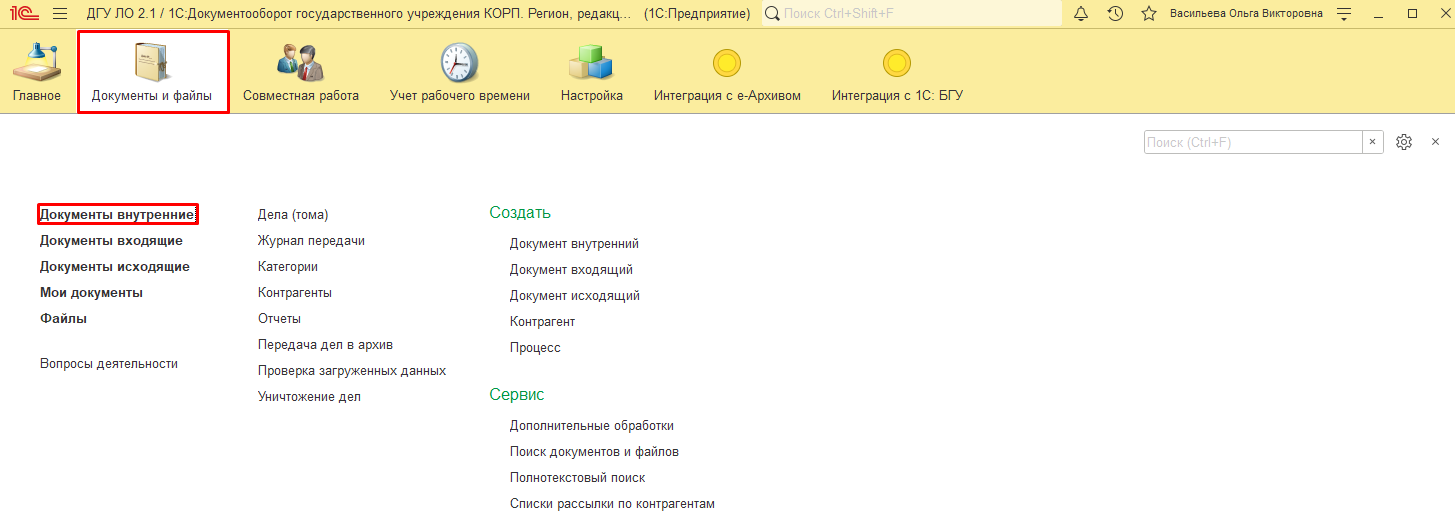 1.3. Нажать на кнопку «Создать». 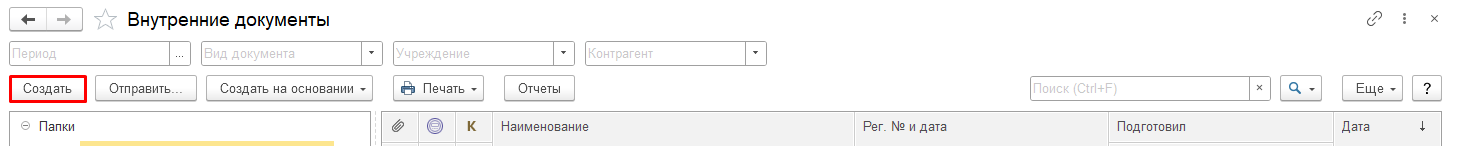 1.4. Открыть папку «Бухгалтерские документы 61н» или папку «Недавние», выбрать «Акт о консервации (расконсервации) объектов основных средств (ф. 0510433)». Нажать на кнопку «Создать». 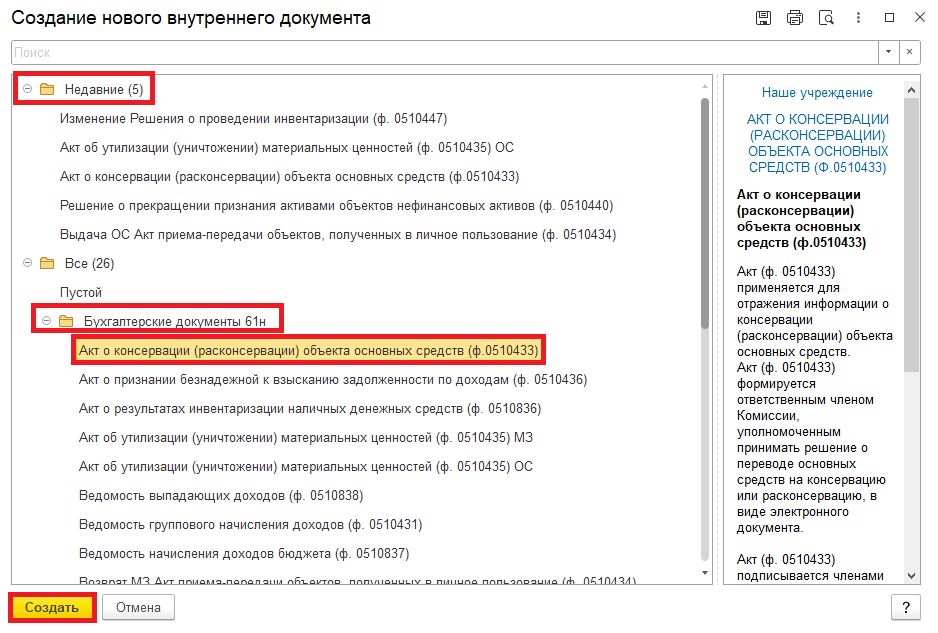 1.5. Закладка «Реквизиты»1.5.1. 1.5.1. При создании нового документа поле «Срок» заполняется автоматически.   В поле указан плановый срок исполнения обработки внутреннего документа по шаблону, установленный правилами внутреннего документооборота.Данный срок является предельным для обработки и исполнения документа, то есть до даты, указанной в поле «Срок», документ должен быть утвержден и отражен в учете, а также исполнены все задачи.В случае, если необходимо перенести плановый срок исполнения обработки внутреннего документа, в поле «Срок» выбрать соответствующую дату из календаря.Редактирование поля «Срок» доступно ответственному исполнителю из состава комиссии до момента записи документа.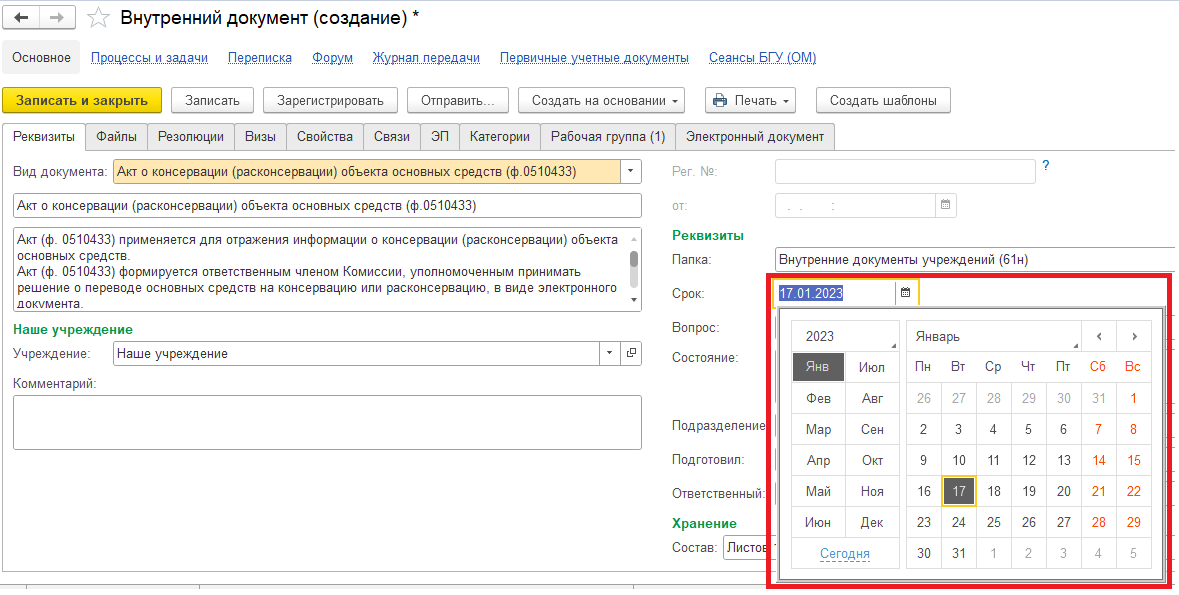 1.5.2. Добавить скан-копии документа-основания в формате pdf (например: Акт выполненных работ) в нижней части на закладке «Реквизиты» в разделе «Добавить Файл» нажать на кнопку «Добавить». Выбрать «Загрузить с диска» для загрузки файла или «Сканировать» для добавления скан-копии (в случае, если компьютер подключен к сканеру).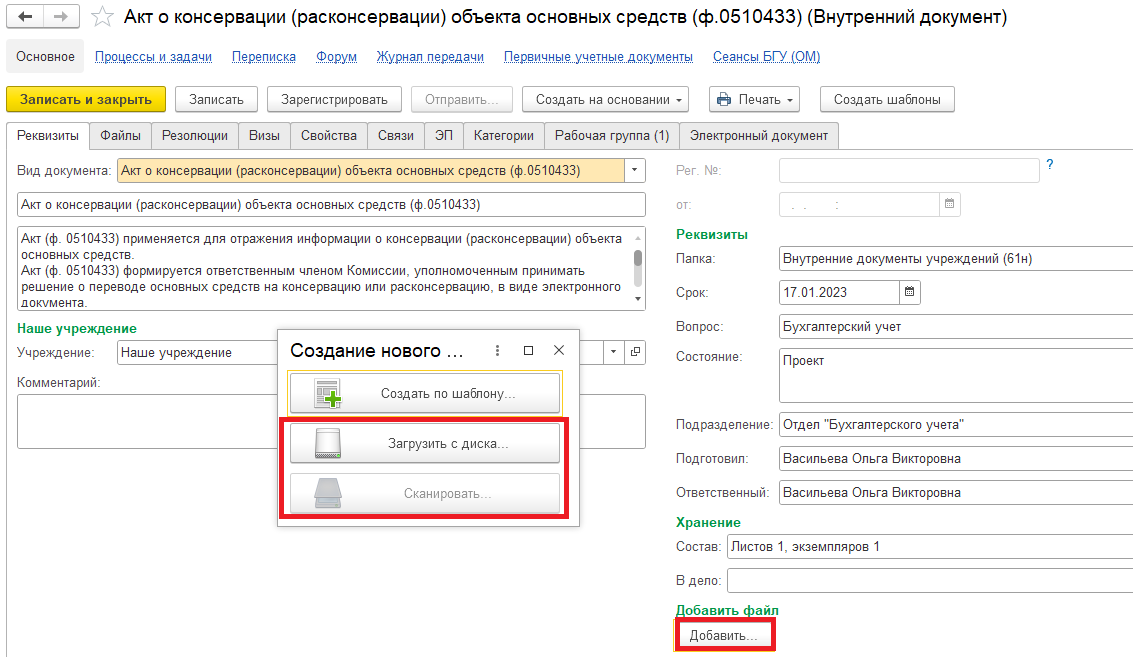 На закладке «Файлы» отобразился прикрепленный файл и появилось окно «Укажите имя файла». Необходимо заполнить наименование документа и нажать на кнопку «Ок».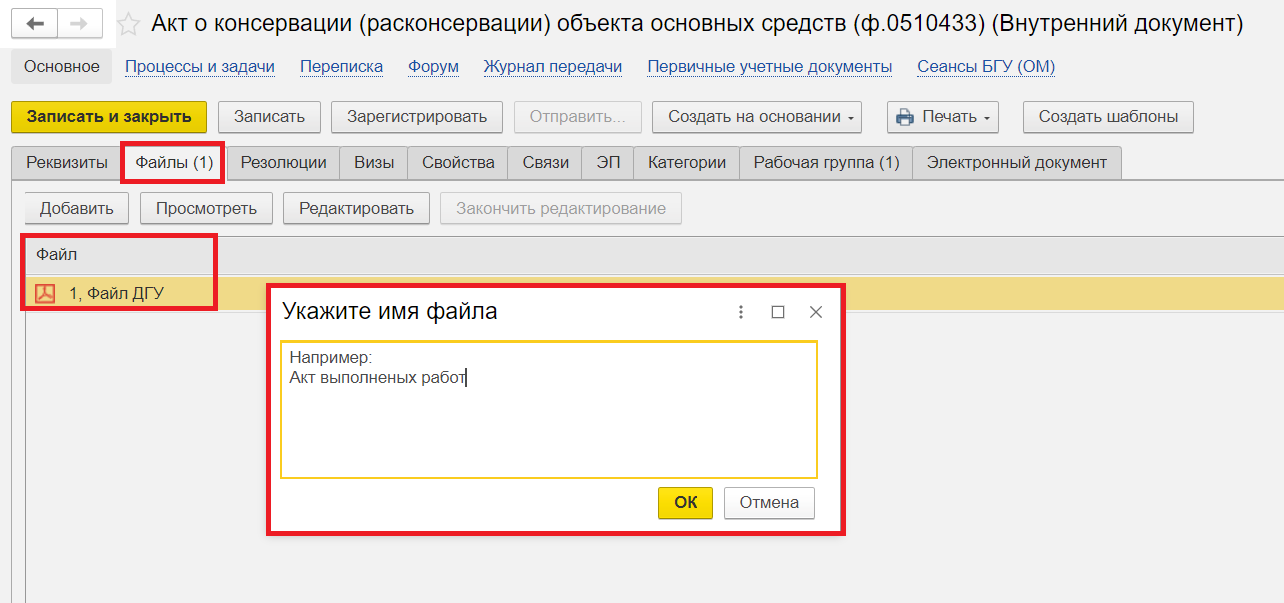 Обратите внимание!При заполнении данного поля в печатной форме документа в Приложении будет указано наименование документа.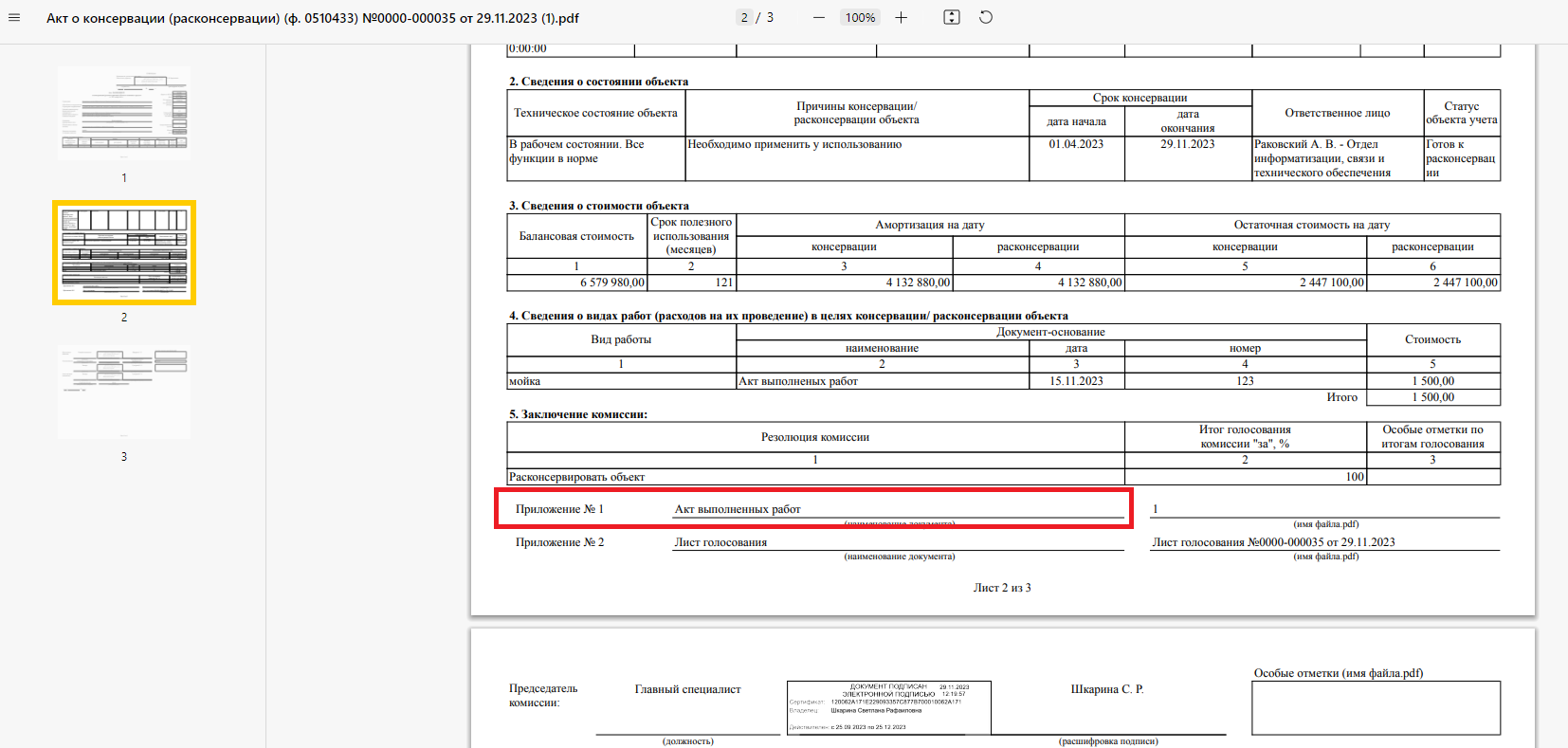 1.5.3. Далее появится окно «Необходимо подписать прикрепленный файл». Нажать на кнопку «Еще», выбрать «ЭП и шифрование» и «Подписать». 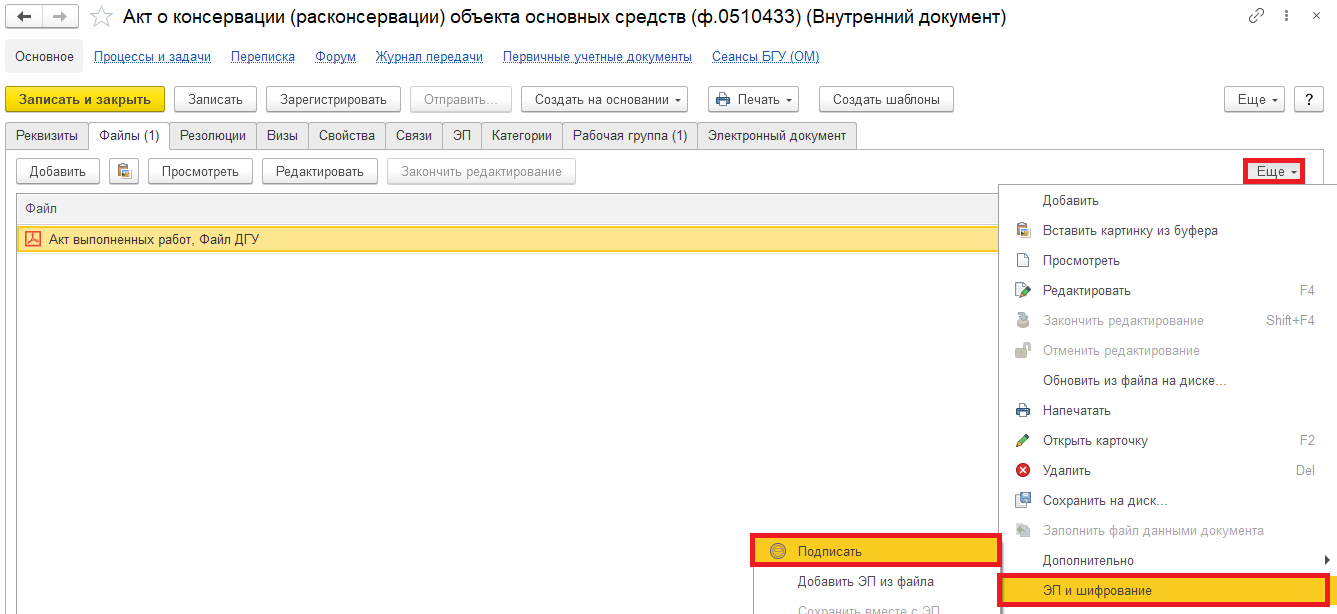 1.6. Перейти на закладку «Электронный документ».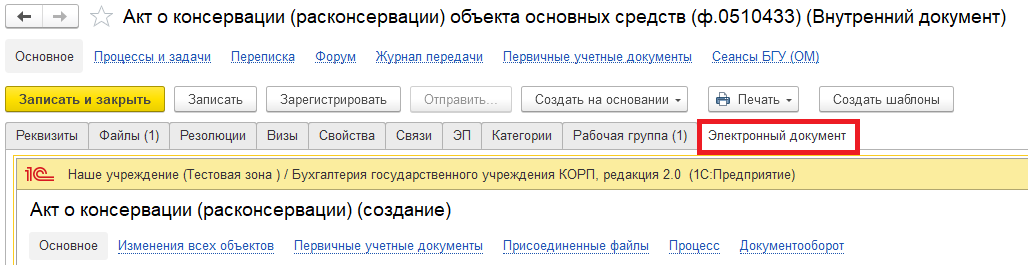 1.6.1. На закладке «Общее» необходимо указать срок консервации (расконсервации).Обратите внимание!Срок консервации (расконсервации) указывается не менее 3 месяцев для отражения в инвентарной карточке основного средства.Поля ЦМО, Балансовая стоимость, суммы начисленной амортизации и обесценения на дату консервации будут заполнены автоматически по выбранному основному средству. При операции «Консервация» суммы Амортизации и Обесценения будут заполнены только в строке «На дату консервации». Далее следует указать:- причину консервации (реквизит «Причины консервации / расконсервации объекта»);- краткую индивидуальную характеристику объекта основных средств, подлежащего консервации. Реквизит «Краткая индивидуальная характеристика объекта» будет заполнен автоматически из дополнительных сведений и характеристик основного средства, которые отражаются в разделе 5 "Краткая индивидуальная характеристика объекта ОС" Инвентарной карточки ф. 0504031. При необходимости можно отредактировать вручную;- техническое состояние объекта основных средств на момент консервации (реквизит «Техническое состояние объекта»);- статус объекта учета, отражающий обобщенную информацию о состоянии объекта имущества на дату консервации с учетом оценки его технического состояния. Например, "строительство приостановлено", "требуется ремонт" и т.п. (реквизит «Статус объекта учета»).  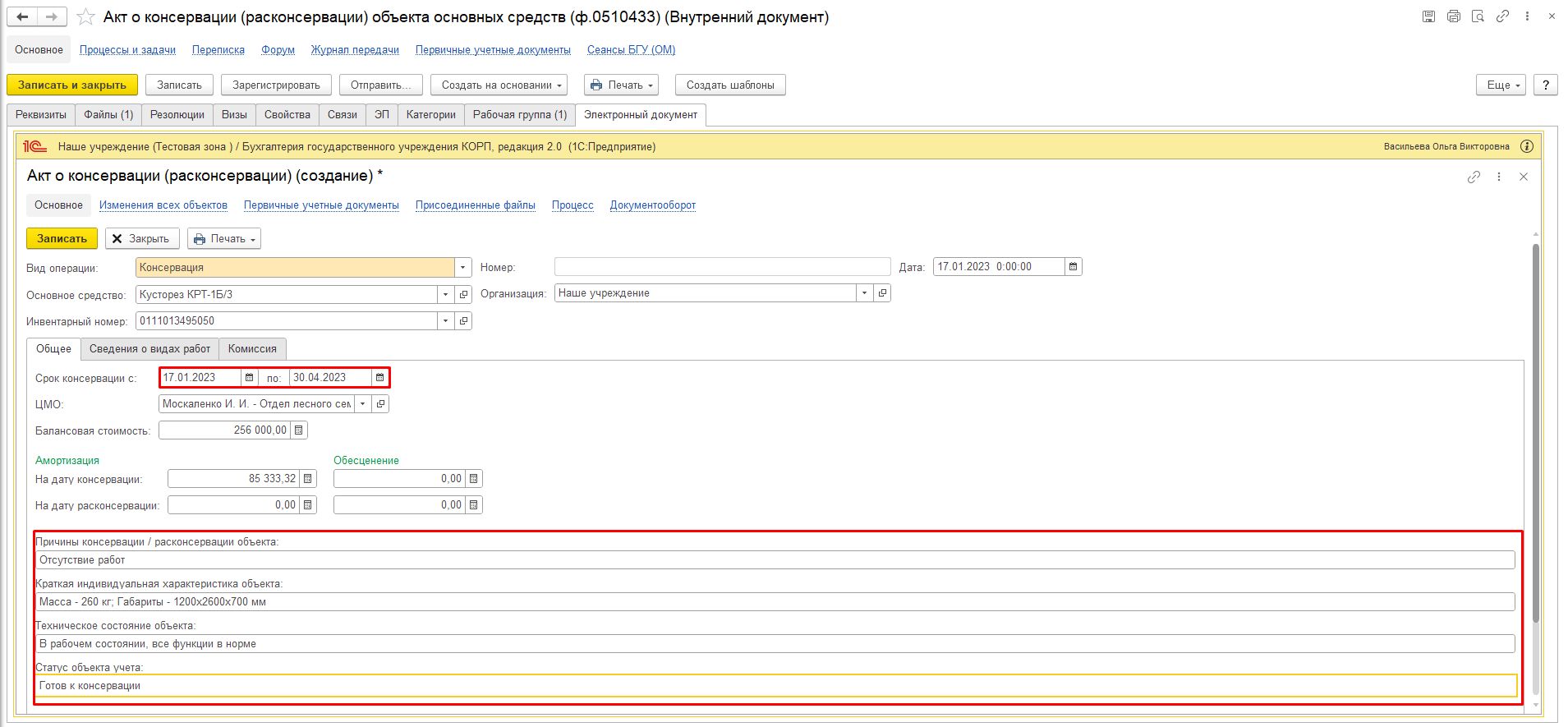 1.6.2. Проверить заполнение поля «Руководитель» (руководитель автоматически подтягивается из карточки Организации). 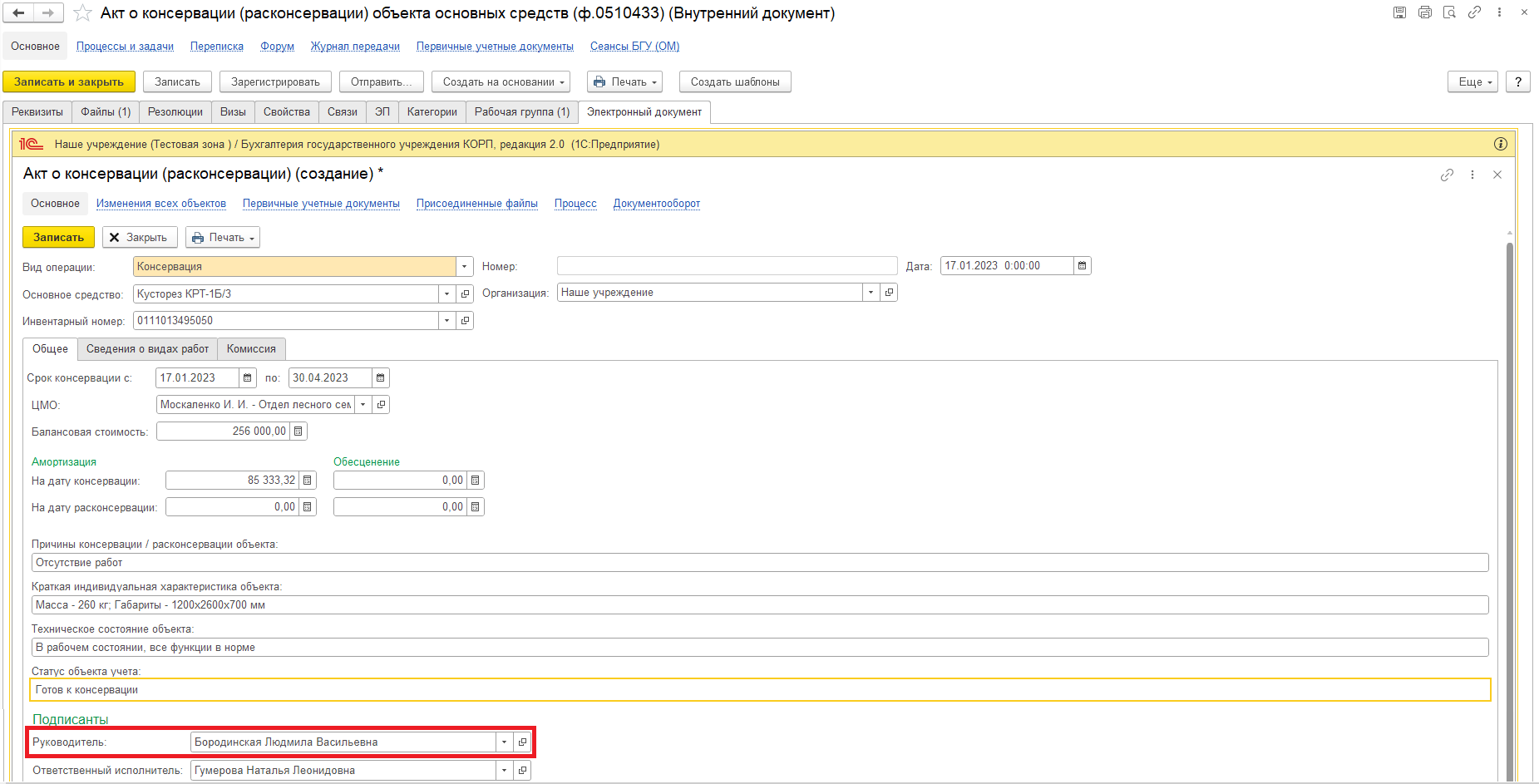 1.6.3. На закладке «Сведения о видах работ» по кнопке «Добавить» следует указать:- в графе «Виды работ» - перечень видов работ, проведенных в целях консервации объекта основных средств, предусмотренных техническими инструкциями, рекомендациями производителя и иными документами;- в графе «Сумма» - стоимость работ, проведенных в целях консервации объекта основных средств, согласно документу. В случае выполнения работ хозяйственным способом не заполняется; - в графе «Основание»  - наименование, дату, номер документа, подтверждающего произведенные расходы на работы по консервации объекта основных средств.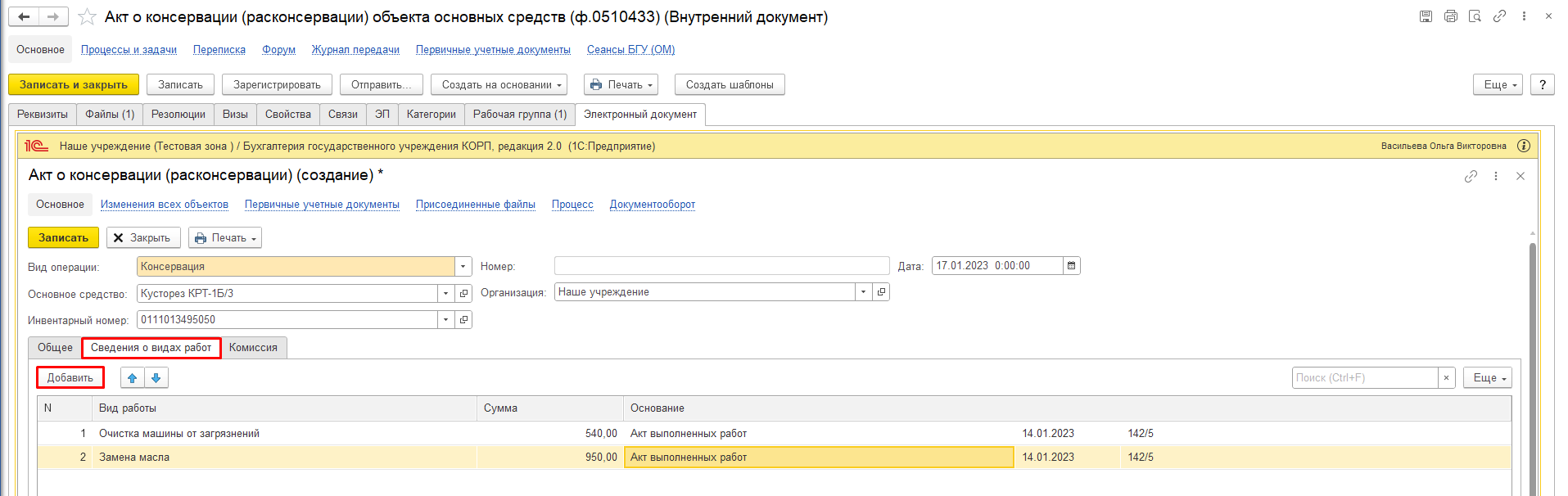 1.6.4. Перейти на закладку «Комиссия» и по команде «Показать все» выделить комиссию из списка и нажать на кнопку «Выбрать».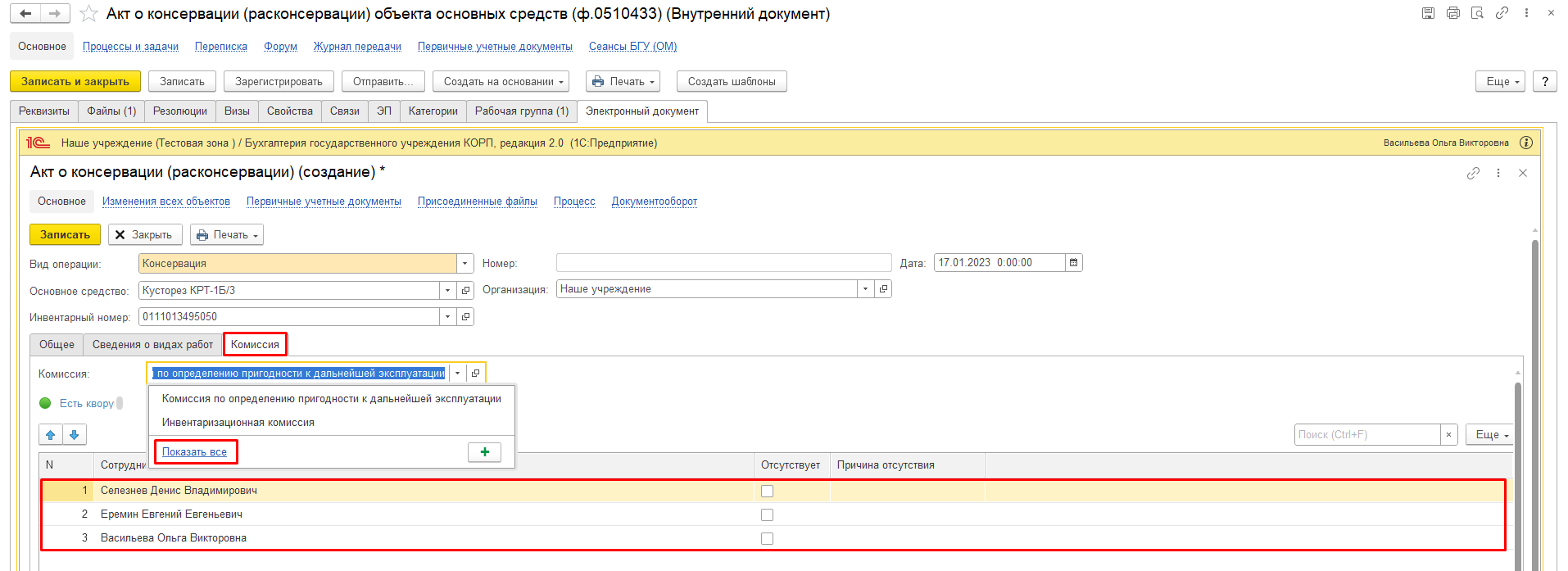 После выбора комиссии ответственному исполнителю необходимо отметить отсутствующих членов комиссии и указать причину их отсутствия. Поставить галку в графе «Отсутствует» и в графе «Причина отсутствия» выбрать причину и нажать на кнопку «Выбрать».  Если кворум присутствия не состоялся, то после пункта 1.7. документ направляется в архив. 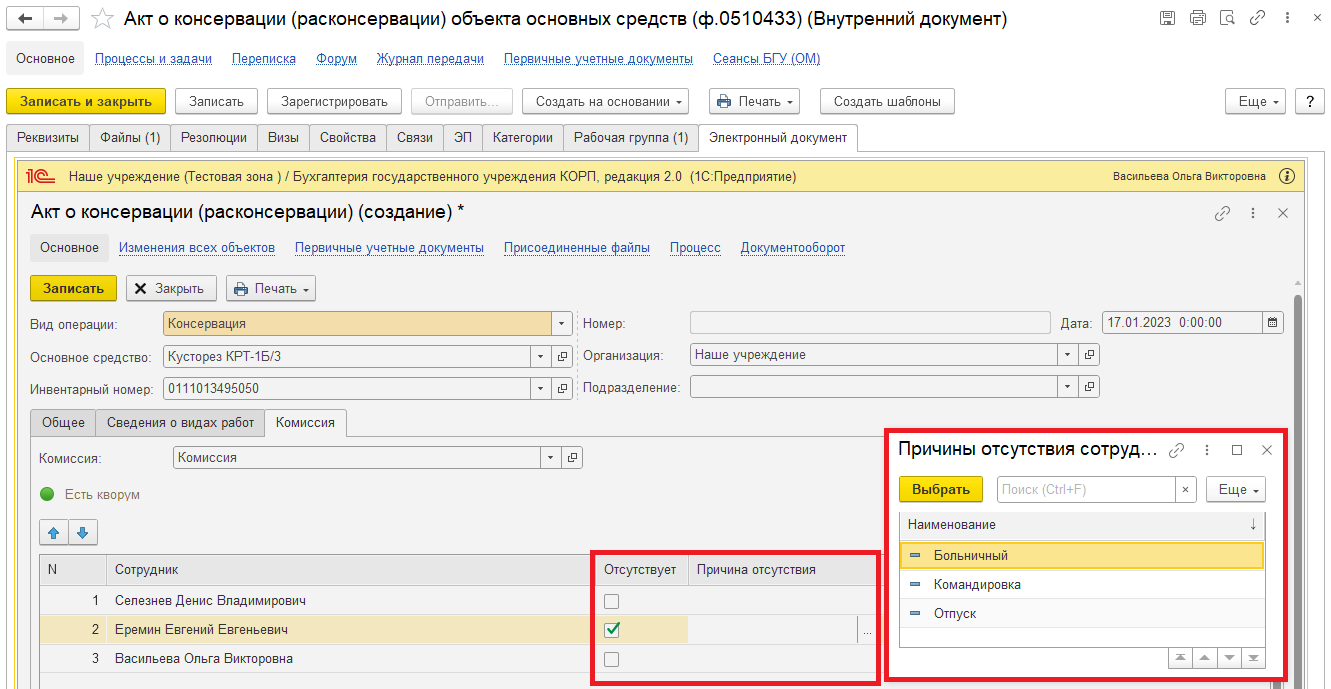 Заполнить реквизиты «Резолюция комиссии» - указывается резолюция комиссии о степени выполнения мероприятий, предусмотренных документом по консервации, «Решение комиссии» - указывается решение комиссии, дополнительно сформированное по итогам обсуждения резолюции (при наличии). 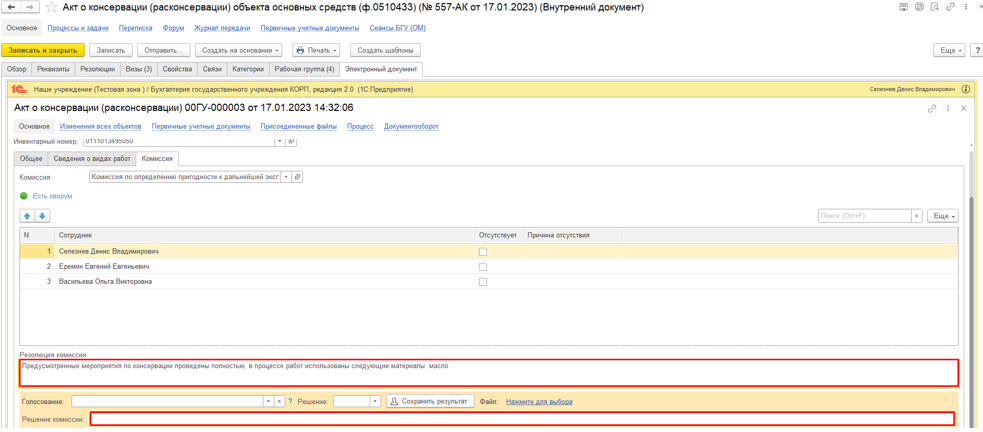 1.6.5. Нажать на кнопку «Записать».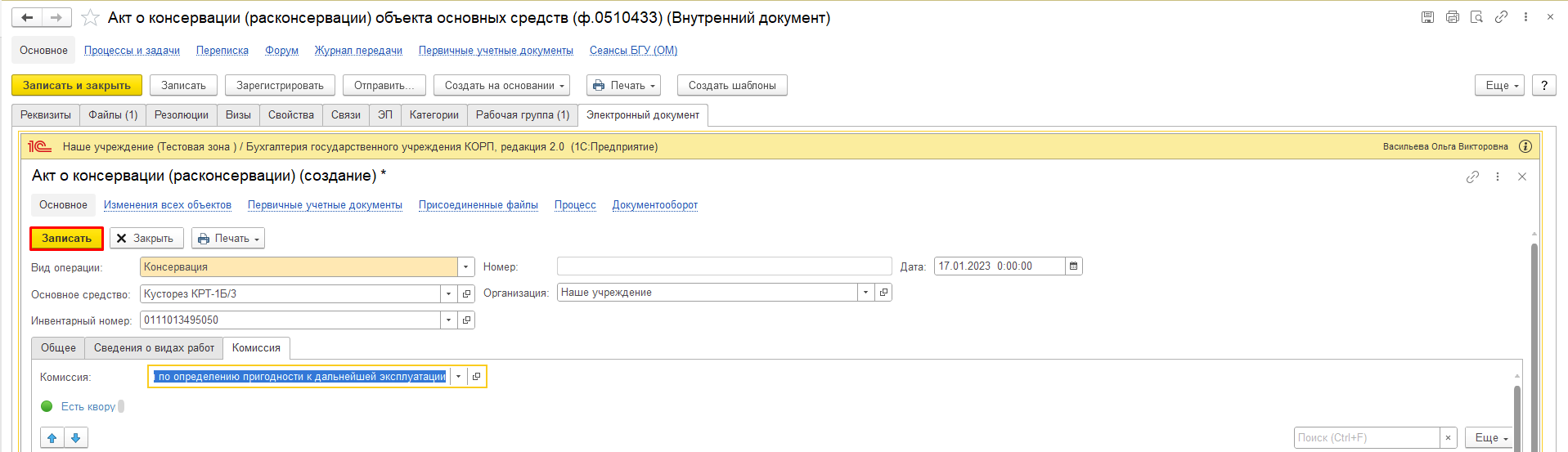 1.7. Нажать на кнопку «Зарегистрировать». 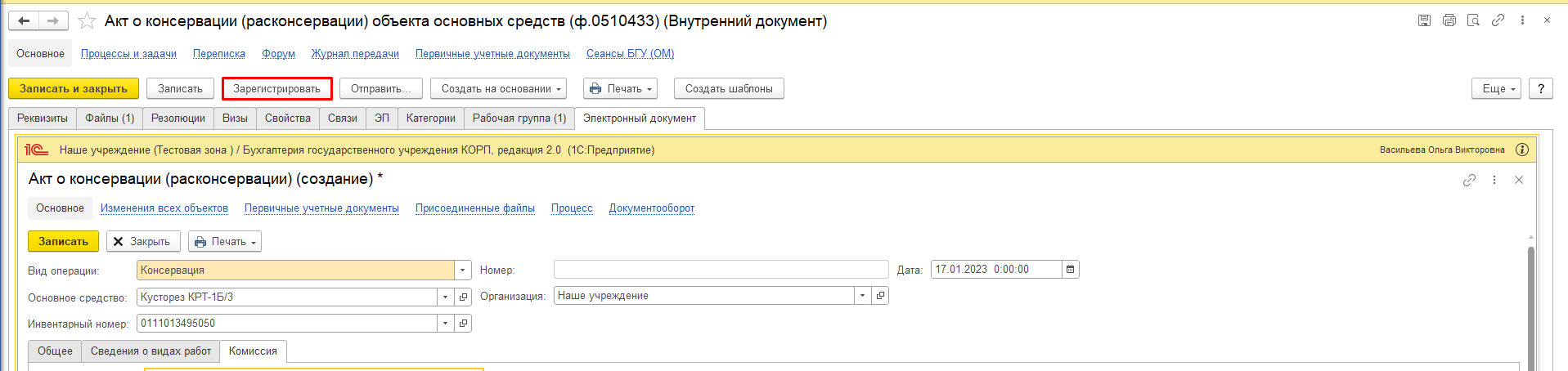 1.8. Откроется окно запуска процесса по шаблону «Акт о консервации (расконсервации) объекта основных средств (ф.0510433)». Нажать на кнопку «Перейти к запуску процесса»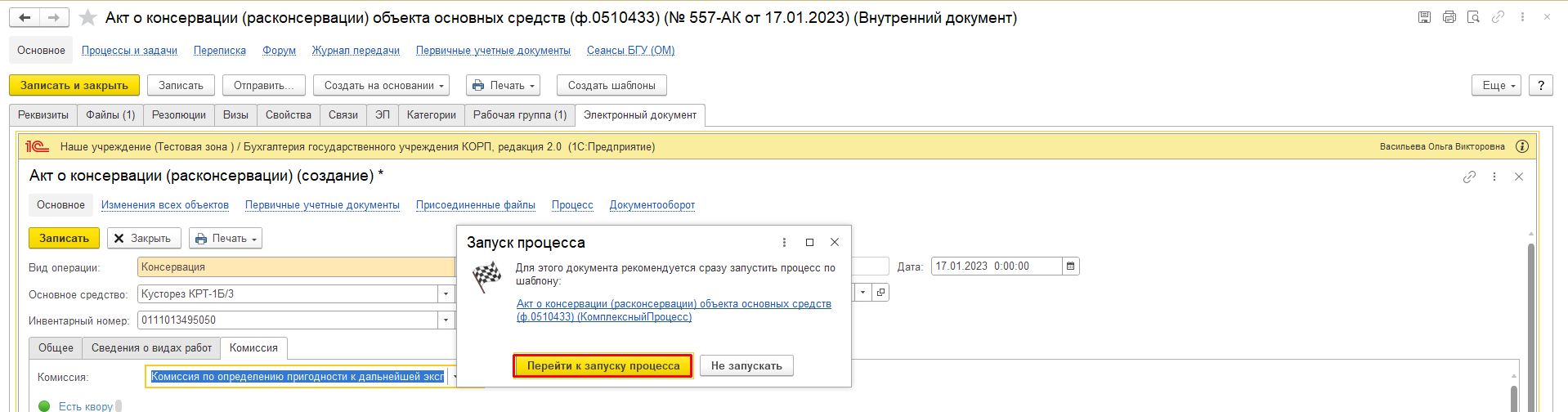 1.8.1. В случае, если необходимо написать комментарий для бухгалтера, заполнить поле «Описание». 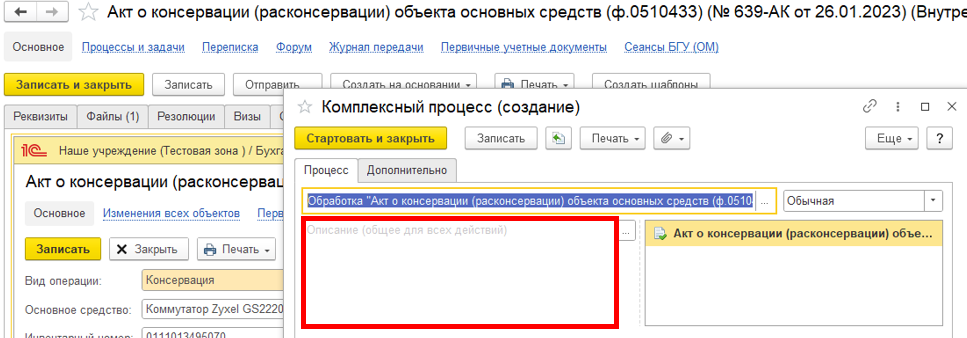 1.9. Нажать на кнопку «Стартовать и закрыть».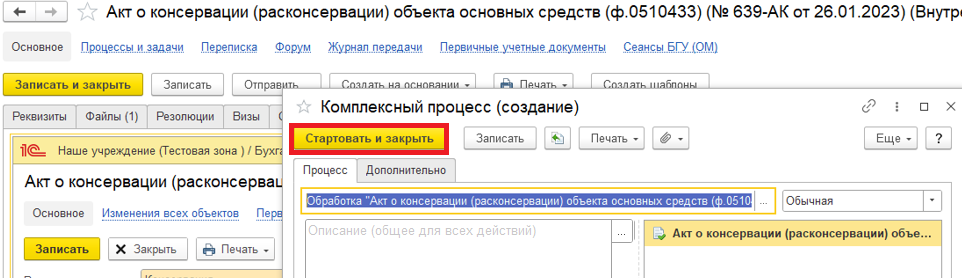 1.9.1. В случае, если необходимо ознакомиться, что процесс запущен, перейти на вкладку «Процессы и задачи» и посмотреть кому направлена задача. В нижней табличной части встать на процесс и правой кнопкой мыши нажать «Обновить».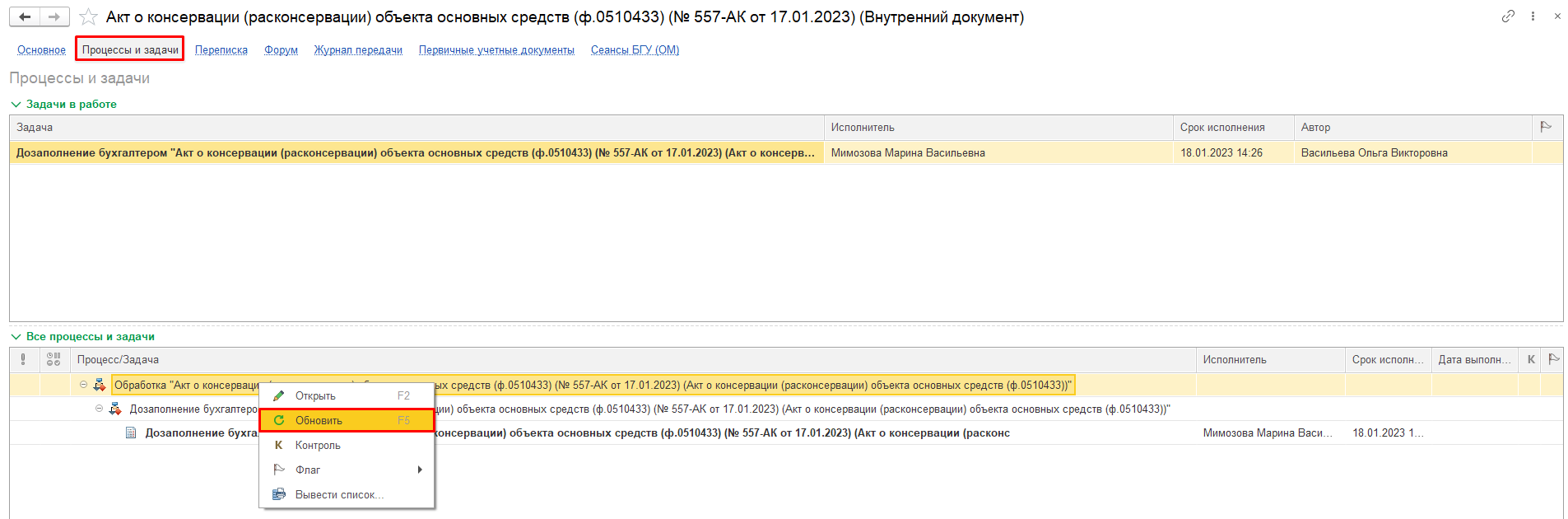 2 Этап. Дозаполнение бухгалтером.2.1. Зайти в ПБУУ под Бухгалтером.2.2. На начальной станице в разделе «Документооборот: задачи мне» нажать кнопку «Обновить». В списке задач отобразится задача «Дозаполнение бухгалтером «Акт о консервации (расконсервации) объекта основных средств (ф.0510433)…».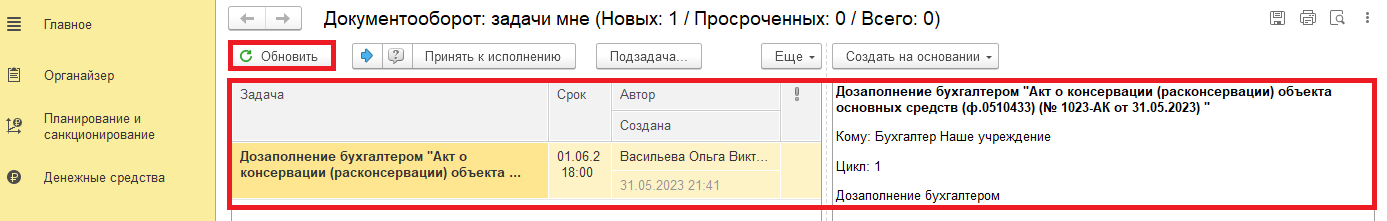 2.3. Выделить задачу из списка задач и нажать кнопку «Принять к исполнению».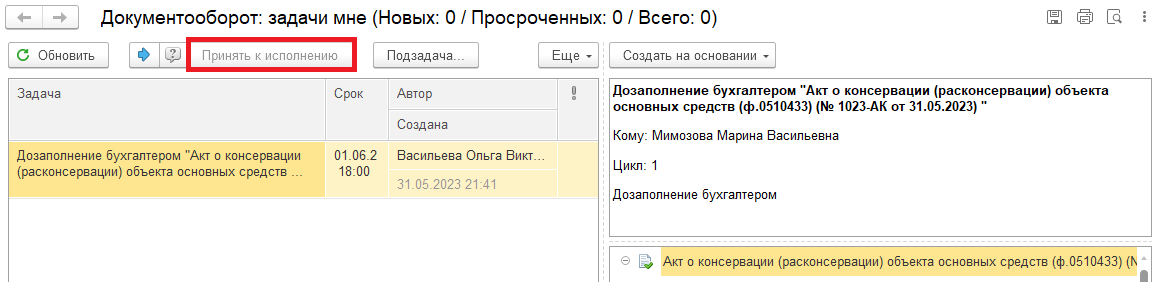 2.4. Нажать на кнопку «Создать на основании», выбрать «Акт о консервации (расконсервации)». Откроется форма с данными, заполненными ответственным лицом.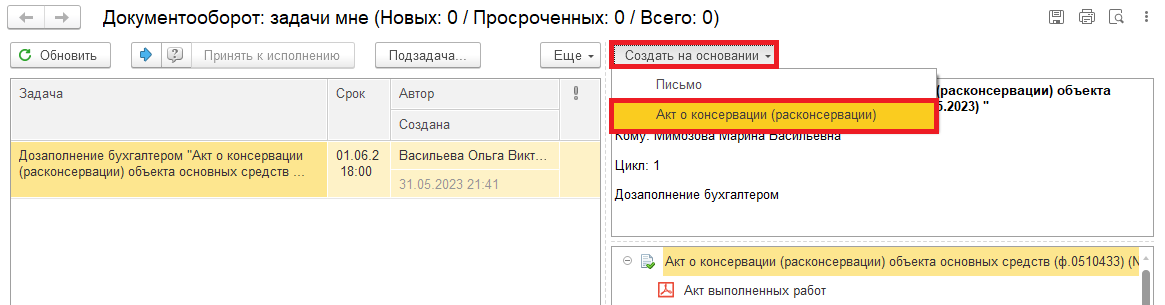 2.5. Проверить данные на закладках «Общее» и «Сведения о видах работ». В случае, если необходимо вернуть ответственному исполнителю из состава Комиссии на доработку – закрыть документ не сохраняя . Далее пункт 2.9.2.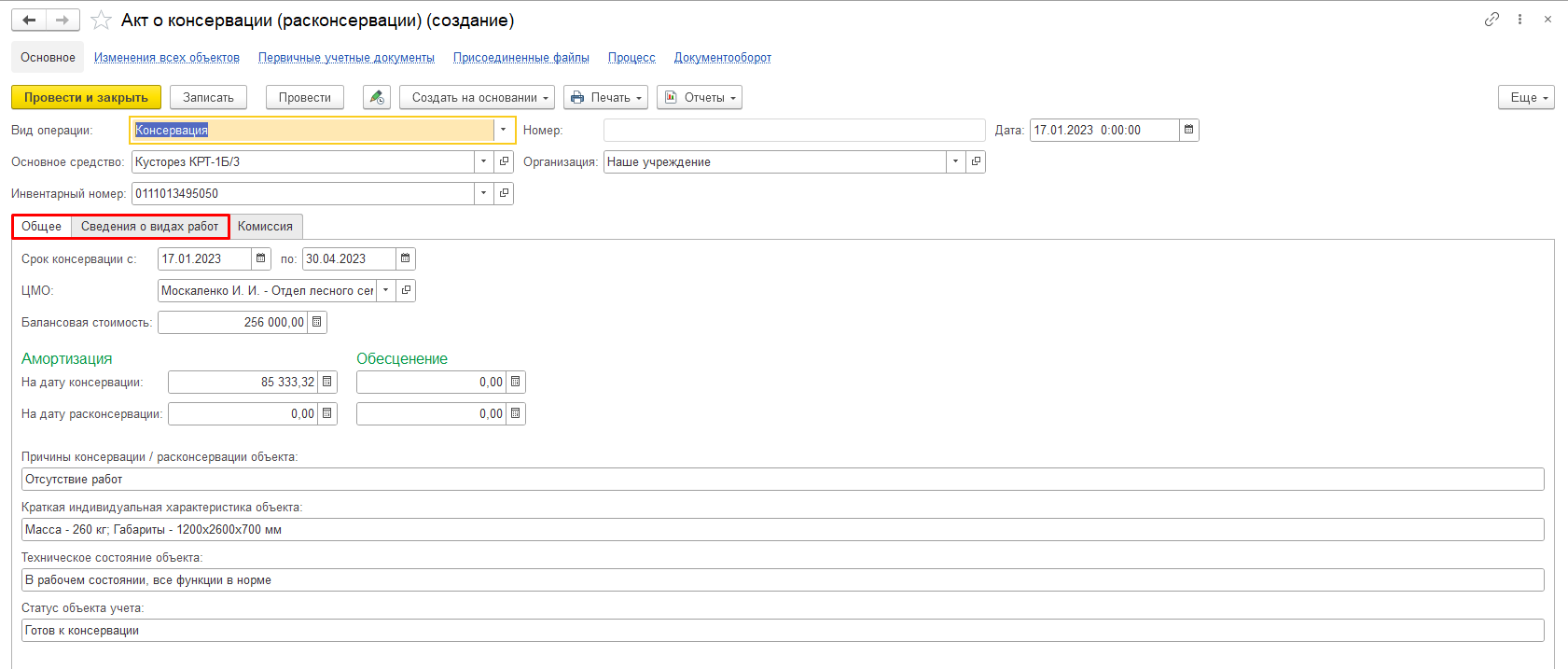 2.6. Перейти на закладку «Комиссия» и проверить выбор комиссии.2.7. Нажать на кнопку «Отправить на подписание». Программа предложит сохранить документ. Нажать на кнопку «Ок».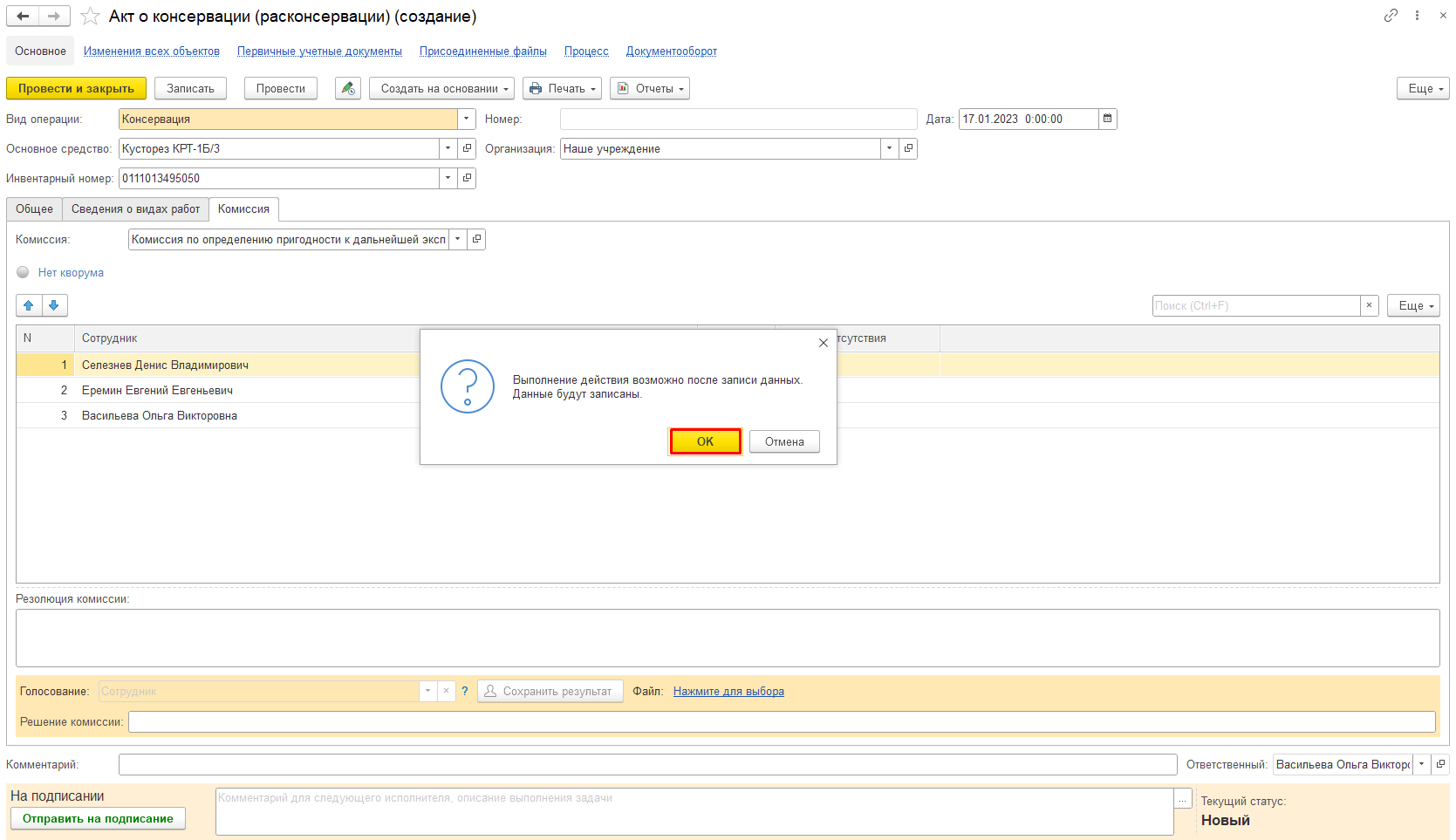 2.8. Закрыть документ и вернуться к задаче на начальной странице. 2.9. Выделить задачу. Исполнить (пункт 2.9.1.) или отклонить (пункт 2.9.2).2.9.1. Нажать на кнопку «Исполнено». Далее пункт 2.10.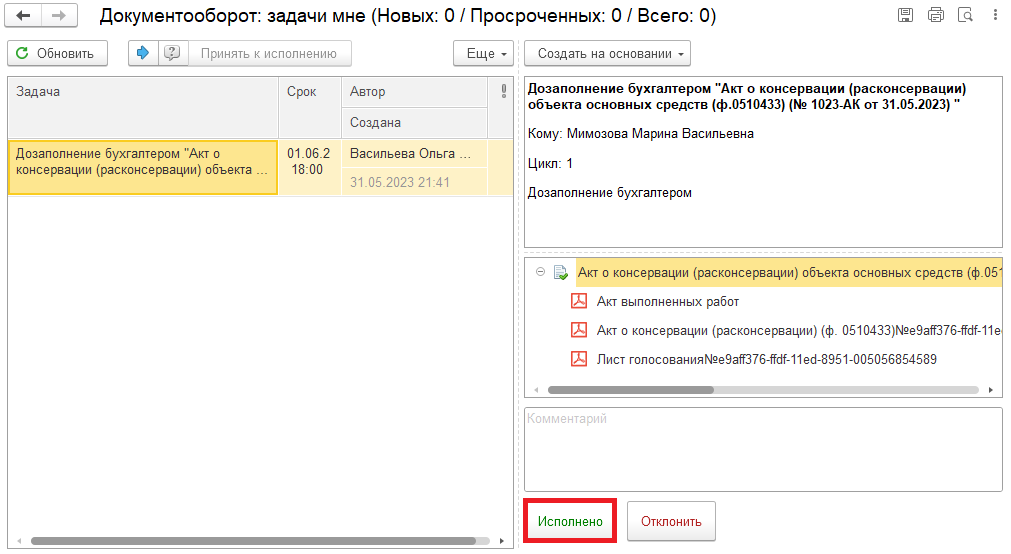 2.9.2. В случае возврата нажать на кнопку «Отклонить», заполнив поле «Комментарий».Далее пункты 2.11. – 2.12.1.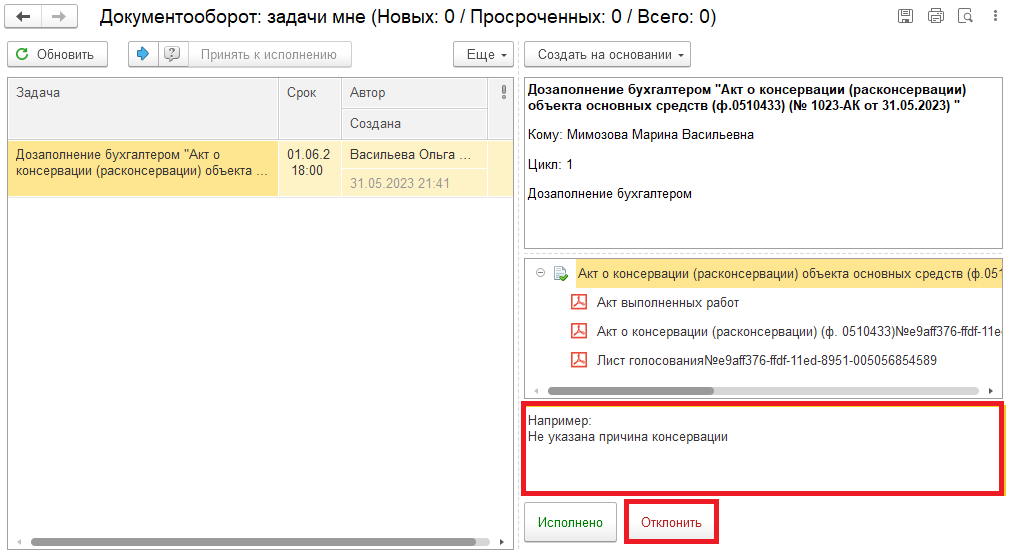 2.10. В случае выполнения задачи бухгалтером: в ЭДО на начальной странице Ответственного исполнителя из состава комиссии появится задача о результате завершения процесса «Ознакомиться с результатом исполнения: «Акт о консервации (расконсервации) объекта основных средств (ф.0510433)…» – нажать на кнопку «Завершить исполнение».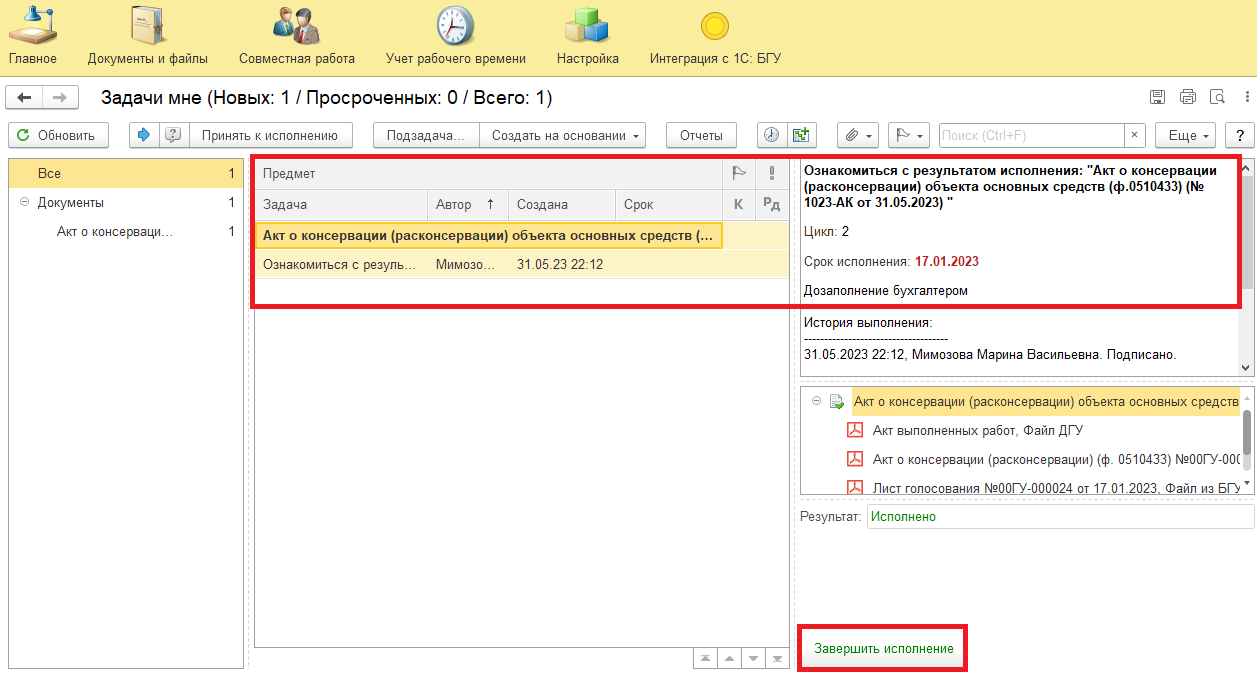 2.11. В случае отклонения задачи бухгалтером: в ЭДО Ответственное лицо вносит соответствующие изменения.2.11.1. Обновить начальную страницу по кнопке «Обновить». В списке задач отобразится задача «Ознакомиться с результатом исполнения: «Ознакомиться с результатом исполнения: «Акт о консервации (расконсервации) объекта основных средств (ф.0510433)…» с отрицательным результатом.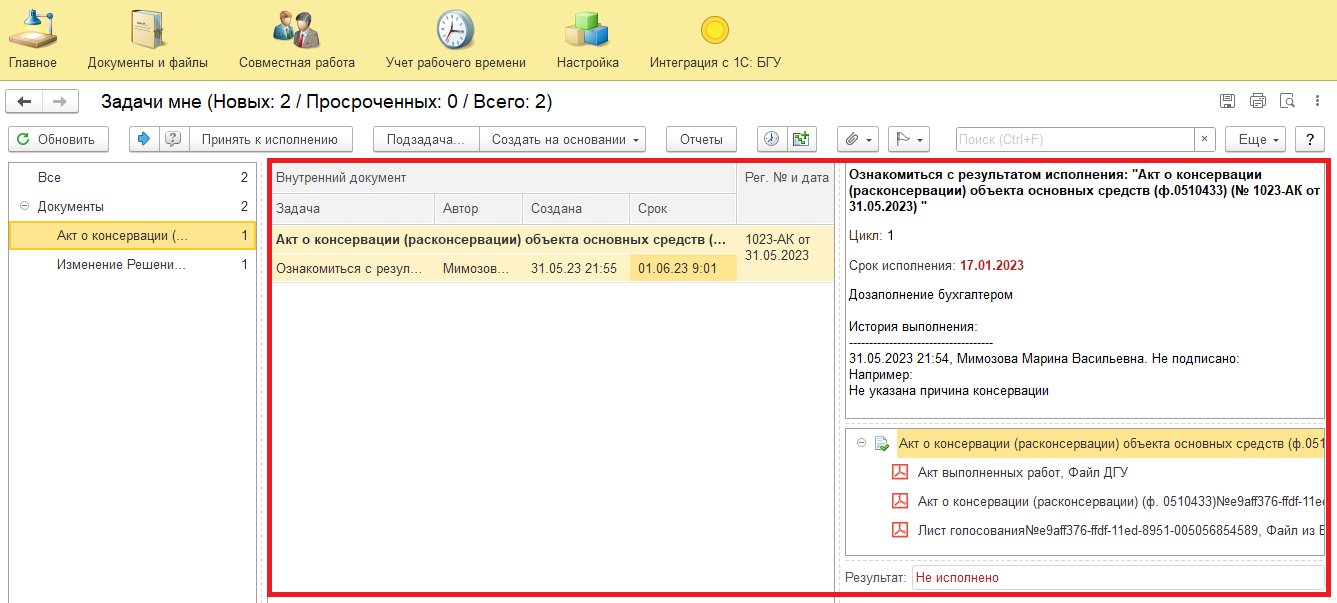 2.11.2. Выделить задачу и нажать на кнопку «Принять к исполнению». 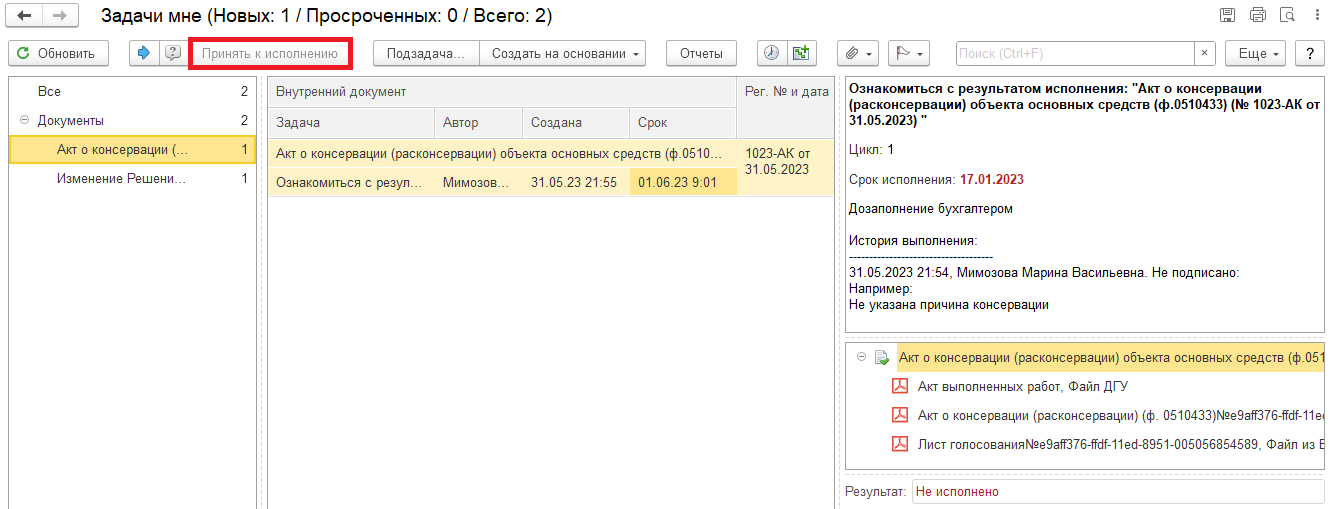 2.11.3. Открыть предмет задачи «Акт о консервации (расконсервации) объекта основных средств (ф.0510433)» 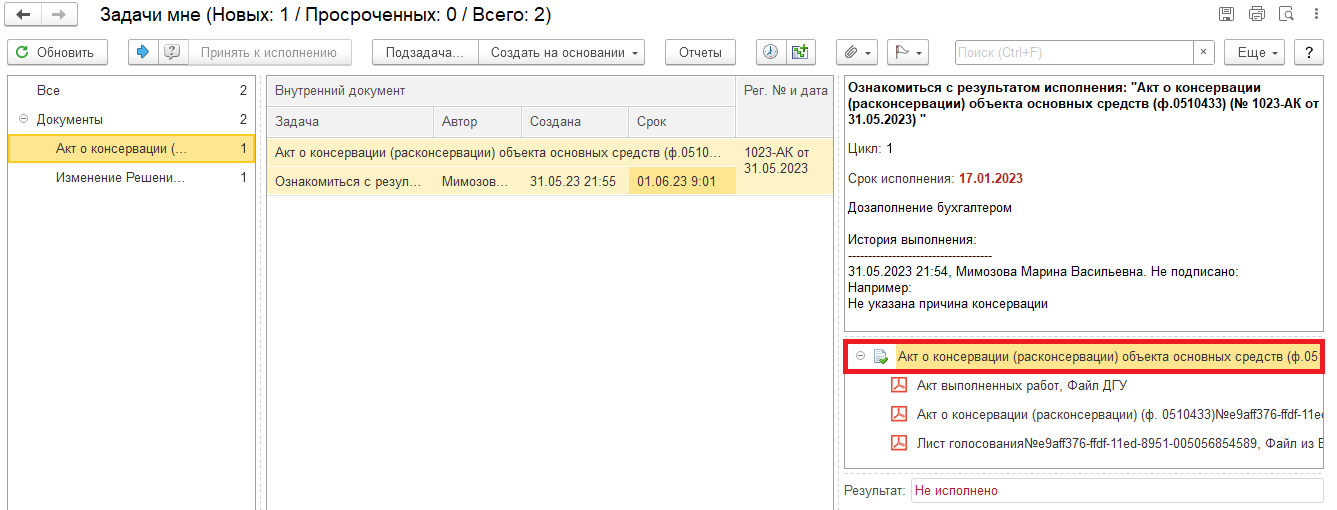 2.11.4. Перейти на «Электронный документ» (1). Внести соответствующие изменения.2.11.5. Нажать на кнопки «Записать» (2) и «Закрыть» (3).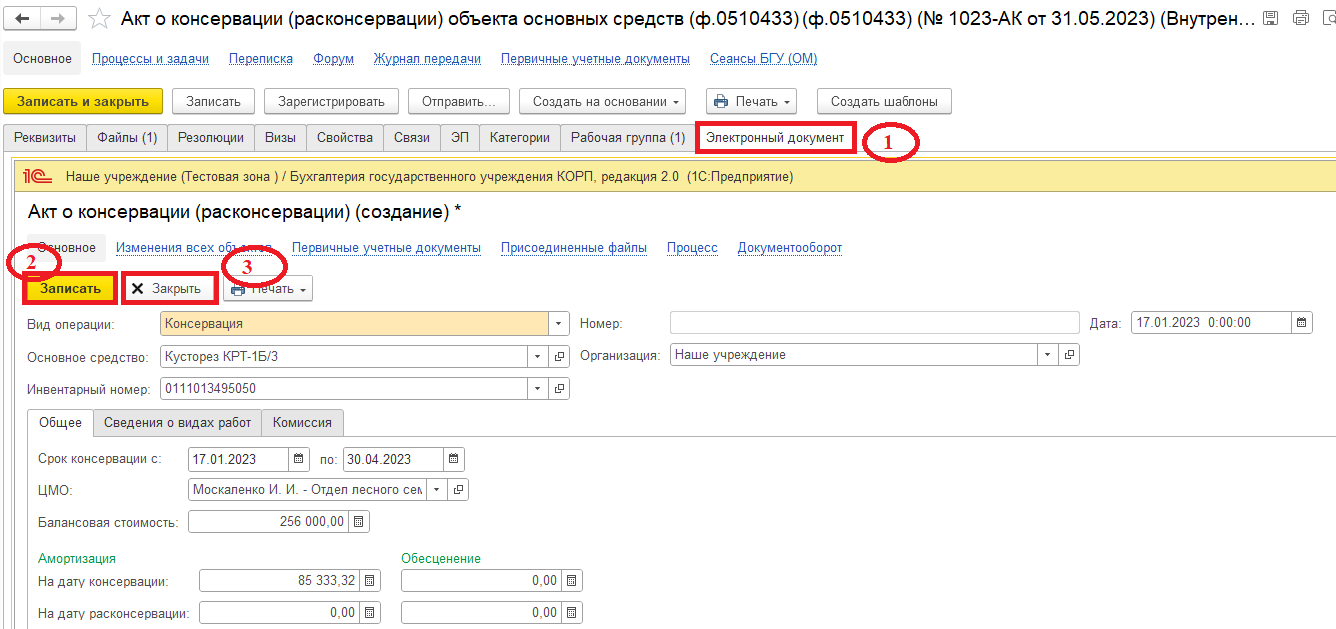 2.11.6. Закрыть предмет задачи.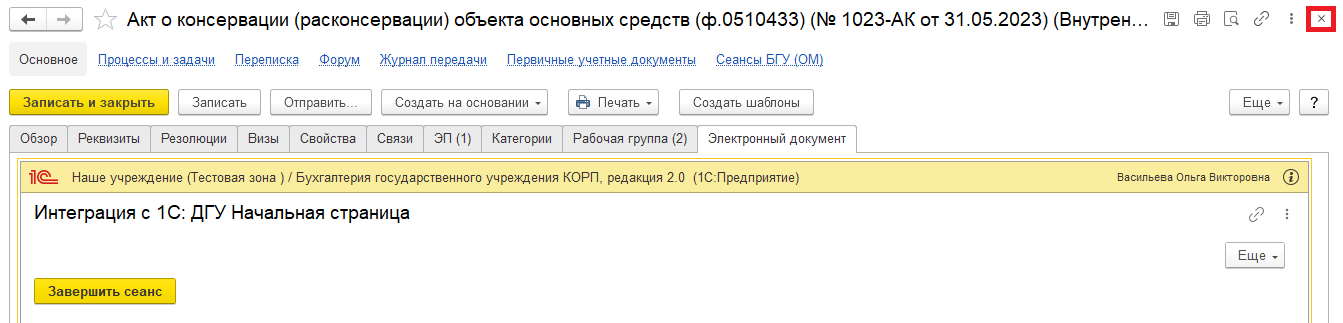 2.11.7. Вернуться на начальную страницу. Нажать на кнопку «Повторить исполнение». Заполнить комментарий и нажать на кнопку «Отправить на повторное исполнение».Обратите внимание!Если нажать на кнопку «Завершить исполнение», процесс завершится.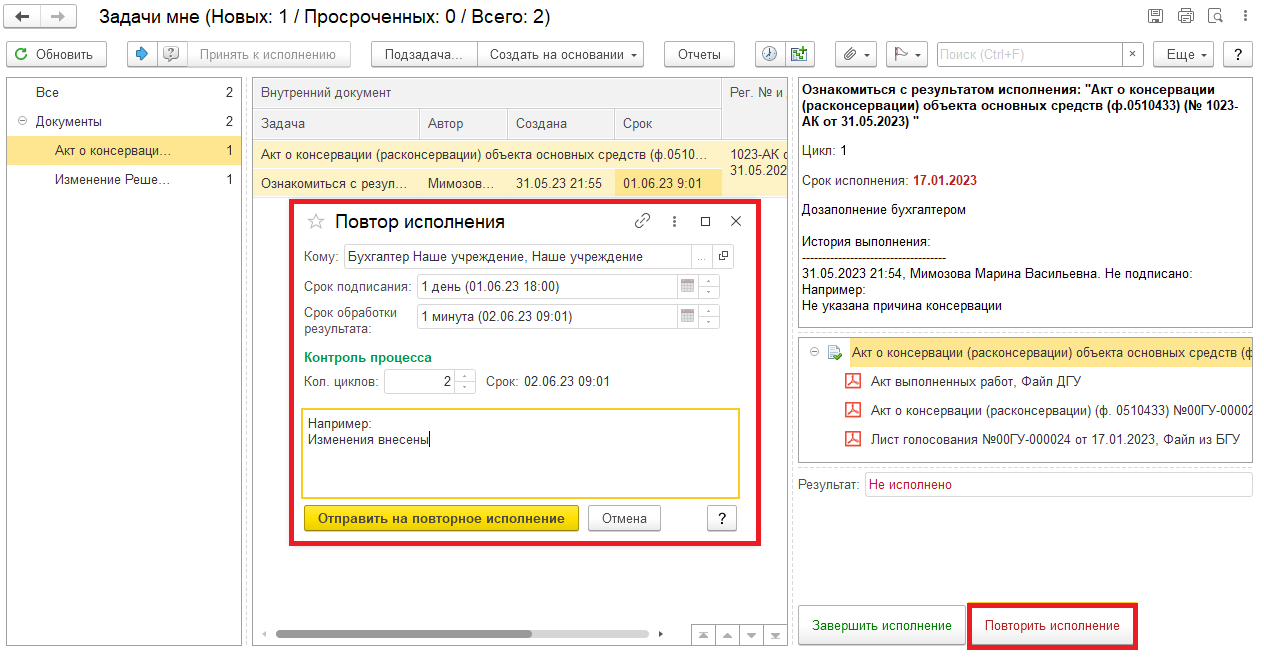 Для Бухгалтера:2.12. После доработки документа Ответственным исполнителем из состава комиссии в ПБУУ на начальной странице Бухгалтеру возвращается в работу задача «Дозаполнение бухгалтером «Акт о консервации (расконсервации) объекта основных средств (ф.0510433)…».2.12.1. Повторить действия в пунктах 2.1. – 2.9.1.3 Этап. Голосование членами комиссии3.1. Зайти в ЭДО под Членами комиссии.3.2. На начальной странице обновить «Задачи мне». В списке задач отобразится задача «Голосование членами комиссии «Акт о консервации (расконсервации) объекта основных средств (ф. 0510443) …».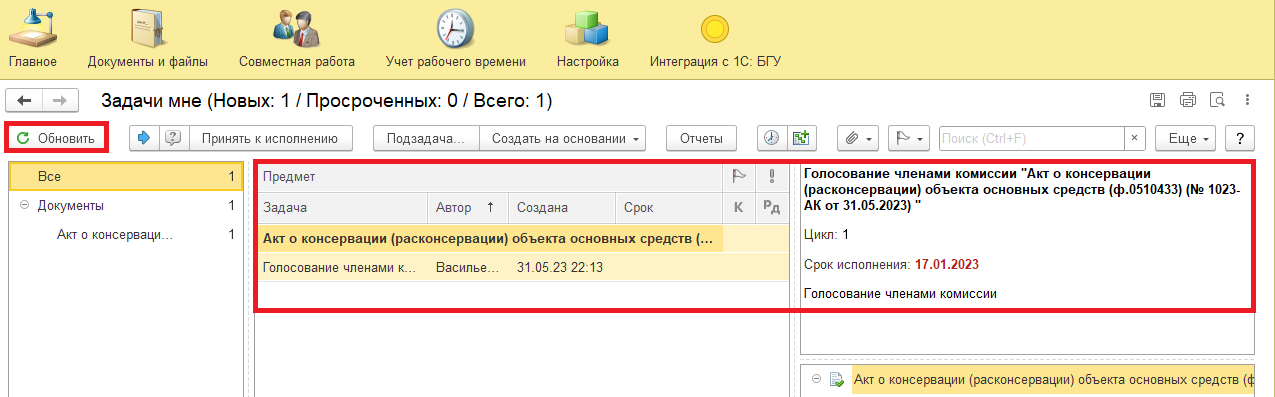 3.3. Выделить задачу из списка задач и нажать кнопку «Принять к исполнению».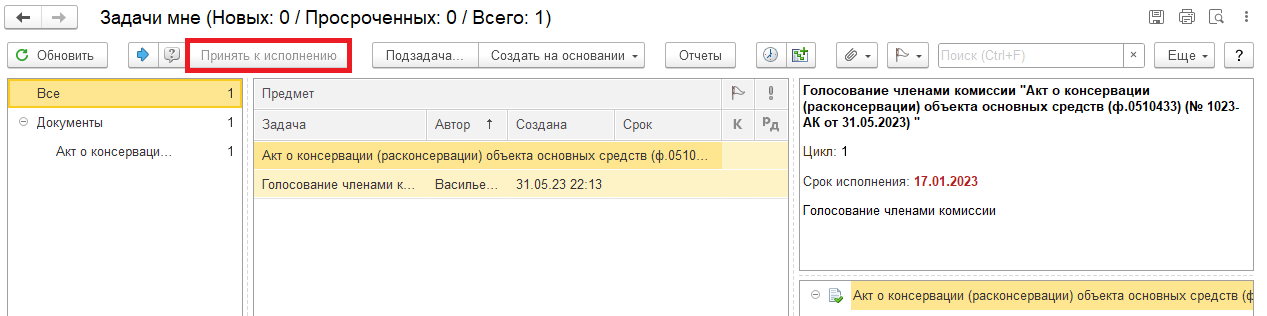 3.4. В предмете задачи «Акт о консервации (расконсервации) объекта основных средств (ф.0510433)…» открыть pdf-файлы для ознакомления.При первом открытии pdf-файла выходит окно «Как открыть файл?». Установить флаг «Всегда открывать только для просмотра». Далее такое окно выходить не будет.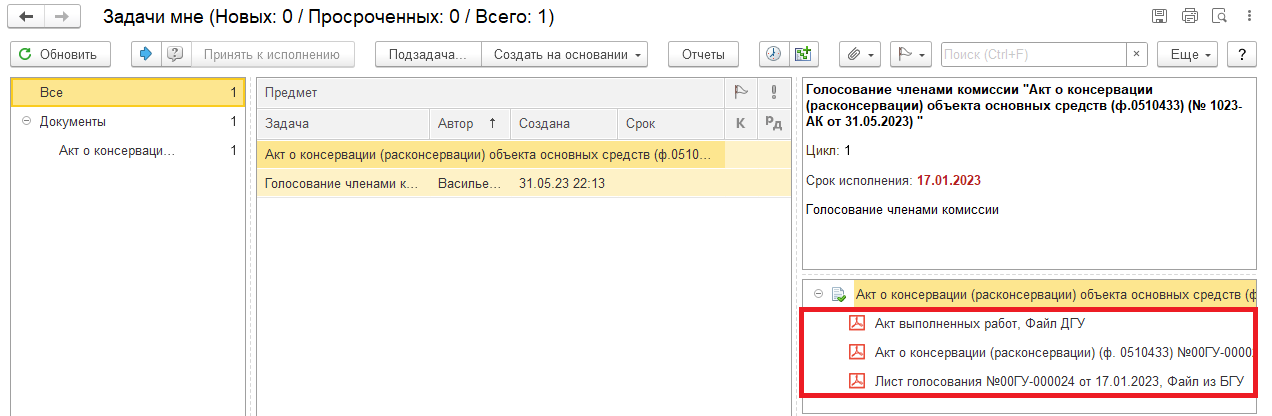 3.4.1. Открыть предмет задачи «Акт о консервации (расконсервации) объекта основных средств (ф. 0510443)…». 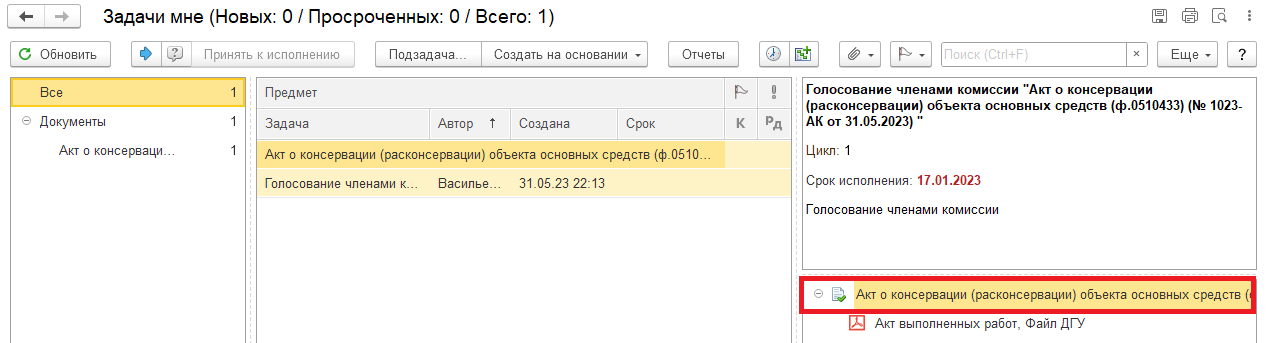 3.5. Перейти на закладку «Электронный документ». 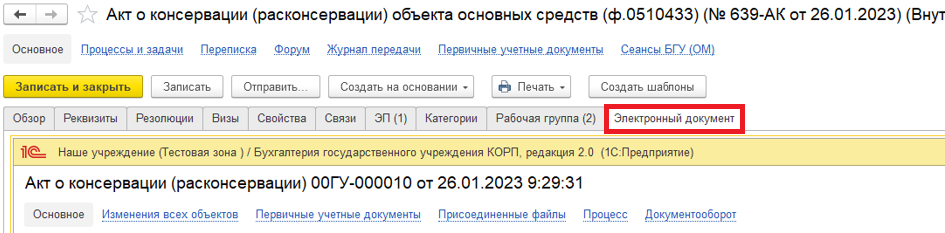 3.5.1. Перейти на закладку «Комиссия», в графе «Решение» заполнить «За»/ «Против». 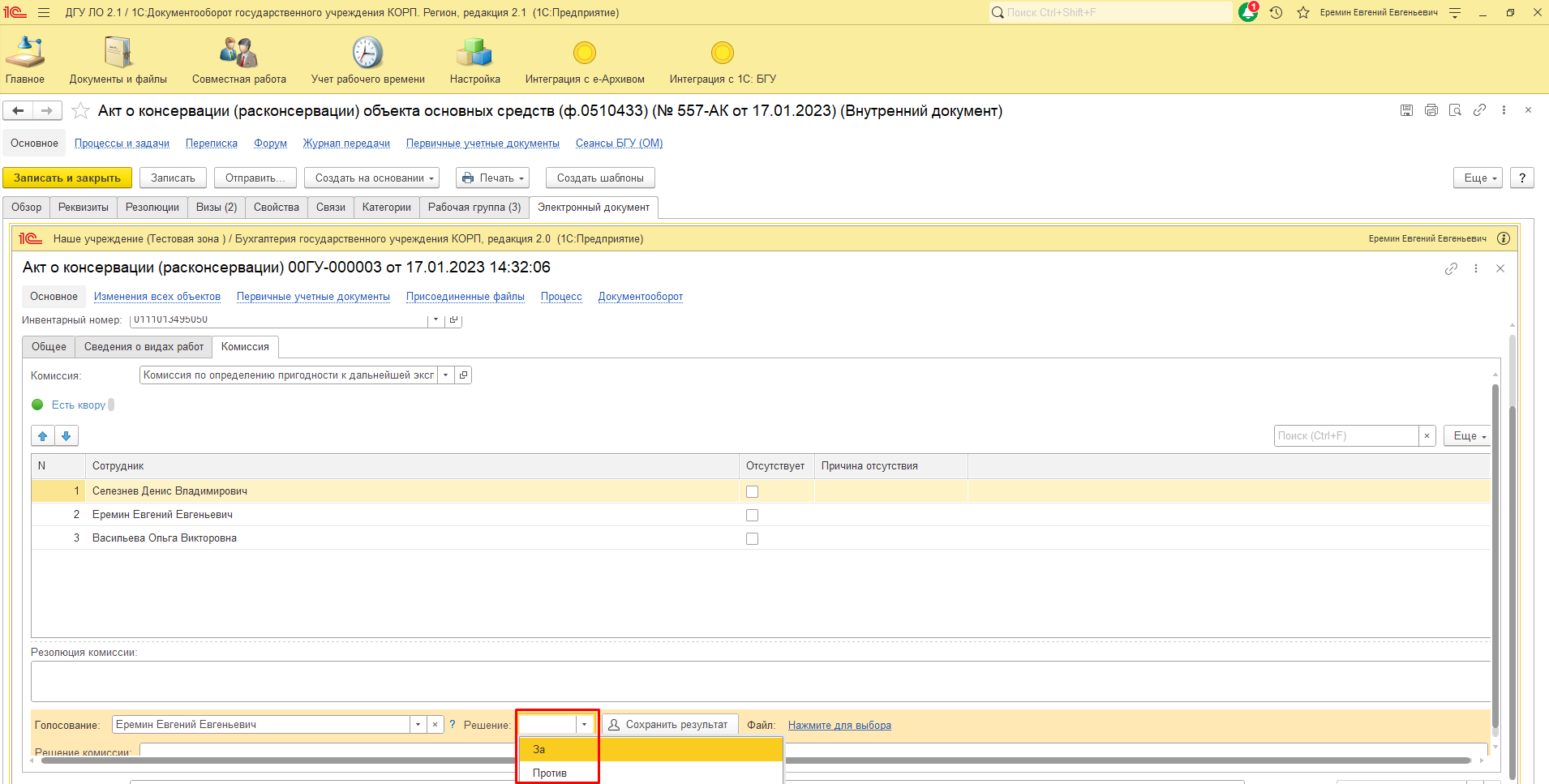 Если проголосовали «Против» (1), то необходимо добавить файл с особым мнением в формате pdf – по команде «Нажмите для выбора» (2). Нажать на кнопку «Добавить» и выбрать «Файл с диска» (3).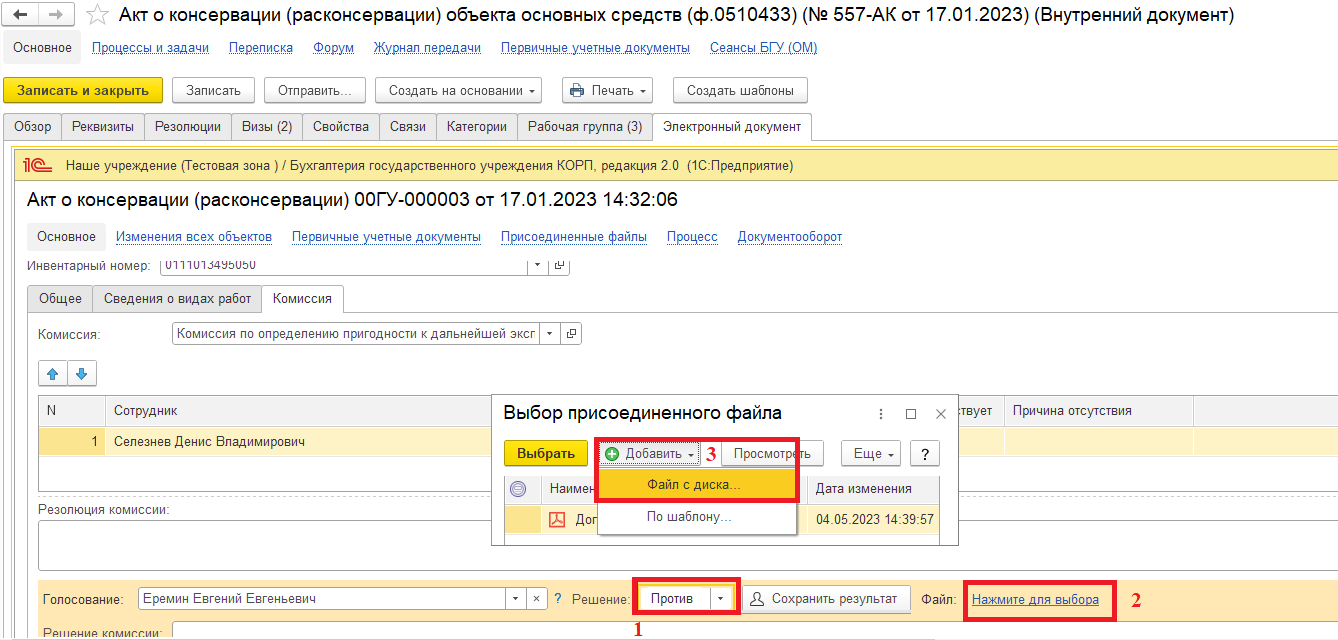 В открывшемся окне «Выбор файла» нажать на кнопку «Выбрать с диска» (1). Выбрать файл и нажать на кнопку «Ок» (2).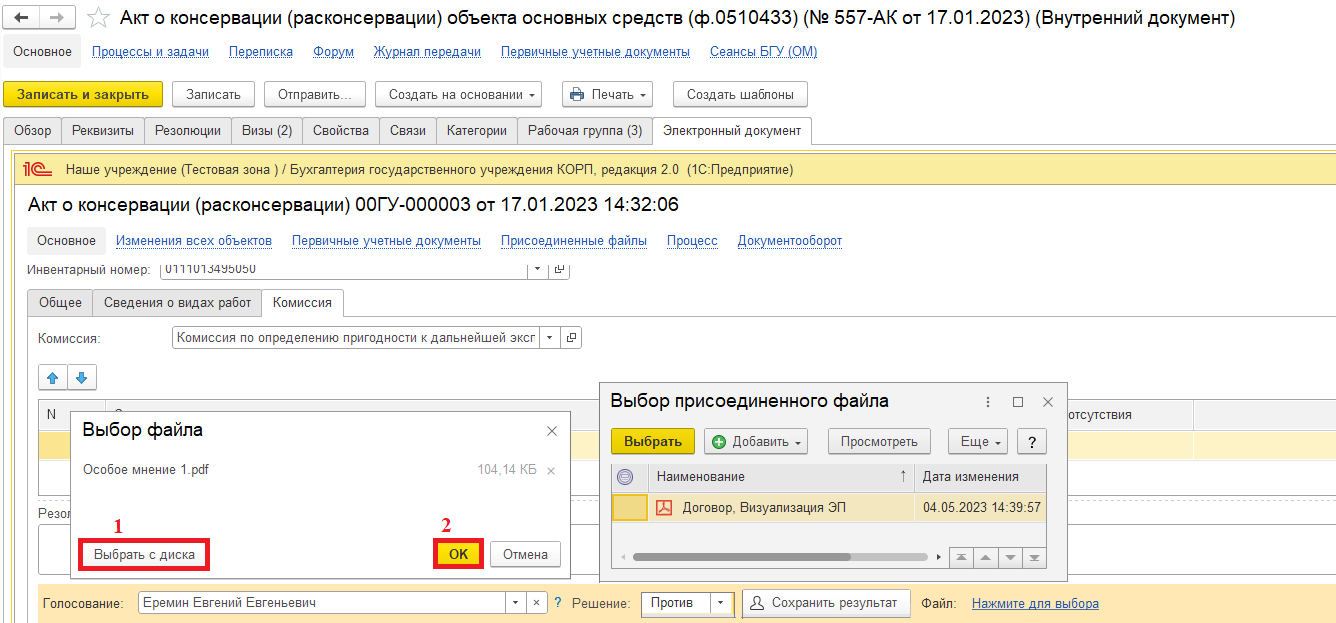 В окне «Выбор присоединенного файла» отобразится присоединенный файл, выделить файл и нажать на кнопку «Выбрать».3.5.2. Нажать на кнопку «Сохранить результаты». Выйдет окно о записи документа. Нажать на кнопку «Да».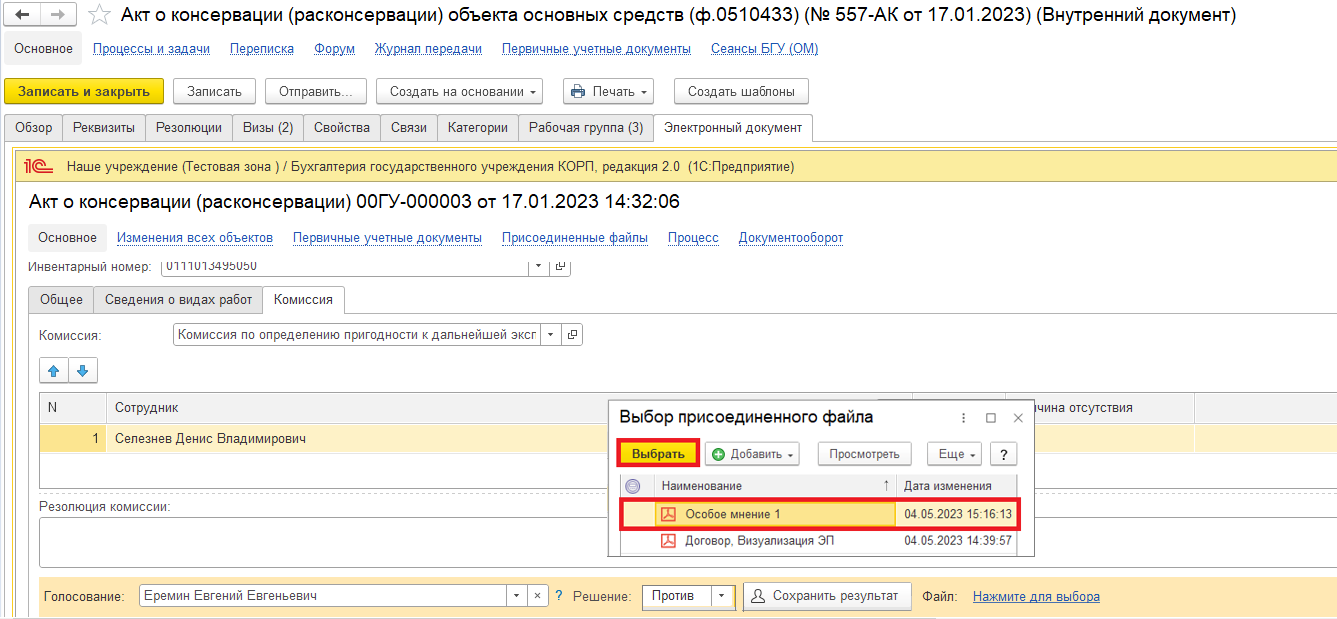 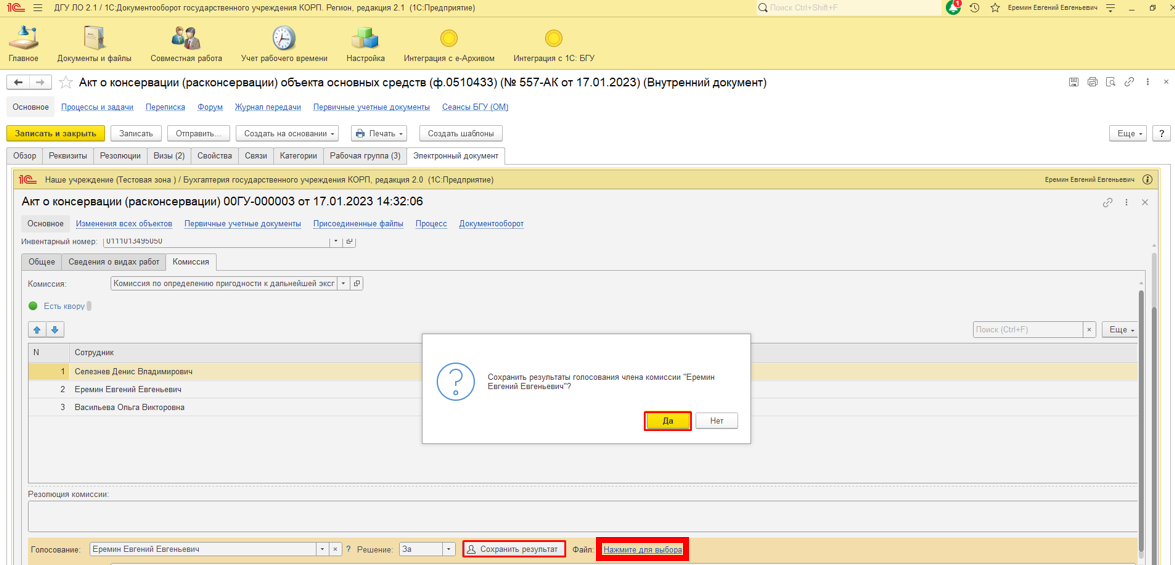 3.6. Нажать на кнопку «Записать» и закрыть предмет задачи.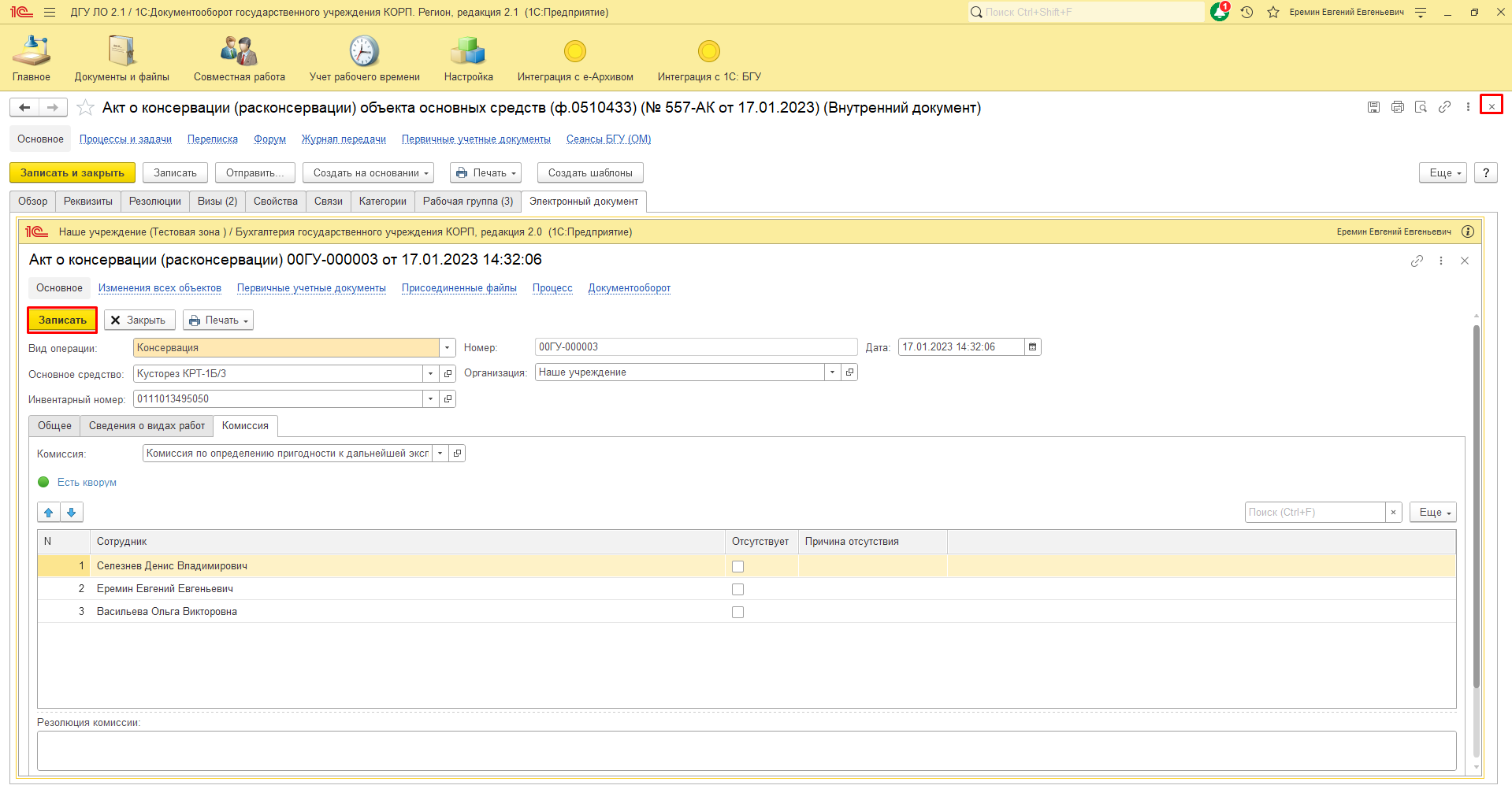 3.7. В случае исполнения задачи нажать на кнопку «Исполнено».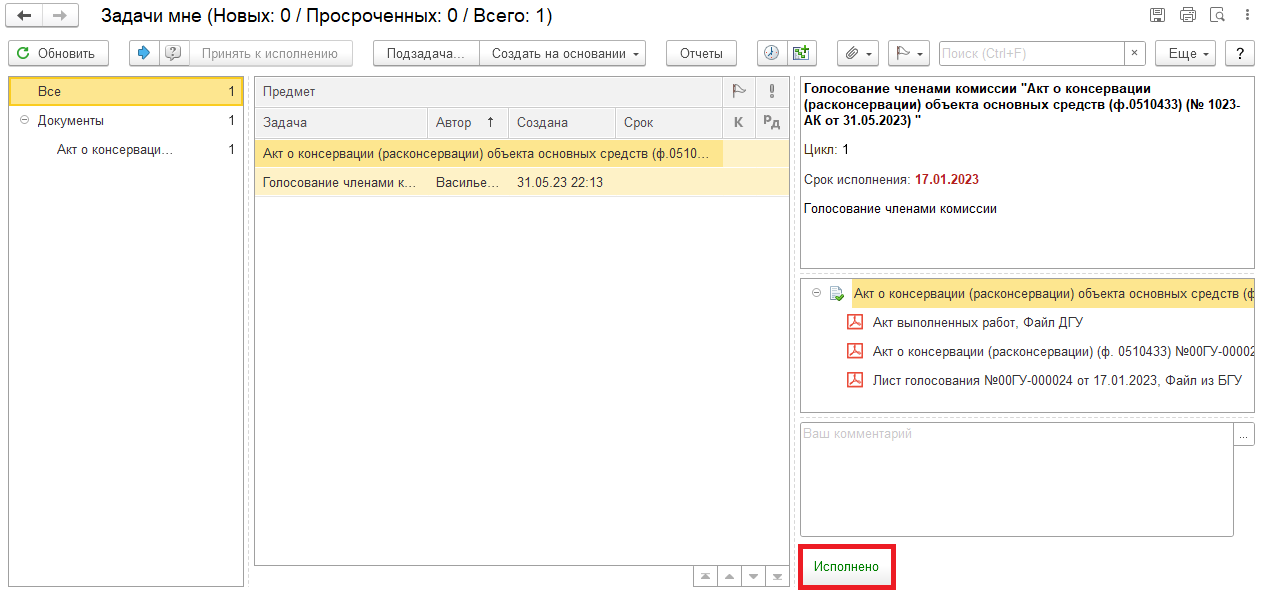 4 Этап. Голосование председателем комиссии.4.1. Зайти в ЭДО под Председателем комиссии.4.2. На начальной странице обновить «Задаче мне». В списке задач отобразится задача «Голосование председателем комиссии «Акт о консервации (расконсервации) объекта основных средств (ф.0510433)...».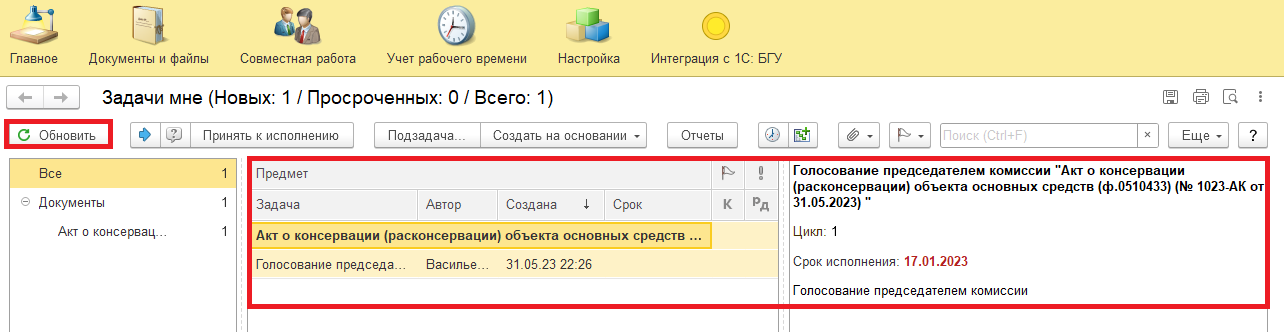 4.3. Выделить задачу из списка задач и нажать кнопку «Принять к исполнению».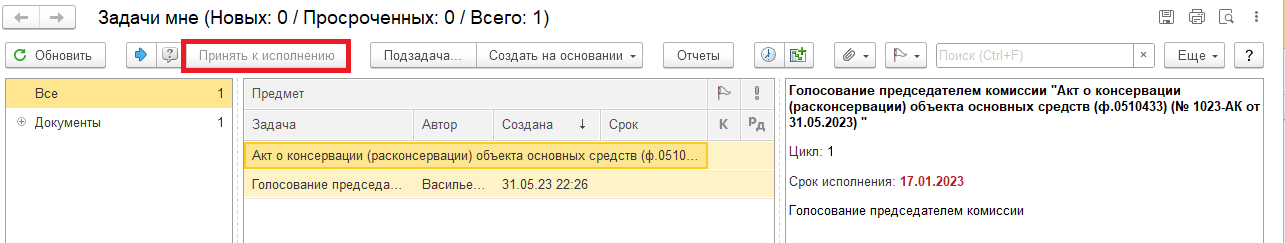 4.4. В предмете задачи «Акт о консервации (расконсервации) объекта основных средств (ф.0510433)…» открыть pdf-файлы для ознакомления.При первом открытии pdf-файла выходит окно «Как открыть файл?». Установить флаг «Всегда открывать только для просмотра». Далее такое окно выходить не будет.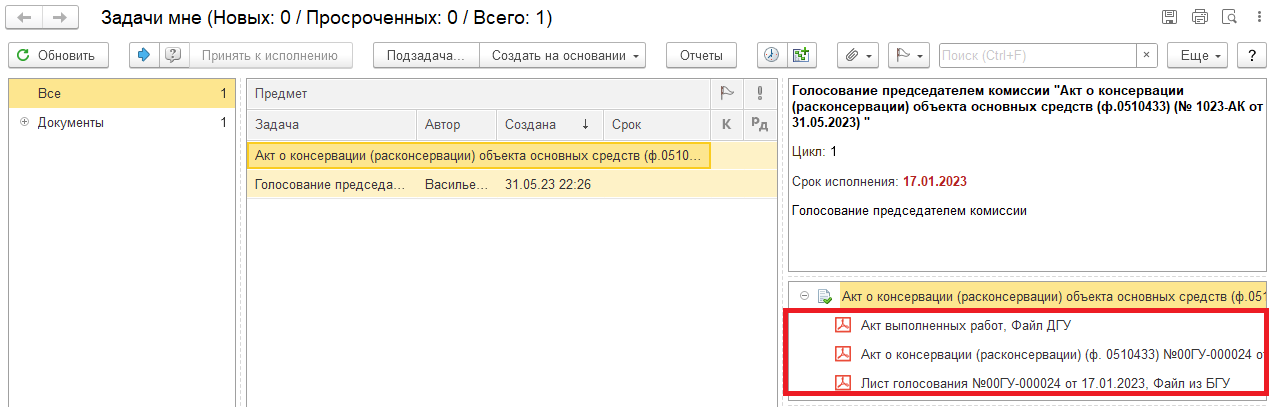 4.4.1. Открыть предмет задачи «Акт о консервации (расконсервации) объекта основных средств (ф.0510433)…». 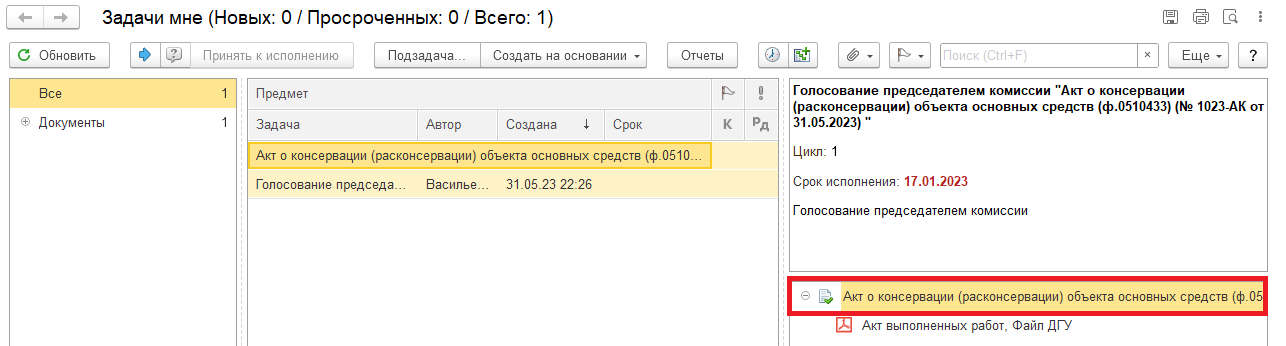 4.5. Перейти на закладку «Электронный документ».4.5.1. Перейти на закладку «Комиссия», в графе «Решение» заполнить «За»/ «Против». 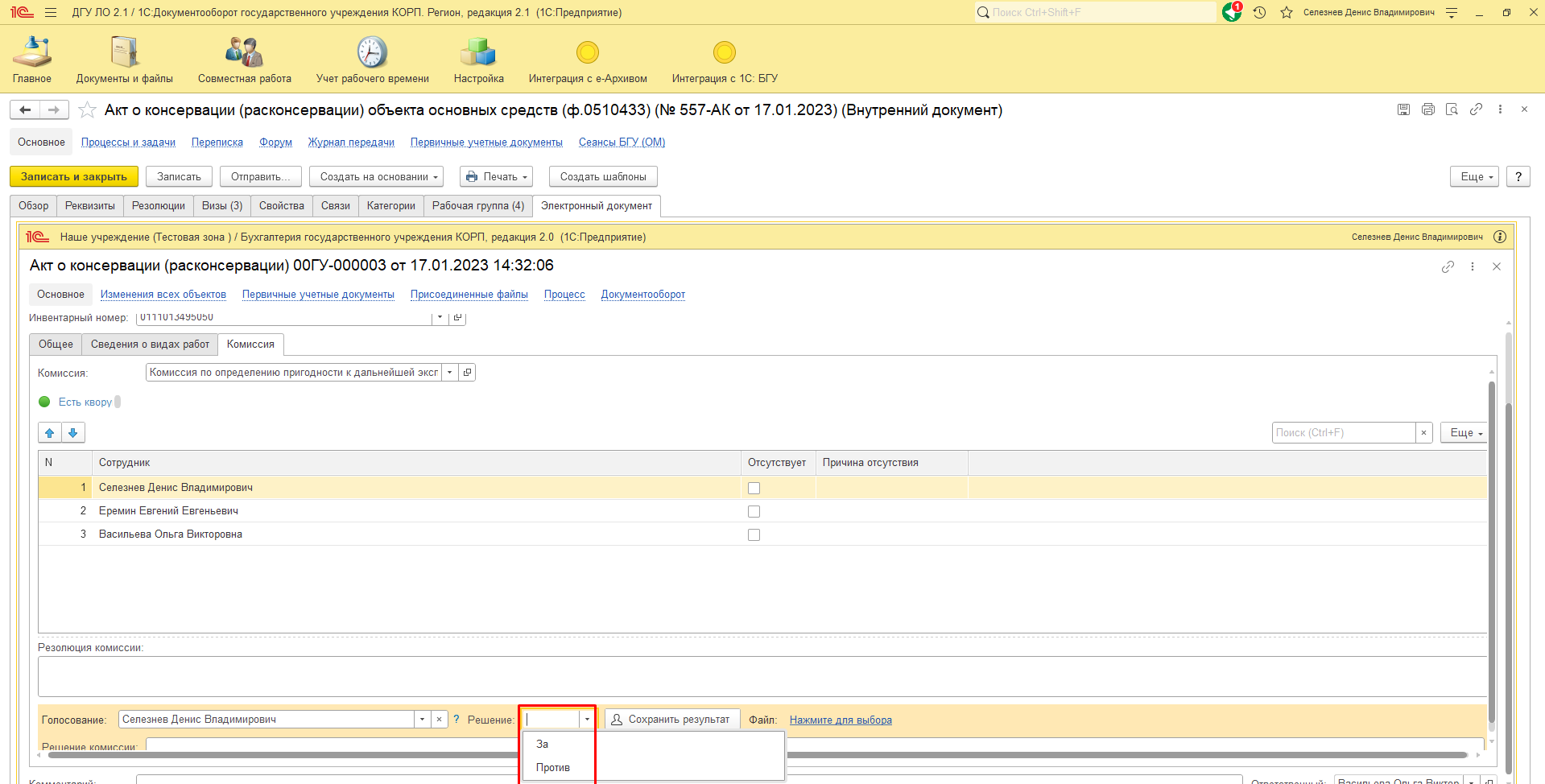 Если проголосовали «Против» (1), то необходимо добавить файл с особым мнением в формате pdf – по команде «Нажмите для выбора» (2). Нажать на кнопку «Добавить» и выбрать «Файл с диска» (3).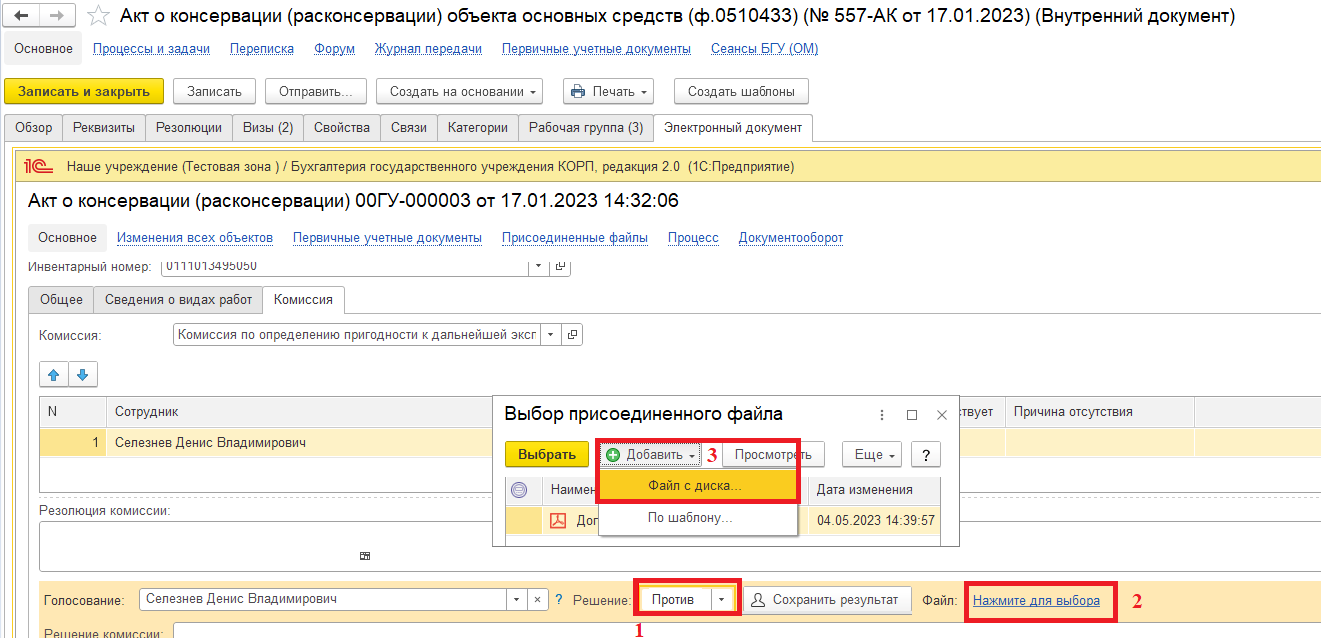 В открывшемся окне «Выбор файла» нажать на кнопку «Выбрать с диска» (1). Выбрать файл и нажать на кнопку «Ок» (2).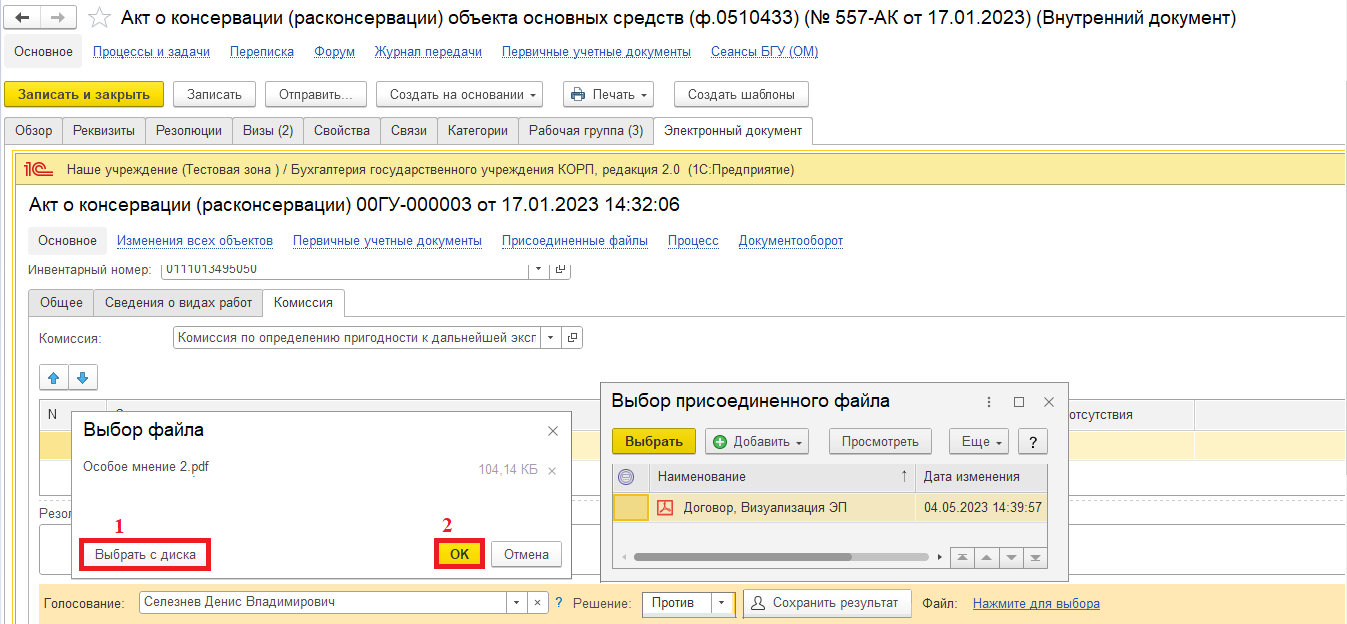 В окне «Выбор присоединенного файла» отобразится присоединенный файл, выделить файл и нажать на кнопку «Выбрать».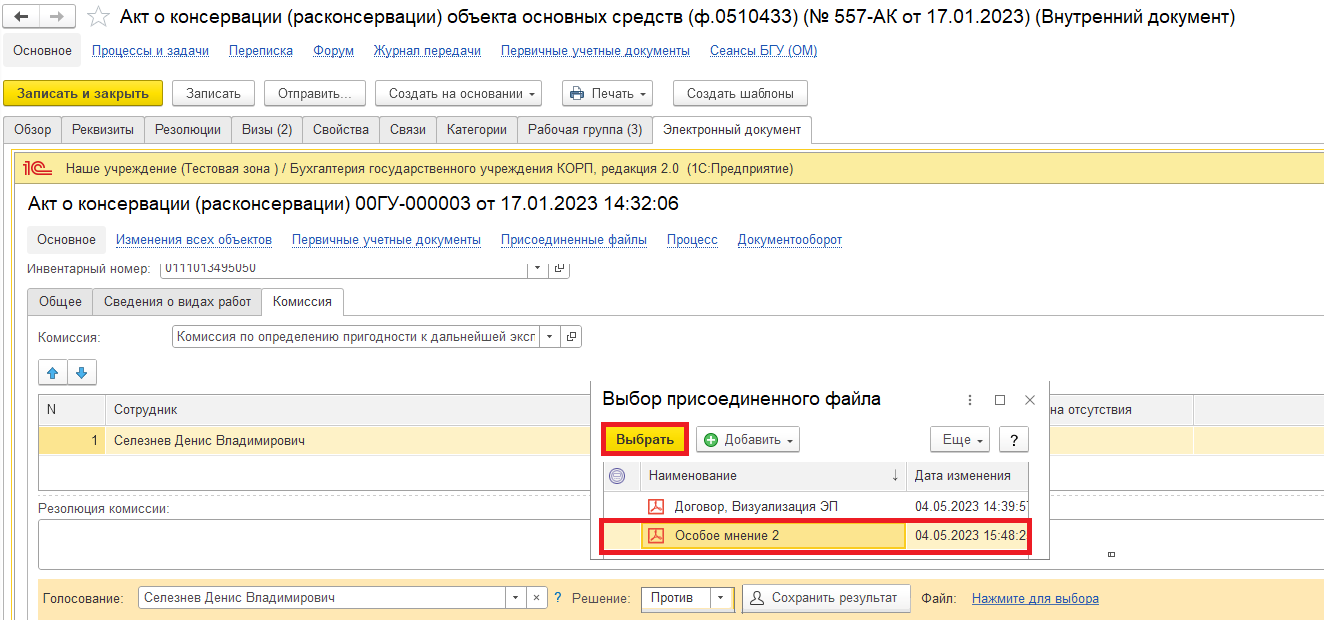 4.5.2. Нажать на кнопку «Сохранить результаты». Выйдет окно о записи документа. Нажать на кнопку «Да».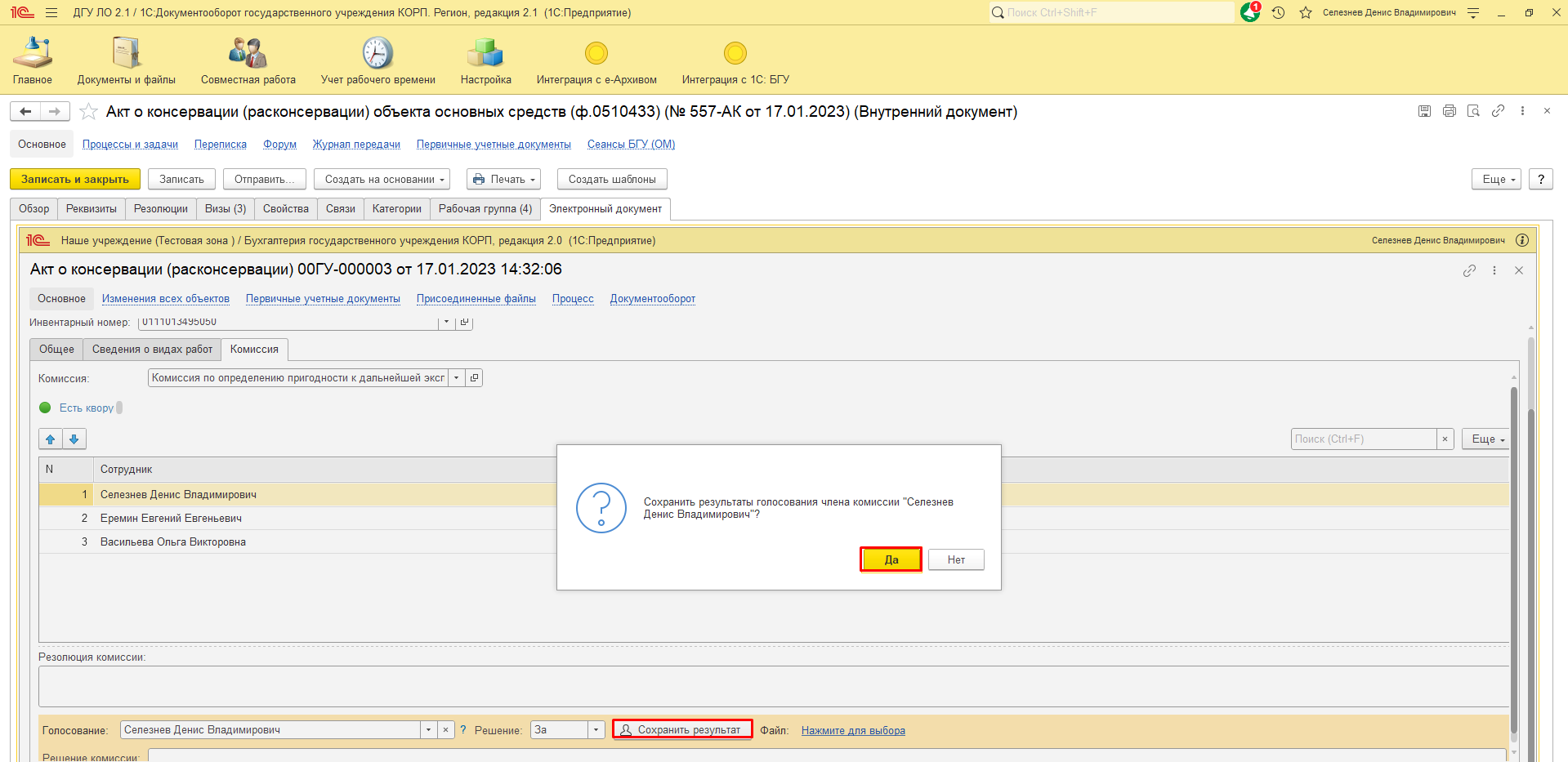 4.6. Нажать на кнопку «Записать» и закрыть предмет задачи. 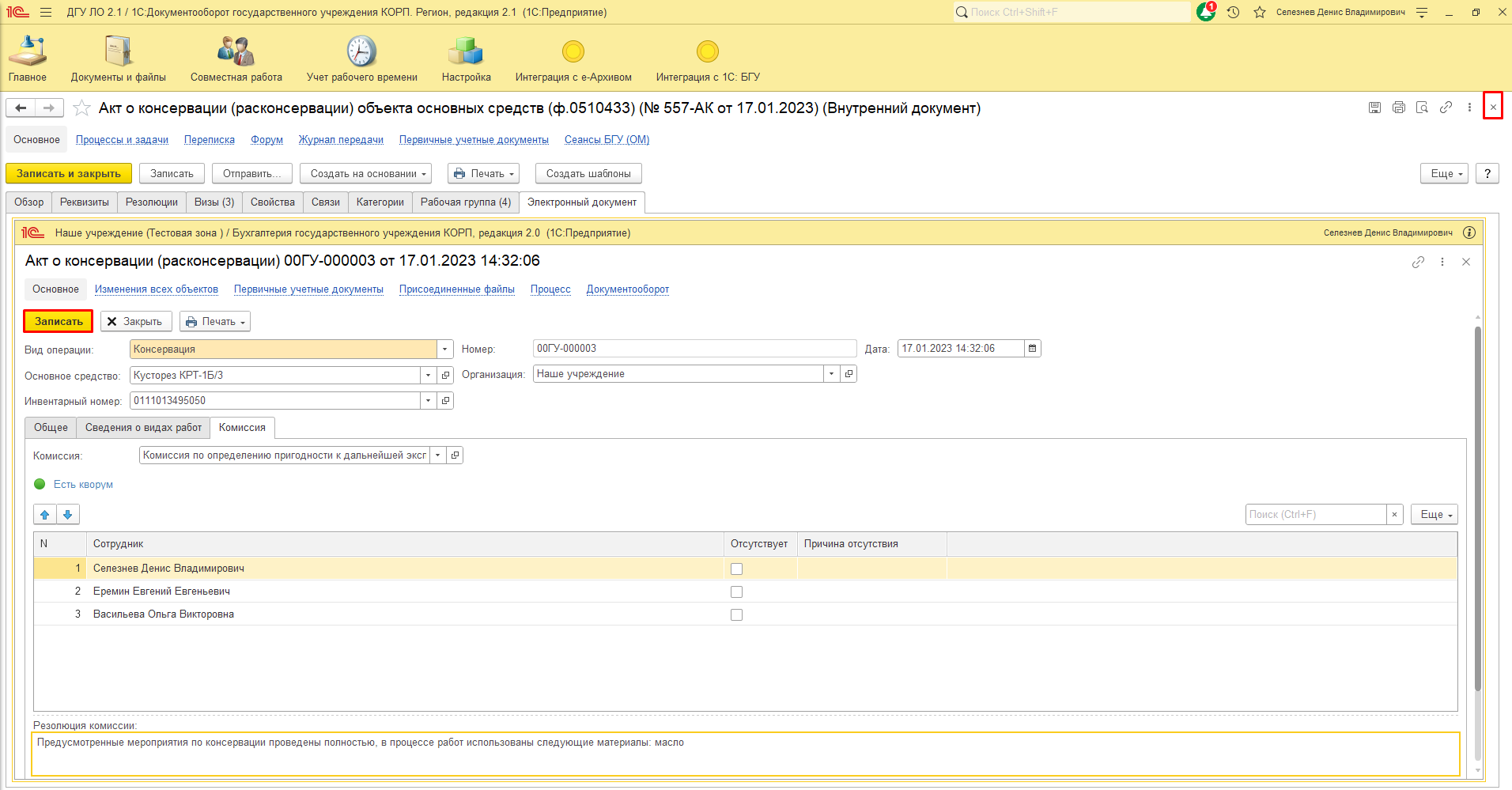 4.7. Нажать на кнопку «Исполнено».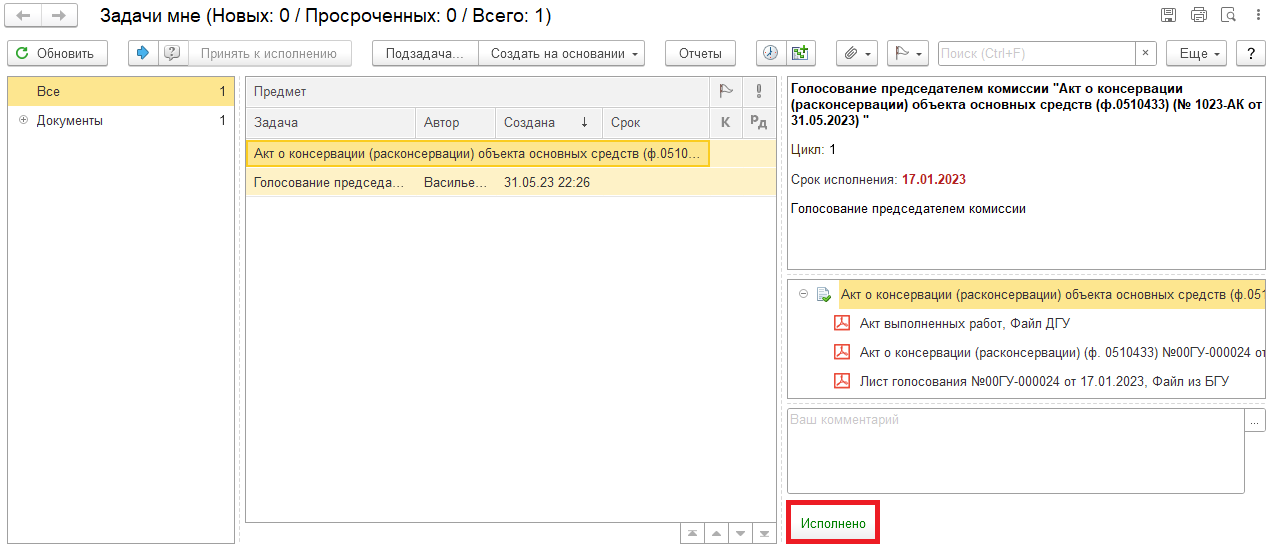 5 Этап. Подписание ответственным лицом5.1. Зайти в ЭДО под Ответственным исполнителем.5.2. На начальной странице обновить «Задаче мне». В списке задач отобразится задача «Подписание ответственным исполнителем «Акт о консервации (расконсервации) объекта основных средств (ф.0510433)…». 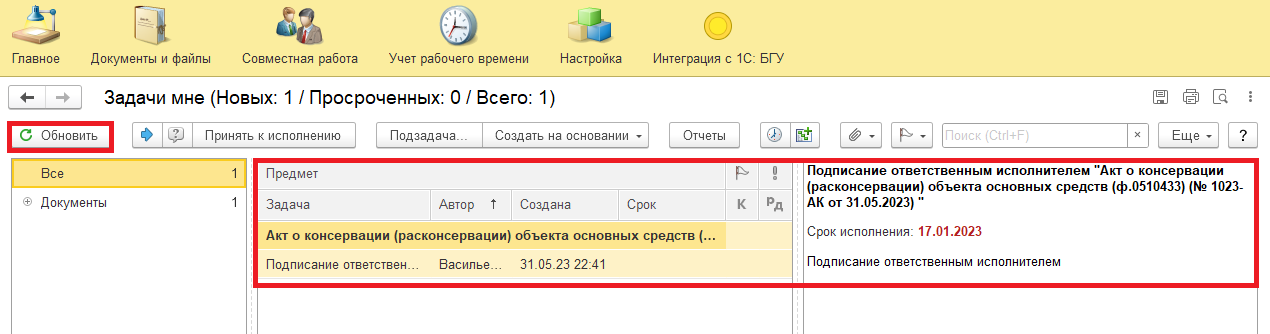 5.3. Выделить задачу из списка задач и нажать кнопку «Принять к исполнению».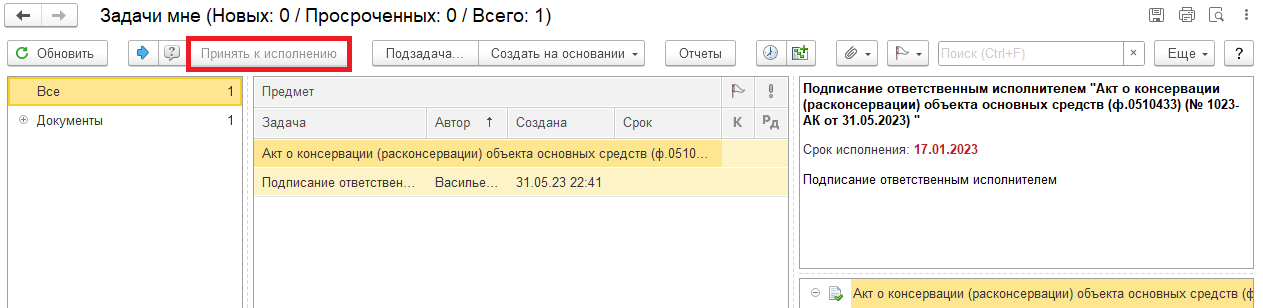 5.4. В предмете задачи «Акт о консервации (расконсервации) объекта основных средств (ф.0510433)…» открыть pdf-файлы для ознакомления. При первом открытии pdf-файла выходит окно «Как открыть файл?». Установить флаг «Всегда открывать только для просмотра». Далее такое окно выходить не будет.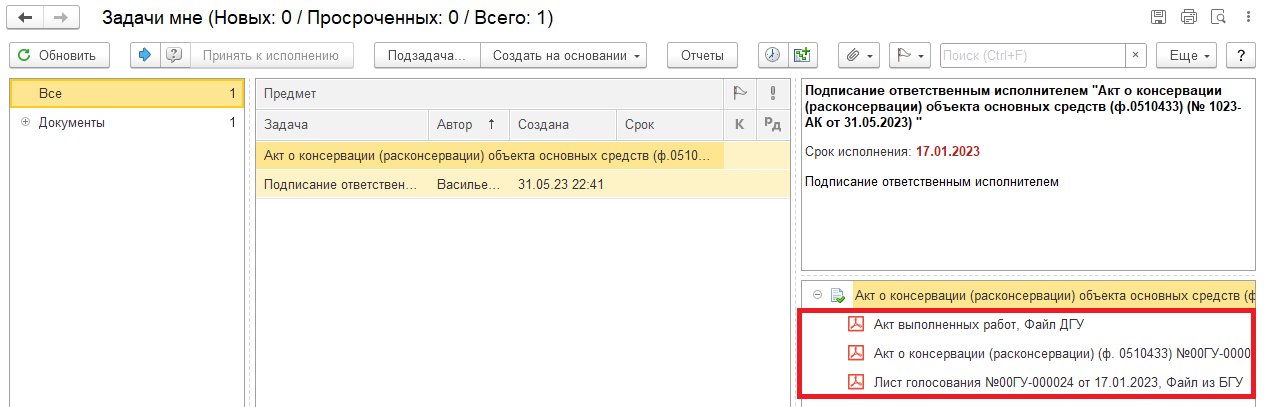 5.5. Нажать на кнопку «Подписать ЭЦП». Далее в открывшимся окне «Подпись предмета» нажать на кнопку Подписать».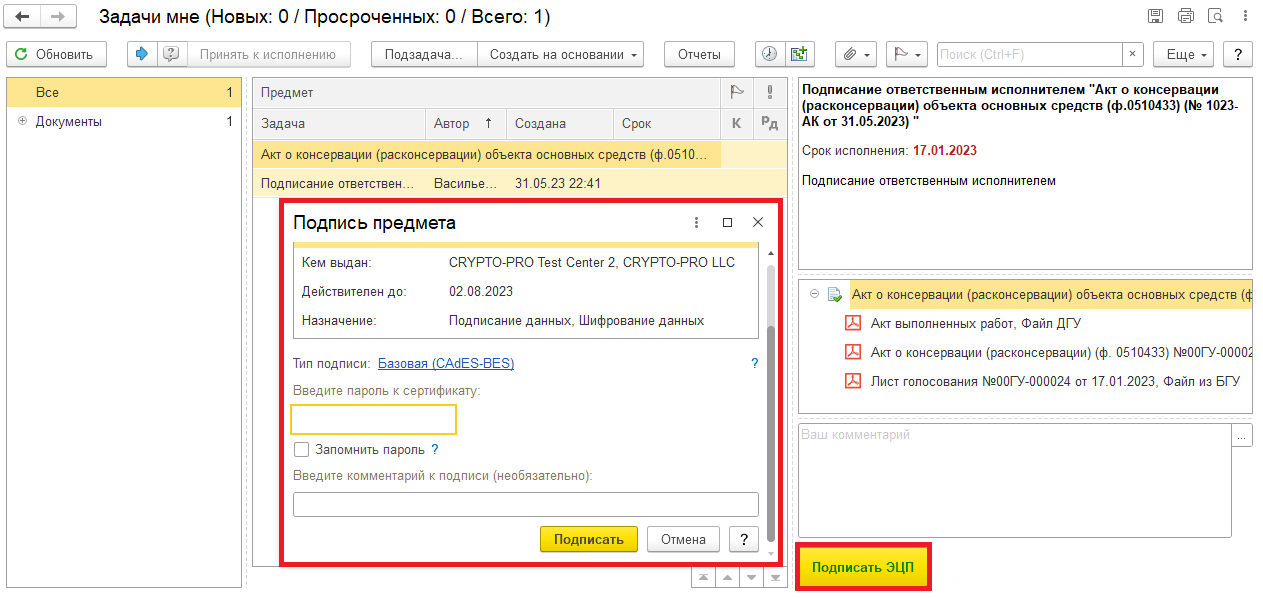 6 Этап. Подписание результатов голосования членами комиссии.6.1. Зайти в ЭДО под Членами комиссии.6.2. На начальной странице обновить «Задаче мне». В списке задач отобразится задача «Подписание результатов голосования членами комиссии «Акт о консервации (расконсервации) объекта основных средств (ф.0510433)…».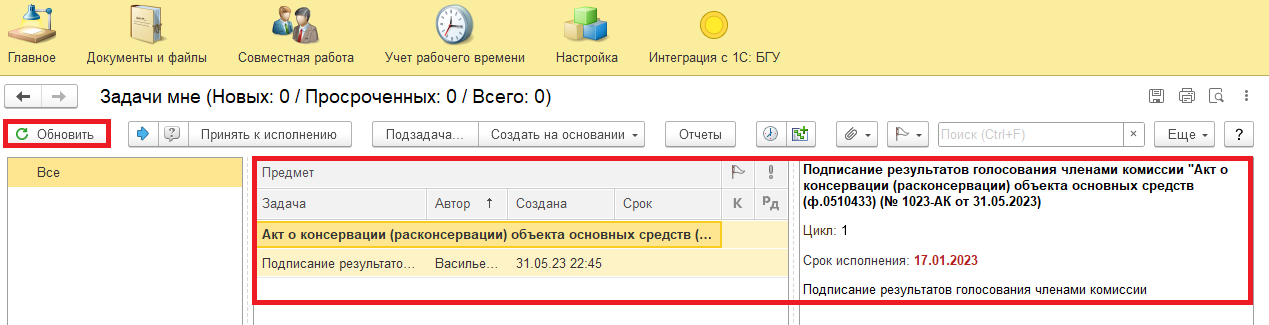 6.3. Выделить задачу из списка задач и нажать кнопку «Принять к исполнению».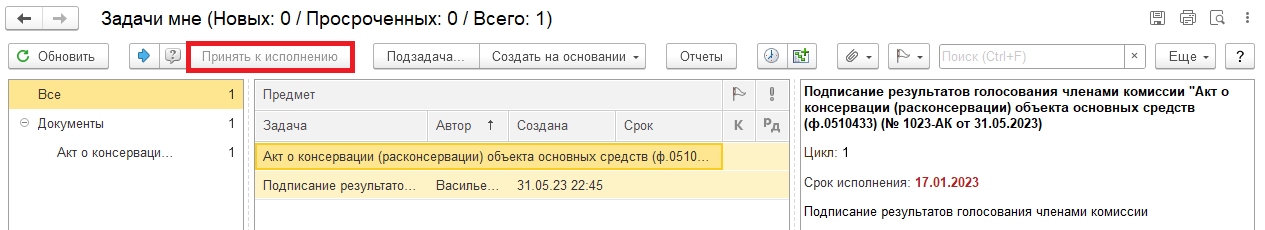 6.4. Нажать на кнопку «Подписать ЭЦП». Далее в открывшимся окне «Подпись визы согласования» нажать на кнопку «Подписать».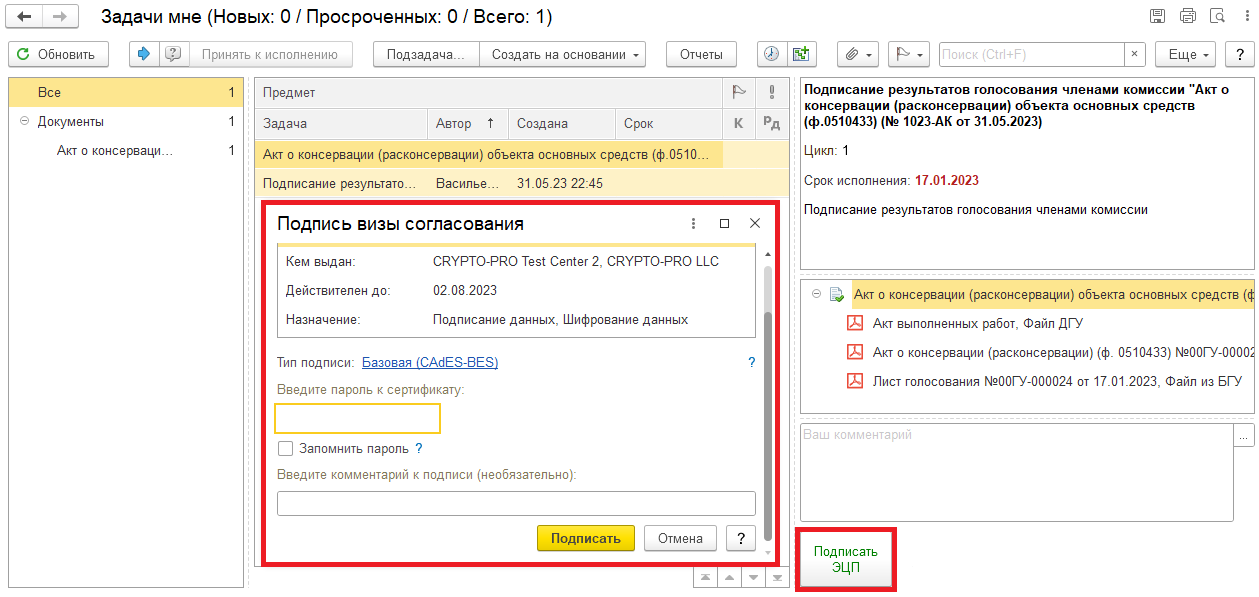 7 Этап. Подписание результатов голосования председателем комиссии7.1. Зайти в ЭДО под Председателем комиссии.7.2. На начальной странице обновить «Задачи мне». В списке задач отобразится задача «Подписание результатов голосования председателем комиссии «Акт о консервации (расконсервации) объекта основных средств (ф.0510433)…».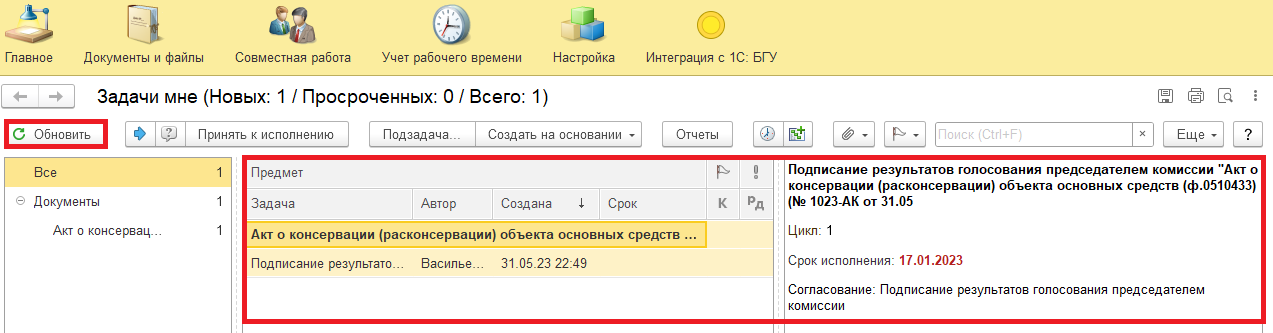 7.3. Выделить задачу из списка задач и нажать кнопку «Принять к исполнению».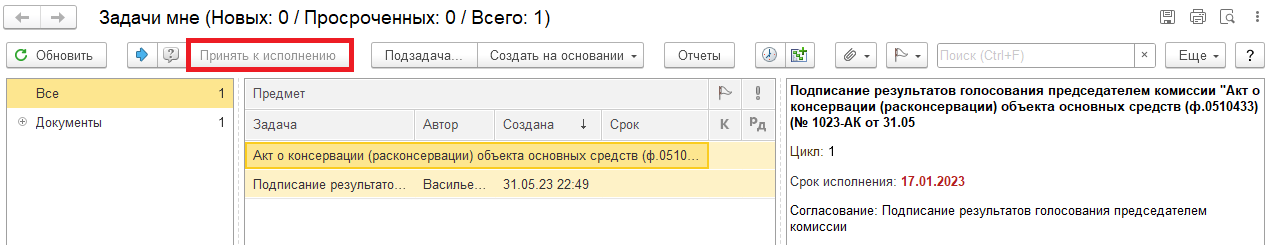 7.4. Нажать на кнопку «Подписать ЭЦП». Далее в открывшимся окне «Подпись визы согласования» нажать на кнопку «Подписать».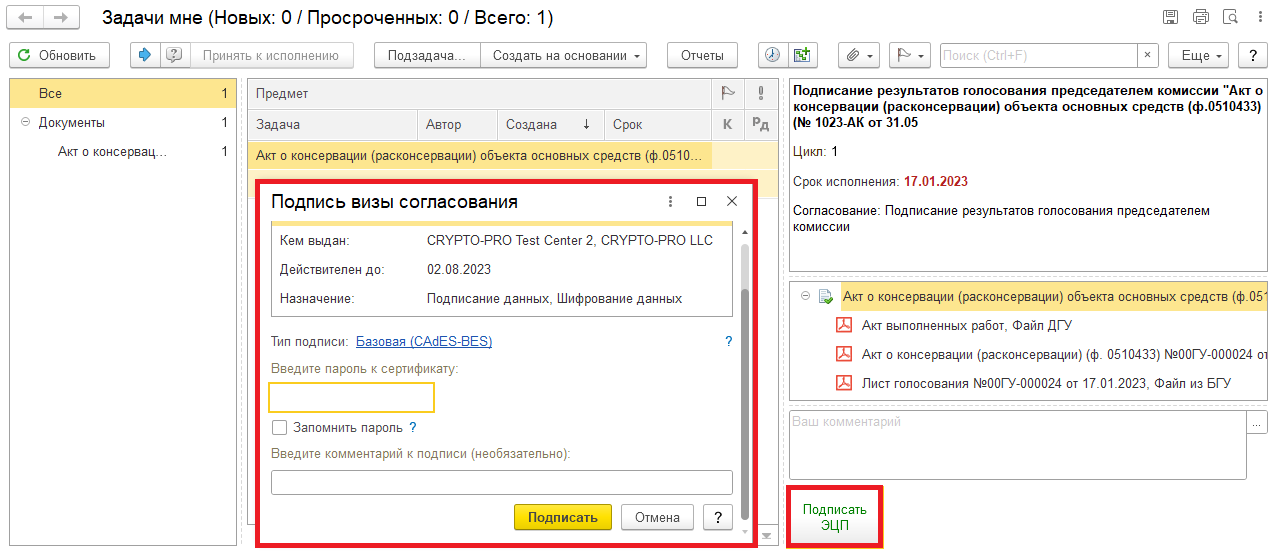 8 Этап. Проверка кворума принятия решений8.1. Зайти в ЭДО под Ответственным исполнителем.8.2. На начальной странице обновить «Задаче мне». В списке задач отобразится задача «Проверка кворума принятия решений «Акт о консервации (расконсервации) объекта основных средств (ф.0510433)…». 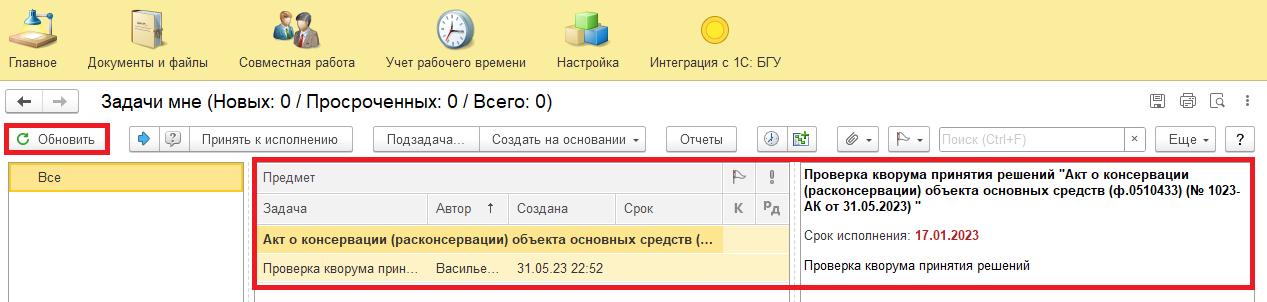 8.3. Выделить задачу из списка задач и нажать кнопку «Принять к исполнению».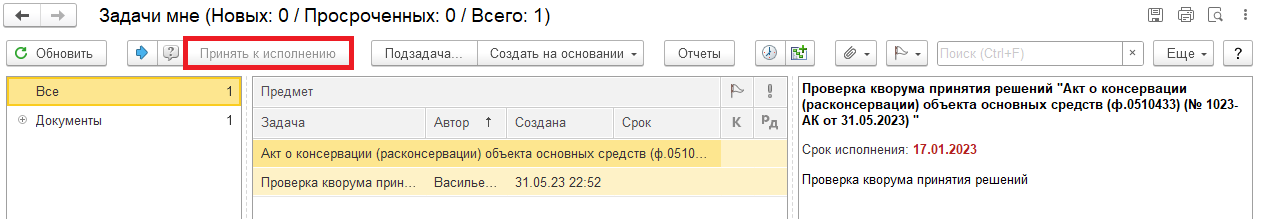 8.4. Проверка кворума: кворум пройден (пункт 8.4.1.) или кворум не пройден (пункт 8.4.2.). Программа автоматически определяет кворум принятия решений подсветкой кнопки.8.4.1. В случае, если кворум принятия решения пройден, нажать на кнопку «Кворум пройден». После чего Акт (ф.0510433) направляется на утверждение руководителю учреждения (уполномоченному им лицу). Далее 9 Этап. 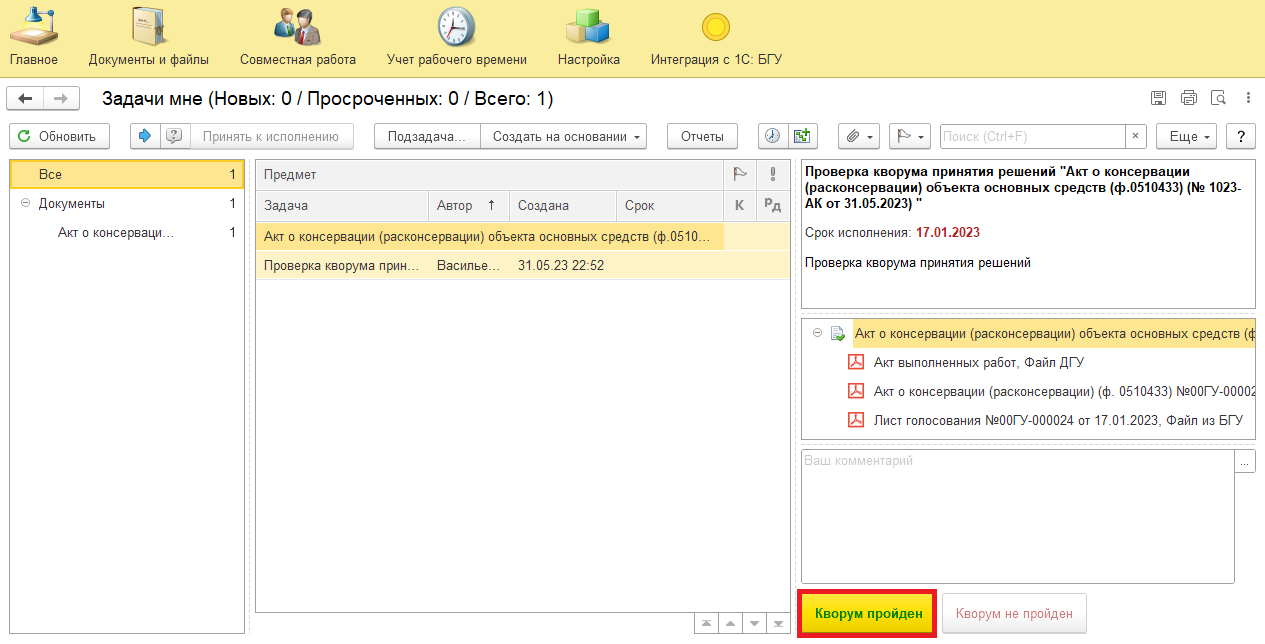 8.4.2. В случае, если кворум принятия решения не пройден, нажать на кнопку «Кворум не пройден», заполнив комментарий. После чего Акт (ф.0510433) направляется в ПБУУ бухгалтеру с задачей «Отправка документа в архив (кворум не пройден) «Акт о консервации (расконсервации) объекта основных средств (ф.0510433) …». Далее 11 Этап.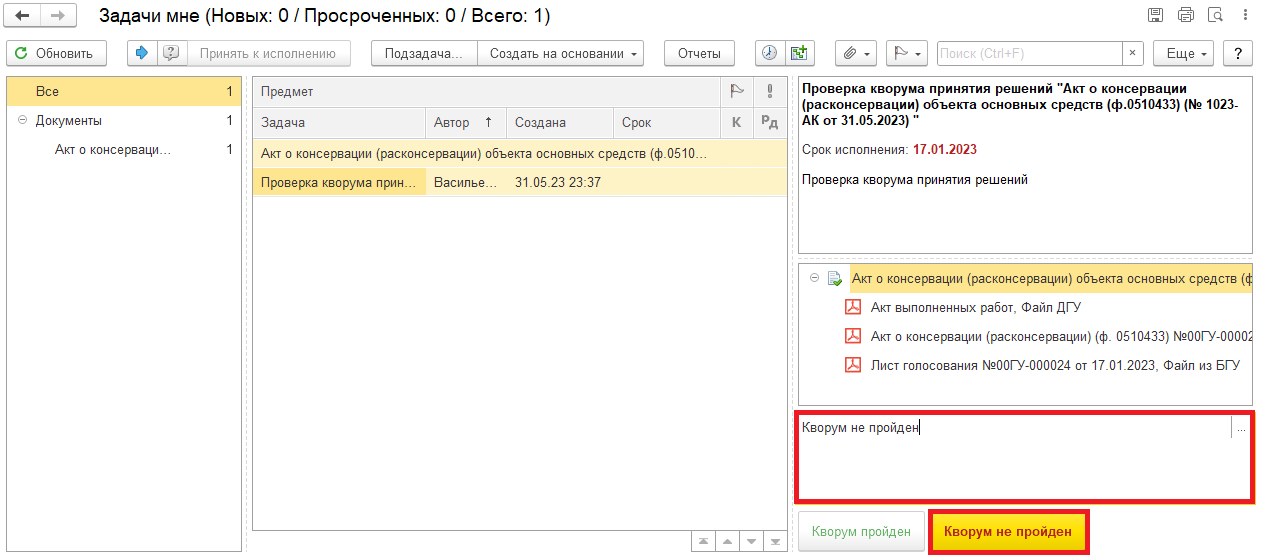 9 Этап. Утверждение руководителем9.1. Зайти в ЭДО под Руководителем учреждения.9.2. На начальной странице обновить «Задачи мне». В списке задач отобразится задача «Утверждение руководителем «Акт о консервации (расконсервации) объекта основных средств (ф.0510433)…»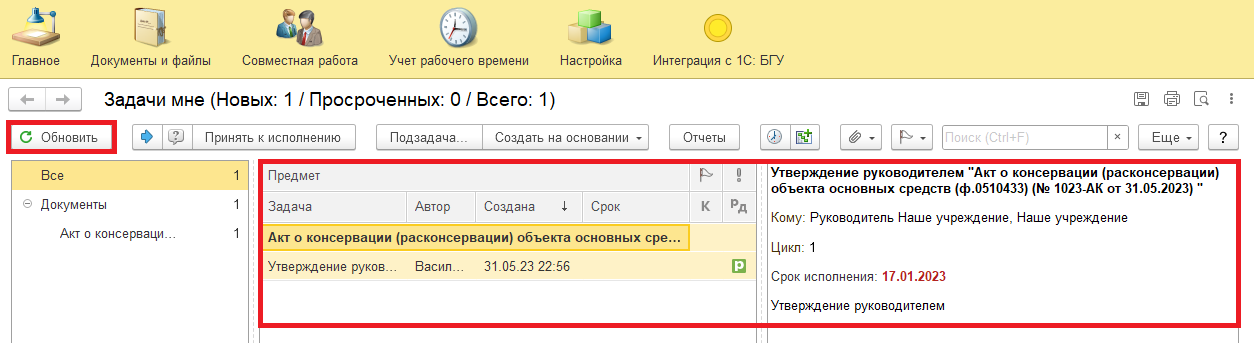 9.3. Выделить задачу из списка задач и нажать кнопку «Принять к исполнению».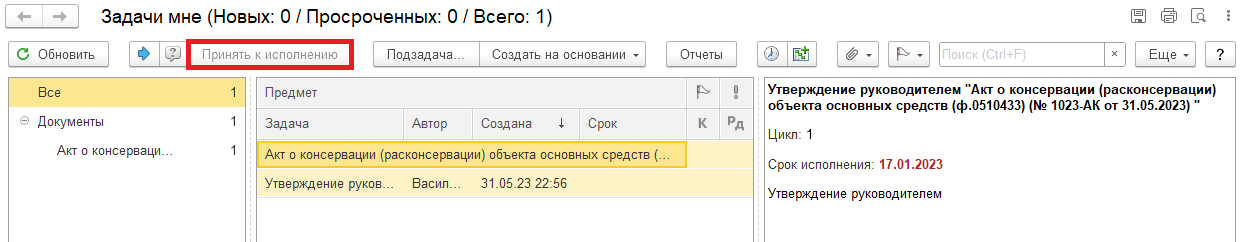 9.4. В предмете задачи «Акт о консервации (расконсервации) объекта основных средств (ф.0510433)…» открыть pdf-файлы для ознакомления.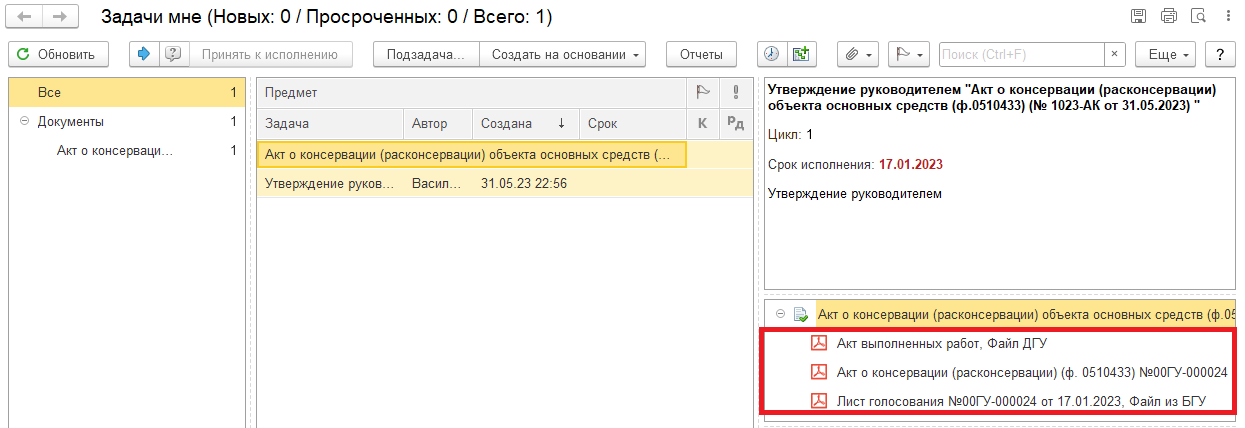 9.5. Утверждение (пункт 9.5.1.) документа или отказ (пункт 9.5.2.).9.5.1. В случае подписания нажать на кнопку «Утвердить с ЭЦП». Появится окно «Подпись визы согласования» нажать на кнопку «Подписать».После утверждения руководителем учреждения (уполномоченным им лицом) Акт (ф.0510433) направляется в ПБУУ для отражения в бухгалтерском учете. Далее 10 Этап.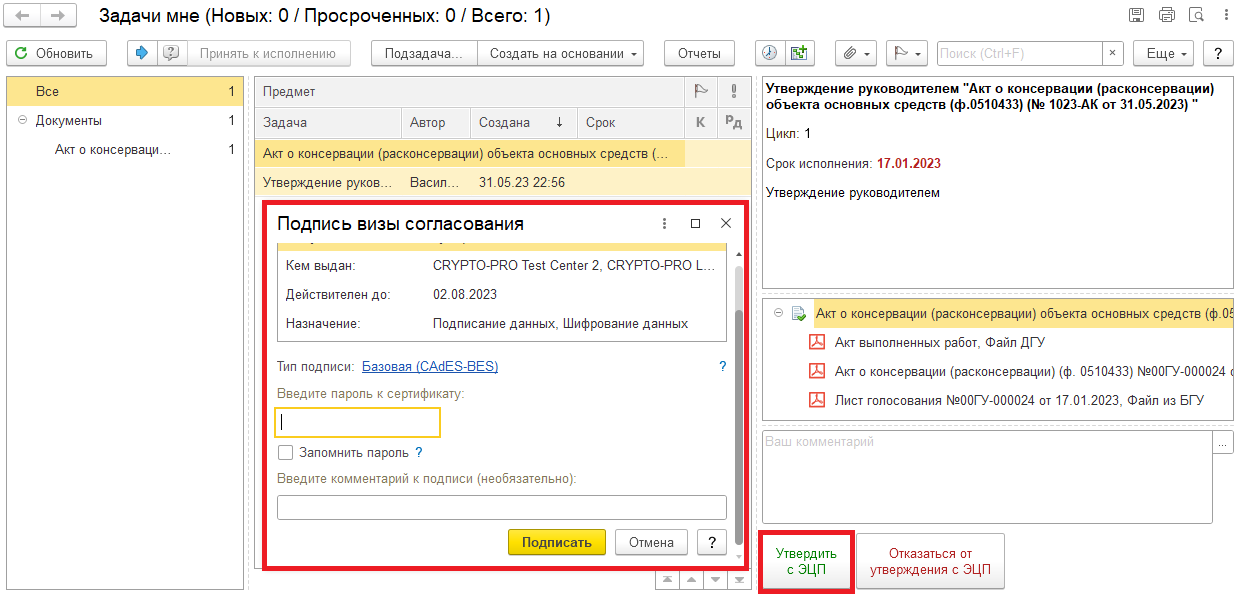 9.5.2. В случае отказа от подписи нажать на кнопку «Отказаться от утверждения с ЭЦП», заполнив комментарий. Появится окно «Подпись визы согласования» нажать на кнопку «Подписать».Акт (ф.0510433) направляется в ПБУУ с задачей «Аннулирование документа «Решение о признании объектов нефинансовых активов (ф.0510441) …». Далее 12 Этап.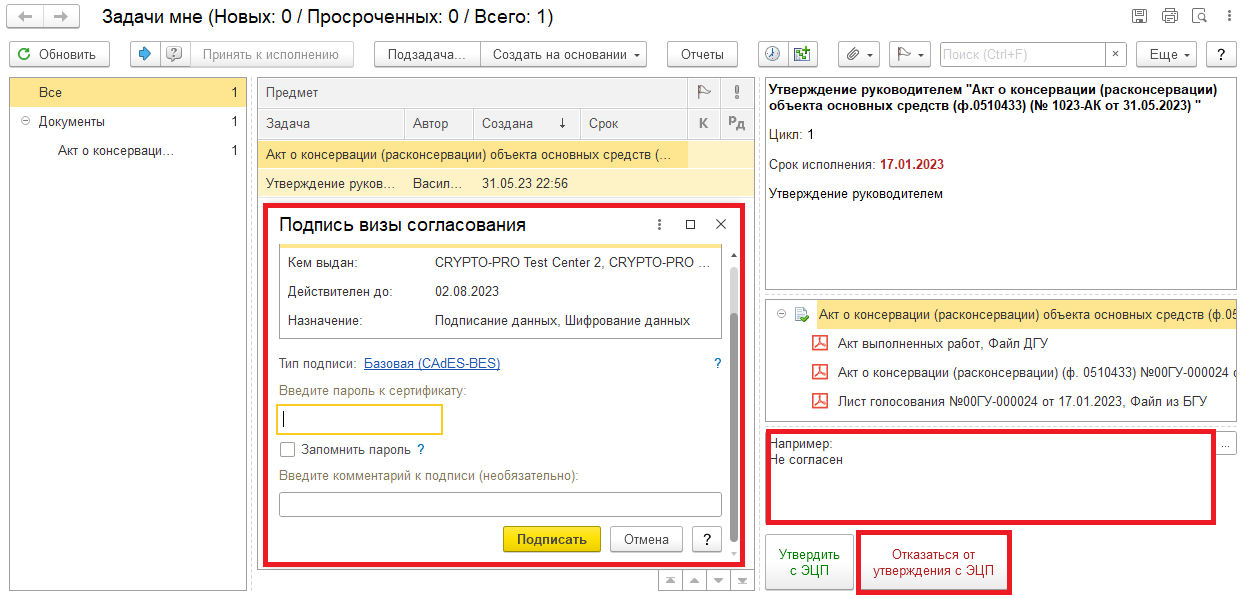 10 Этап. Отражение в учете.10.1. Зайти в ПБУУ под Бухгалтером.10.2. На начальной станице в разделе «Документооборот: задачи мне» нажать кнопку «Обновить». В списке задач отобразится задача «Отражение в учете бухгалтером «Акт о консервации (расконсервации) объекта основных средств (ф.0510433)…».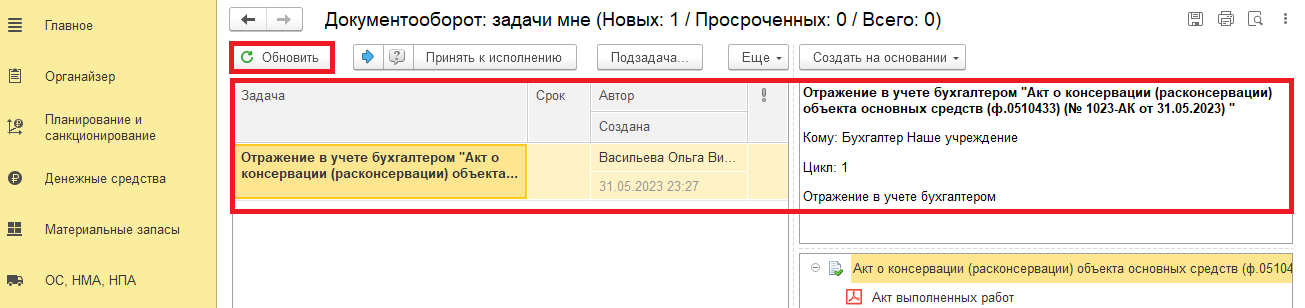 10.3. Выделить задачу из списка задач щелчком мыши. Нажать кнопку «Принять к исполнению».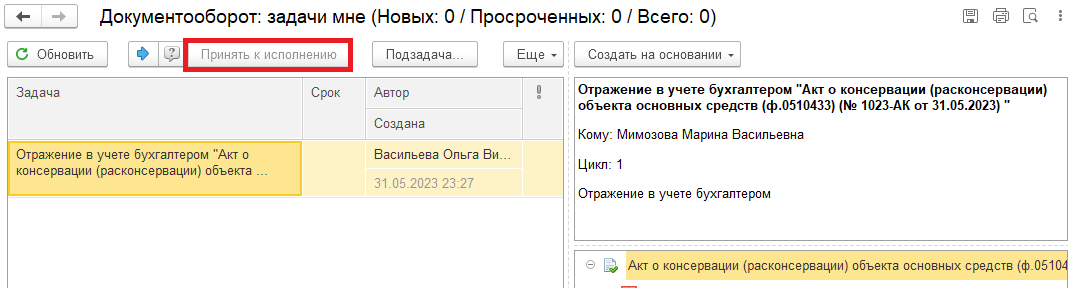 10.3.1. В предмет задачи «Акт о консервации (расконсервации) объекта основных средств (ф.0510433)…» открыть pdf-файлы (или смотри пункт 10.5.1.).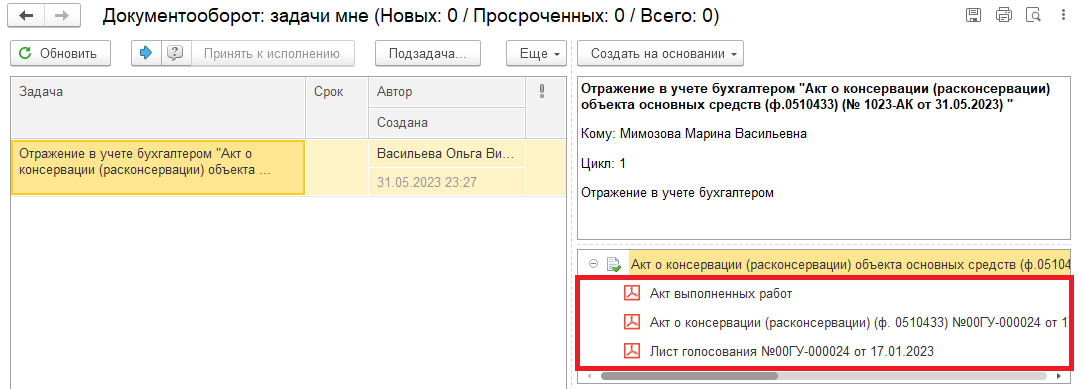 10.4. Открыть предмет задачи «Акт о консервации (расконсервации) объекта основных средств (ф.0510433)…»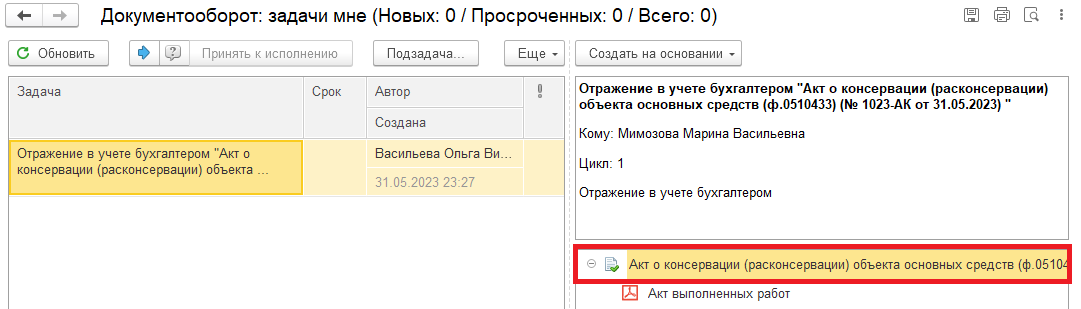 10.5. Перейти в связанный документ (гиперссылка «Связан с»).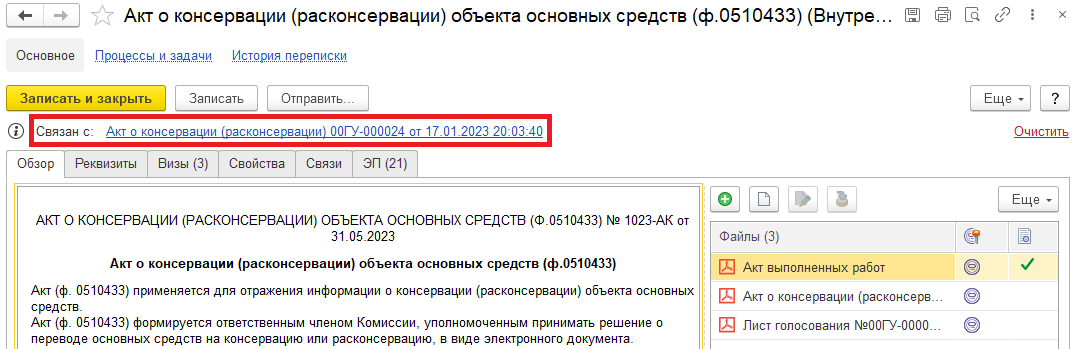 10.5.1. В случае, если пропустили пункт 10.3.1. на панели навигации открыть «Присоединенные файлы». На форме можно ознакомиться с присоединенными фалами, для этого необходимо нажать кнопку «Просмотреть», предварительно выделив файл.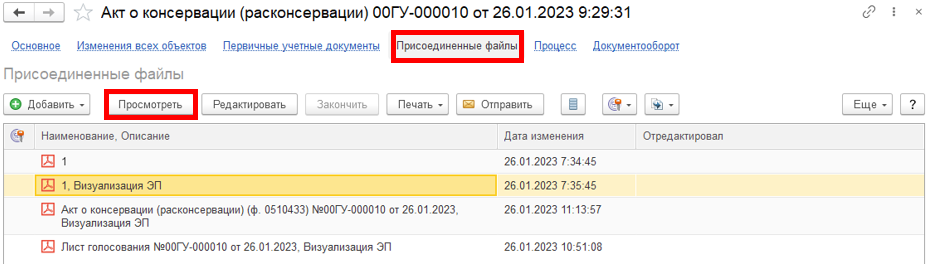 10.7. На панели навигации «Основное» нажать на кнопку «Отразить в учете». Откроется окно «Выполнение действия возможно после проведения документа. Документ будет проведен». Нажать на кнопку «ОК».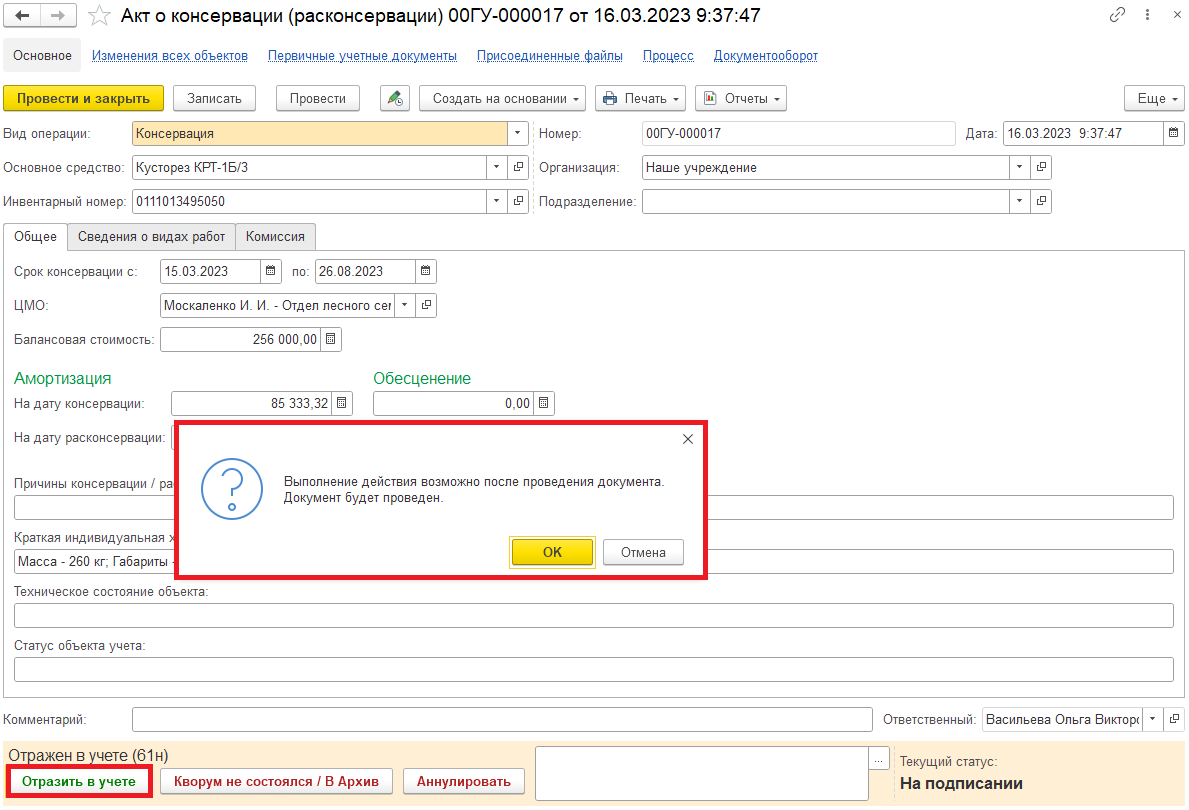 Обратите внимание!На основании Акта (ф. 0510433) информация о переводе объекта основных средств на консервацию сроком более трех месяцев, информация о расконсервации объекта основных средств отражается в Инвентарной карточке учета нефинансовых активов (ф. 0504031), Инвентарной карточке группового учета нефинансовых активов (ф. 0504032). На основании п.13 Приказа Минфина России от 15.04.2021 № 61н данные о консервации/расконсервации сроком менее 3 месяцев не отражаются в инвентарной карточке.Информацию о консервации/расконсервации объекта основных средств на любой срок можно посмотреть в «Регистре накопления «Стоимость объектов ОС, НМА,НПА». Для этого следует:Открыть справочник "ОС, НМА, НПА", выбрать нужное основное средство, нажать  на кнопку «Печать» и «Движения ОС».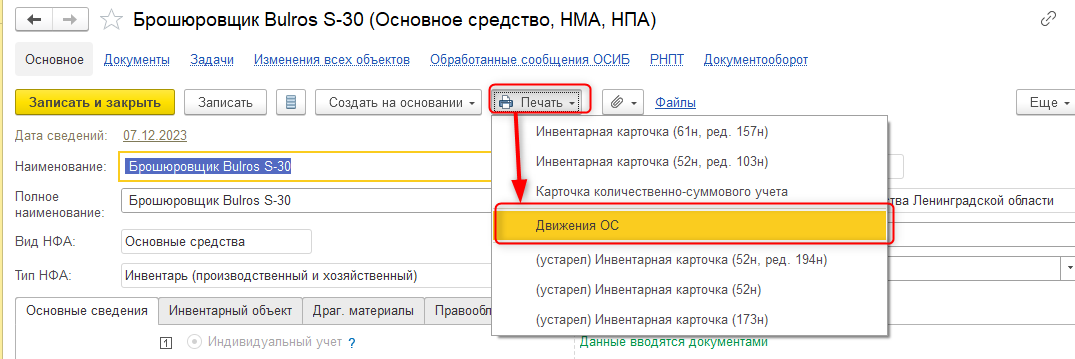 Выбираем «Регистр накопления «Стоимость объектов ОС, НМА,НПА».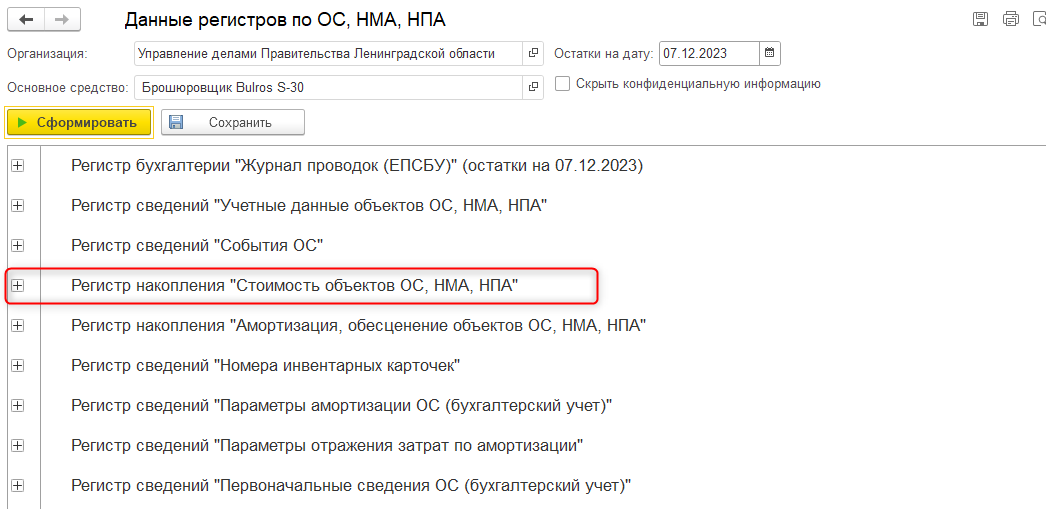 10.9. Закрыть документ. Закрыть предмет задачи и вернуться на начальную страницу и нажать на кнопку «Исполнено». 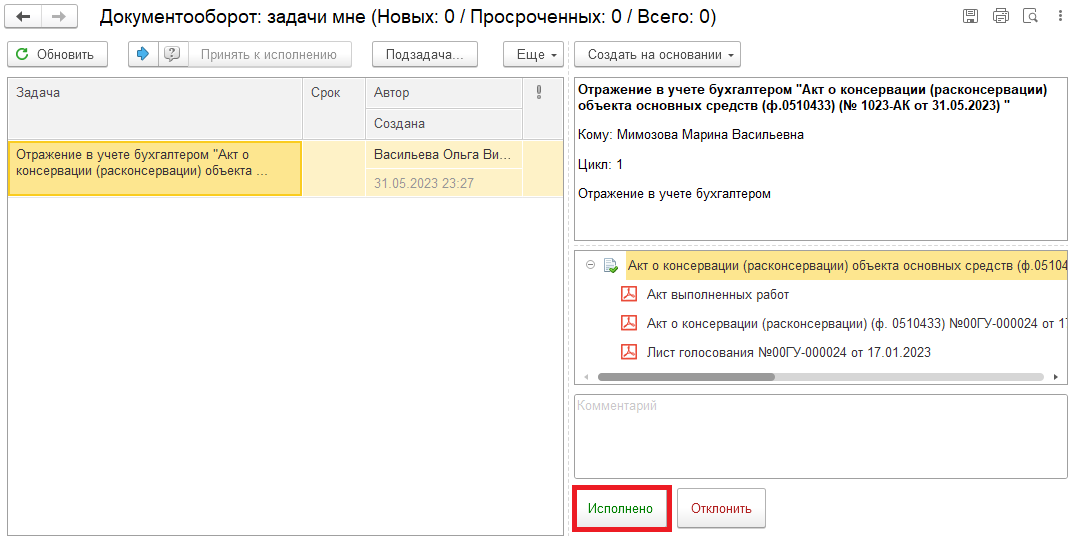 В случае исправления технической ошибки после завершения процесса обработки документа смотреть инструкцию по аннулированию документа.Для Ответственного исполнителя:10.10. После выполнения задачи в ЭДО на начальной странице Ответственного исполнителя появится задача о результате завершения процесса «Ознакомиться с результатом исполнения: «Акт о консервации (расконсервации) объекта основных средств (ф.0510433) …» – нажать на кнопку «Завершить исполнение».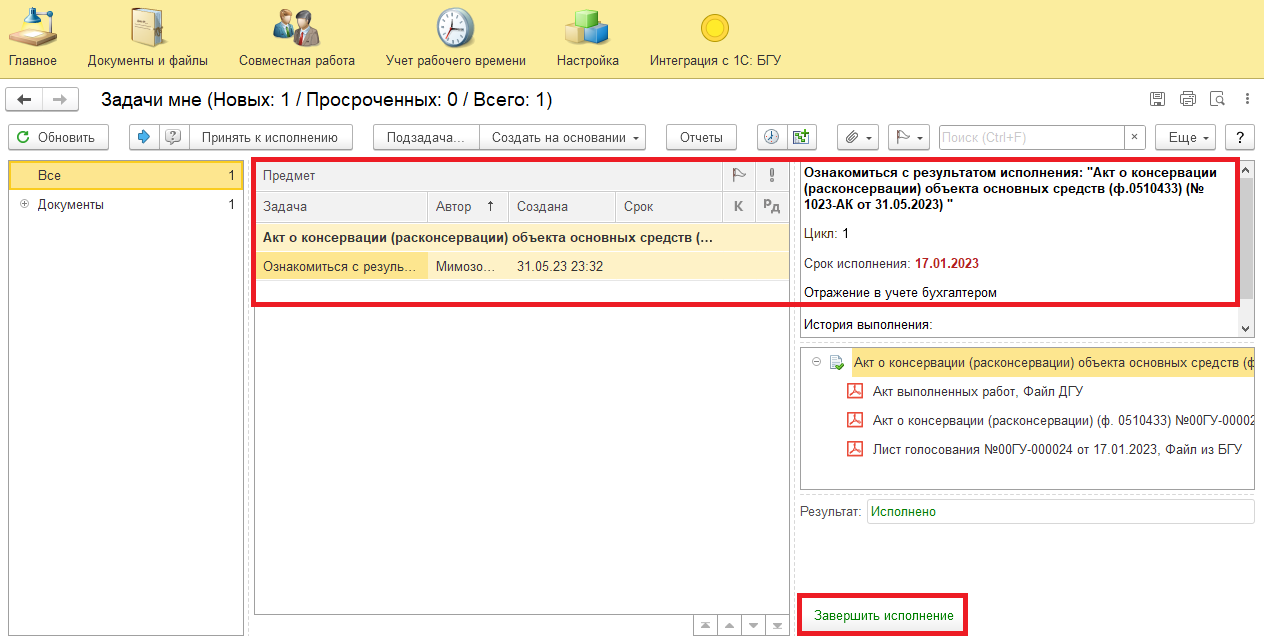 11 Этап. Отправка документа в архив (кворум не пройден)11.1. Зайти в ЭДО под Бухгалтером11.2. На начальной странице обновить «Задачи мне». В списке задач отобразится задача «Отправка документа в архив (кворум не пройден) «Акт о консервации (расконсервации) объекта основных средств (ф.0510433)…». 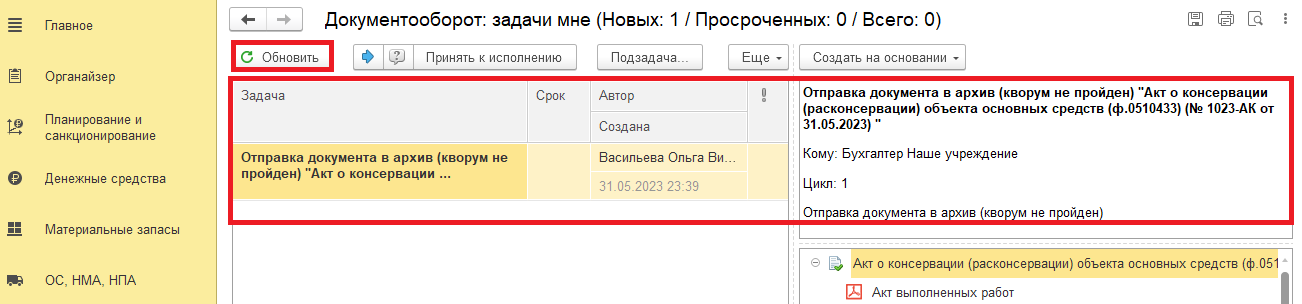 11.3. Выделить задачу из списка задач и нажать на кнопку «Принять к исполнению».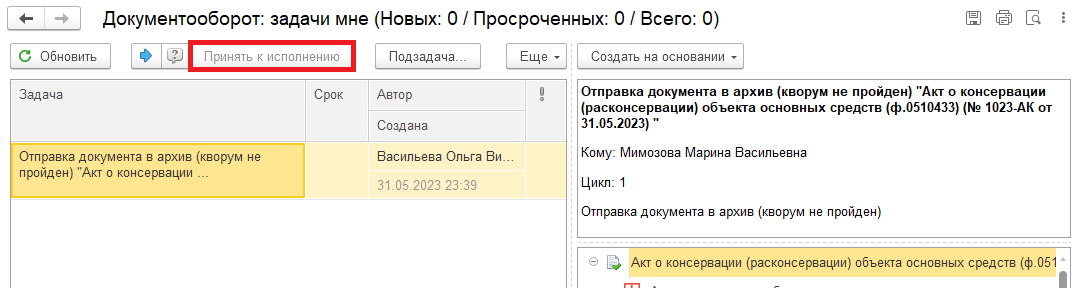 11.4. Открыть предмет задачи «Акт о консервации (расконсервации) объекта основных средств (ф.0510433)».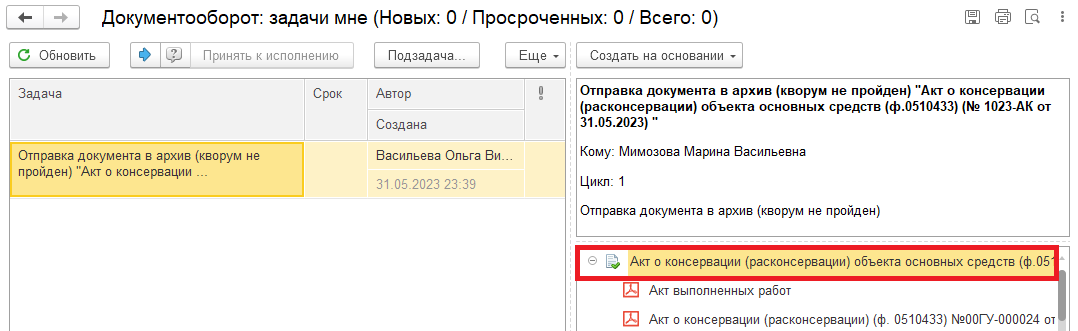 11.5. Перейти в связанный документ (гиперссылка «Связан с»). 11.6. В случае получения задачи на отправку документа в архив (кворум не пройден) заполнить поле «Комментарий» (реквизит обязателен к заполнению) и нажать на кнопку «Кворум не состоялся / В Архив».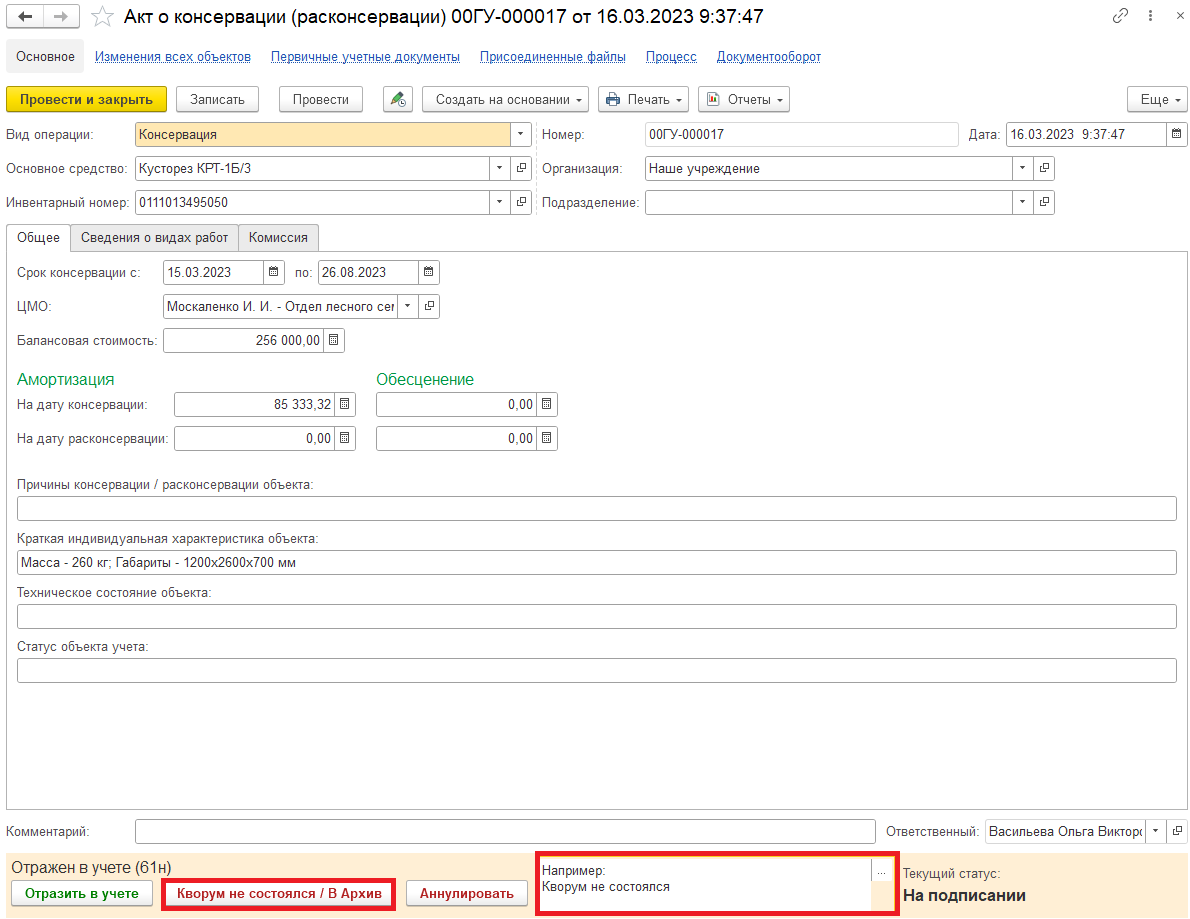 11.7. Закрыть документ. Закрыть предмет задачи и вернуться на начальную страницу и нажать на кнопку «Исполнено».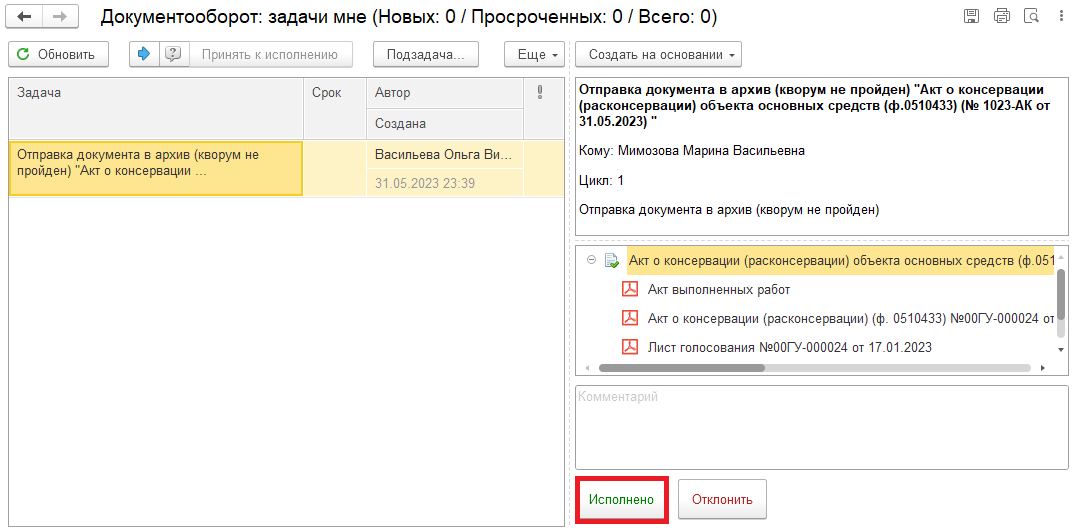 Для Ответственного исполнителя из состава комиссии:11.8. После выполнения задачи в ЭДО на начальной странице Ответственного исполнителя из состава комиссии появится задача о результате завершения процесса «Ознакомиться с результатом исполнения: «Акт о консервации (расконсервации) объекта основных средств (ф.0510433)…» – нажать на кнопку «Завершить исполнение».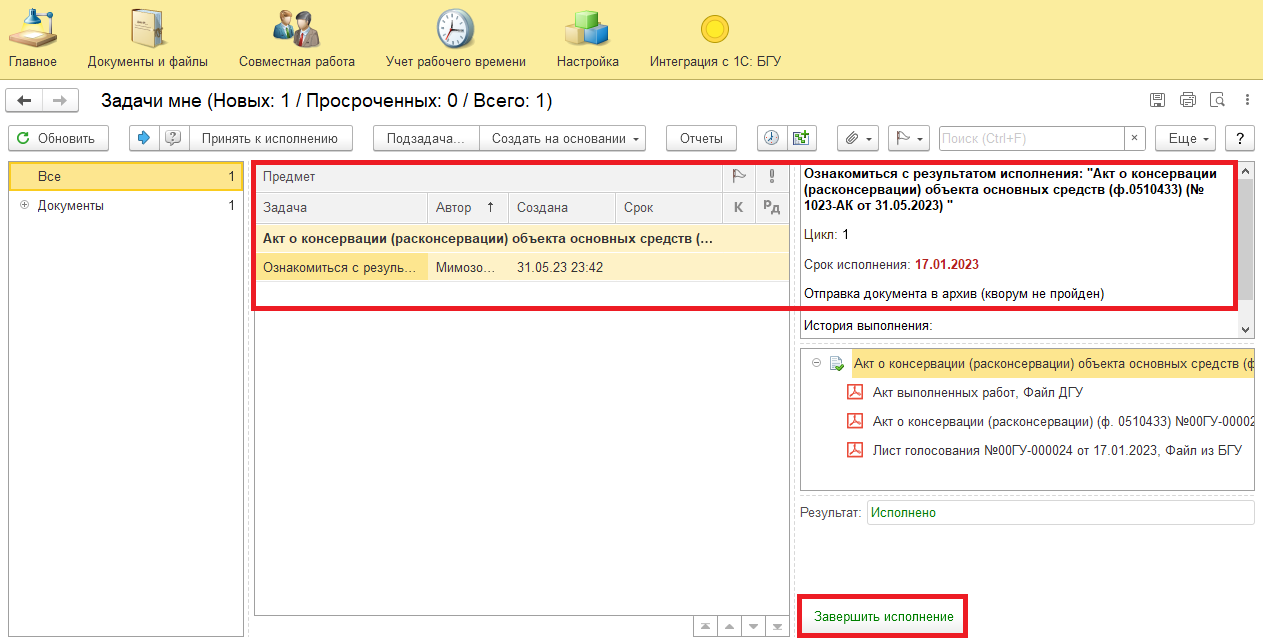 12 Этап. Аннулирование документа12.1. Зайти в ПБУУ под Бухгалтером.12.2. На начальной станице в разделе «Документооборот: задачи мне» нажать кнопку «Обновить». В списке задач отобразится задача «Акт о консервации (расконсервации) объекта основных средств (ф.0510433)…».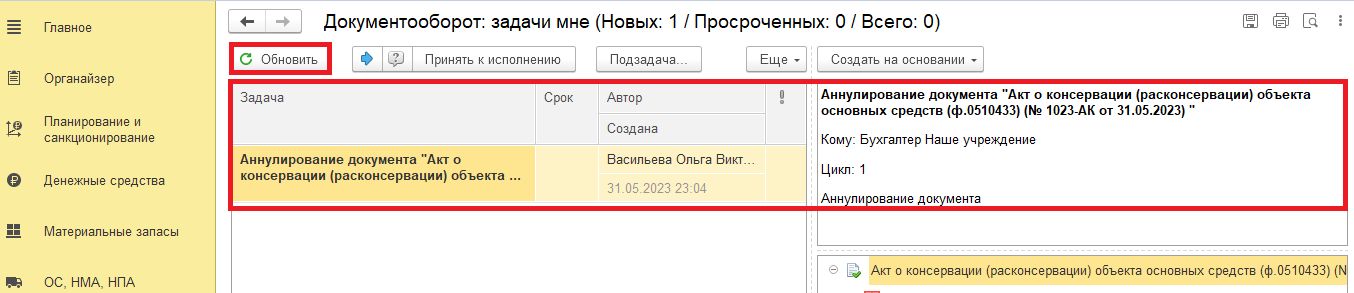 12.3. Выделить задачу из списка задач и нажать на кнопку «Принять к исполнению».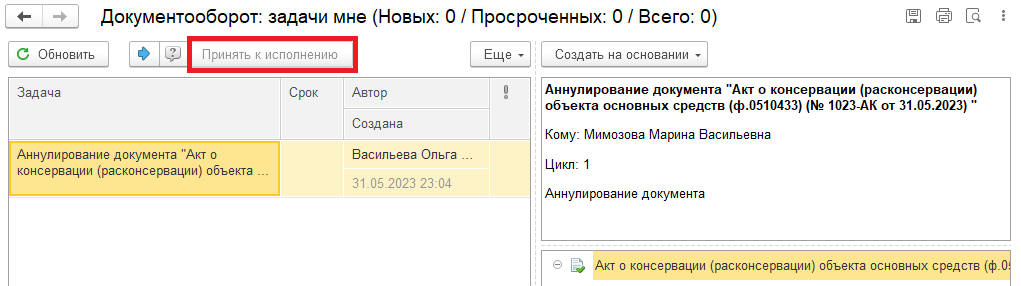 12.4. Открыть предмет задачи «Акт о консервации (расконсервации) объекта основных средств (ф.0510433)». 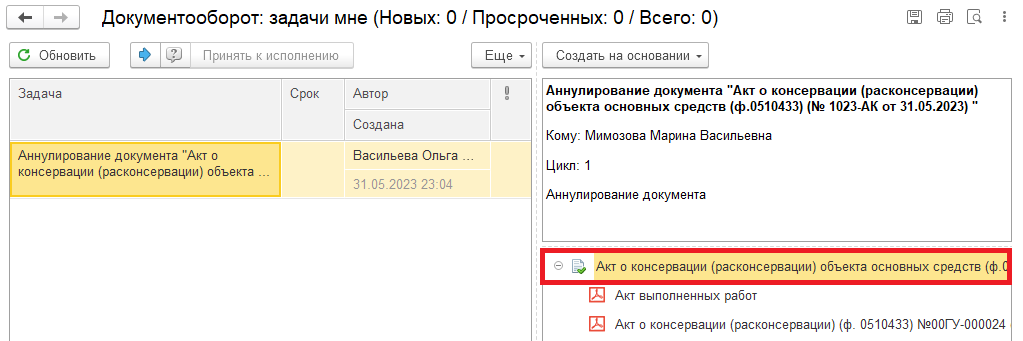 12.5. Открыть закладку «Визы» и посмотреть комментарий отклонения руководителя (с отрицательным результатом).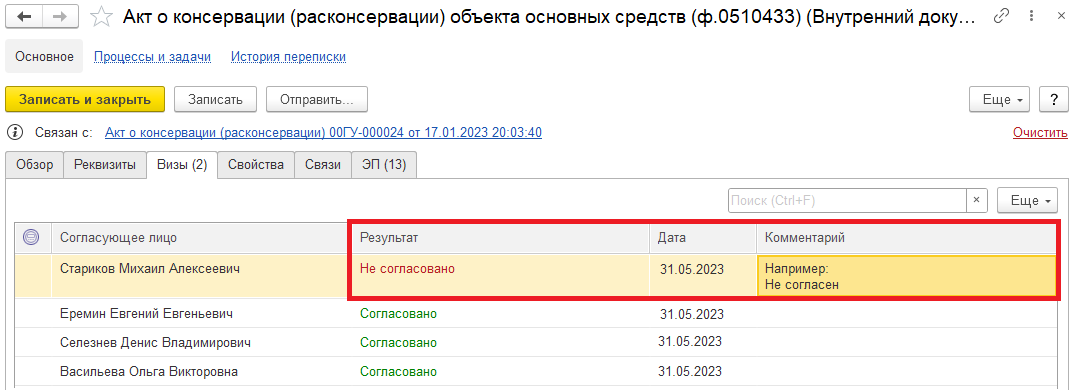 12.5.1. Перейти в связанный документ (гиперссылка «Связан с»).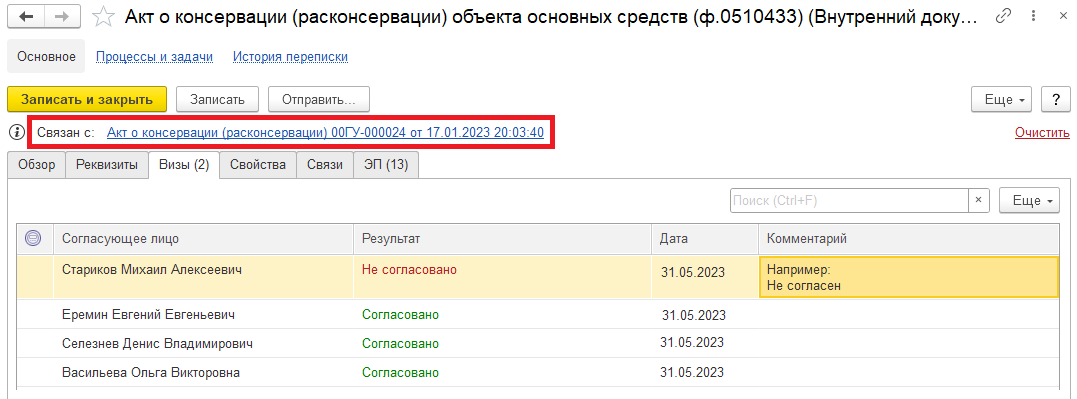 12.6. В случае получения задачи на аннулирование документа заполнить поле «Комментарий» (реквизит обязателен к заполнению) и нажать на кнопку «Аннулировать».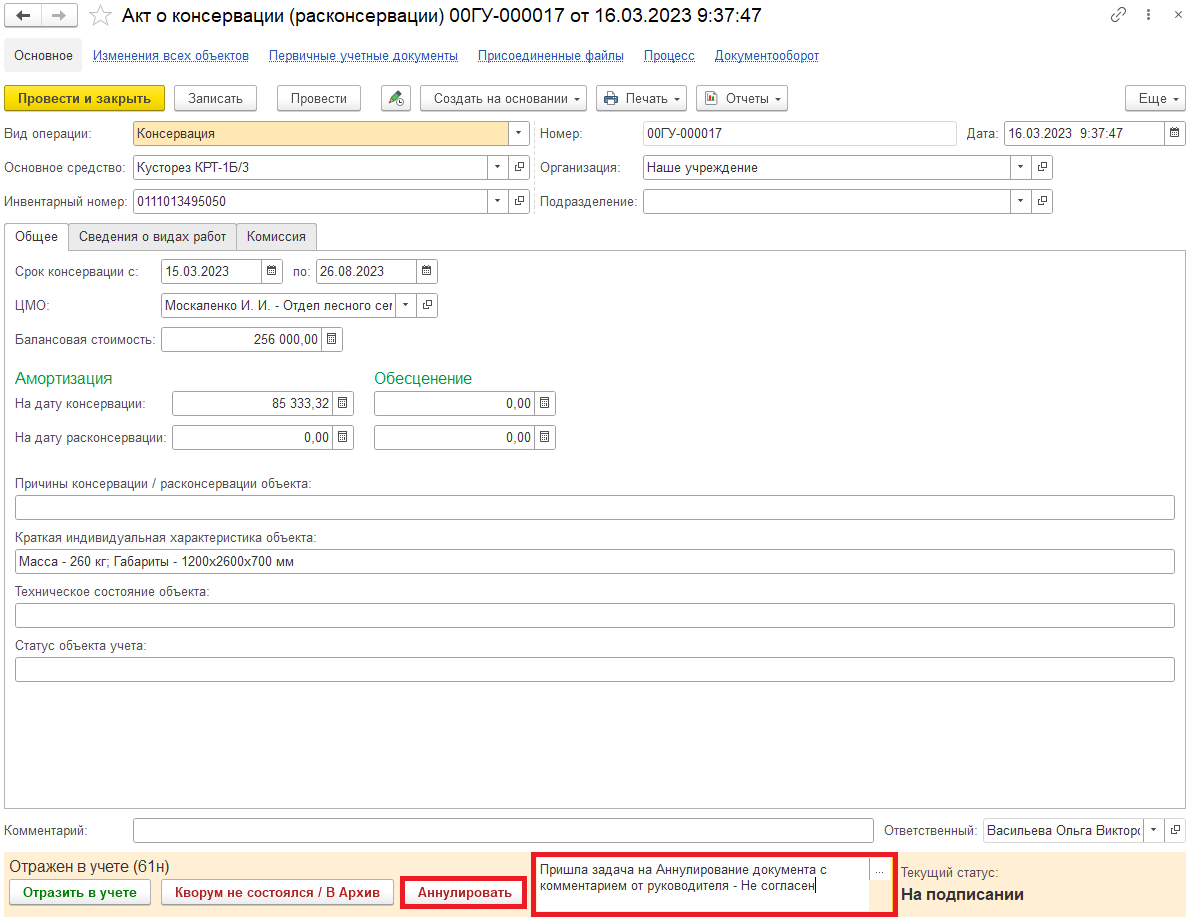 12.7. Закрыть документ. Закрыть предмет задачи и вернуться на начальную страницу и нажать на кнопку «Исполнено».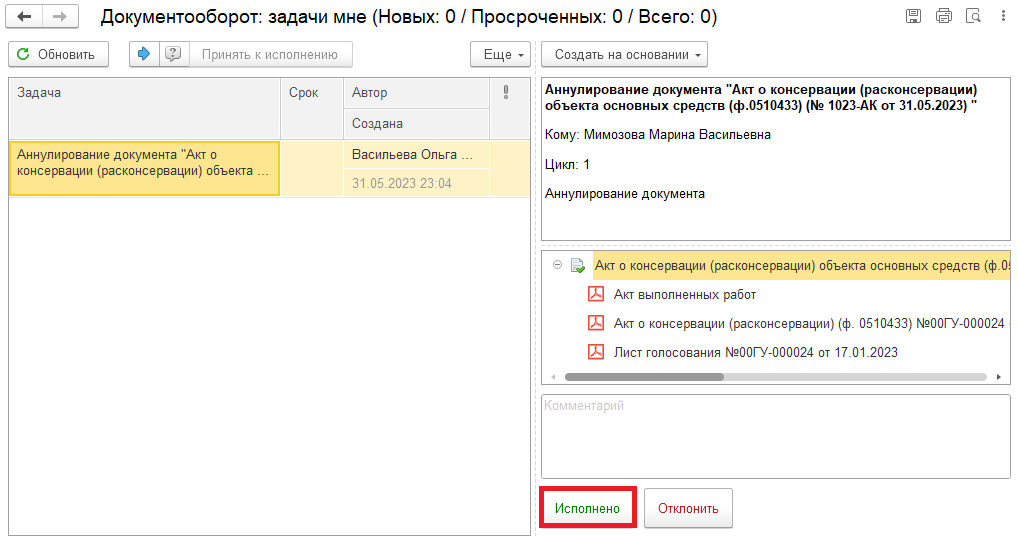 Для Ответственного исполнителя из состава комиссии:12.8. После выполнения задачи в ЭДО на начальной странице Ответственного исполнителя из состава комиссии появится задача о результате завершения процесса «Ознакомиться с результатом исполнения: «Акт о консервации (расконсервации) объекта основных средств (ф.0510433)…» – нажать на кнопку «Завершить исполнение».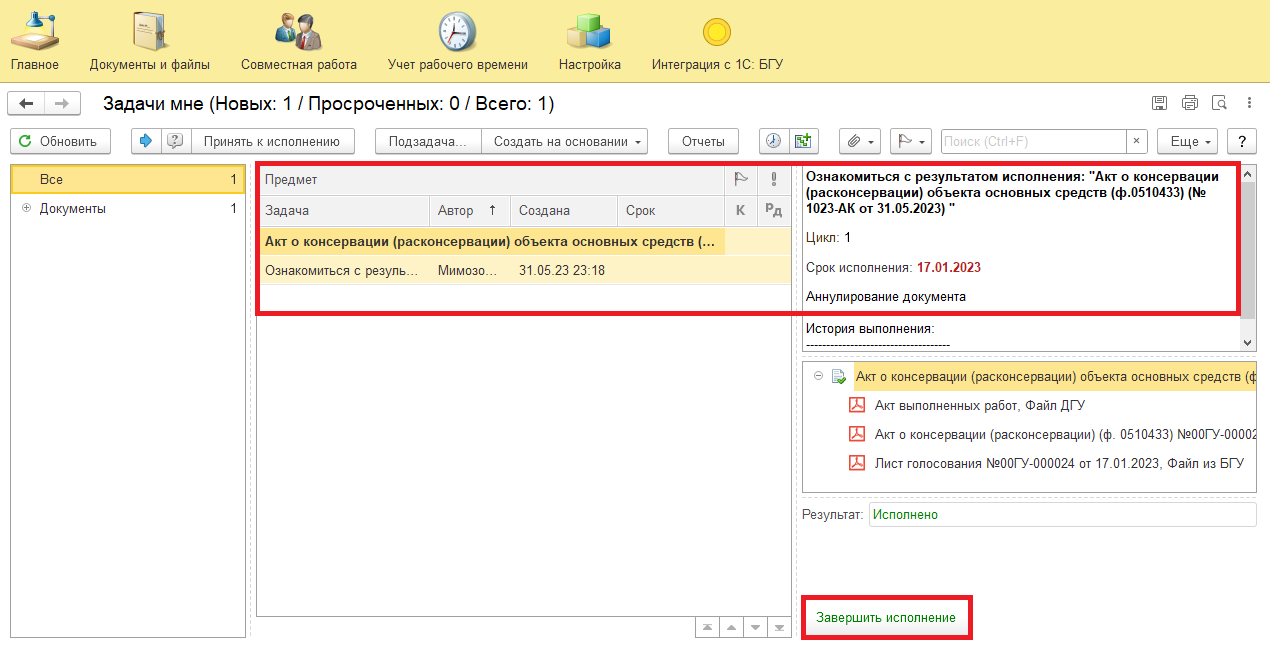 Обозначение, сокращениеОпределениеЭДОПодсистема, реализованная на платформе 1С: ДокументооборотПБУУПодсистема автоматизации бюджетного (бухгалтерского) учета финансового – хозяйственной деятельности, а также формирования бухгалтерских проводок, регламентированной бюджетной, налоговой и статистической отчетности казенных, бюджетных, автономных учреждений Ленинградской областиЭЦПКвалифицированная электронная подпись – наличие ключа электронной подписи (уникальная последовательность символов для создания электронной подписи) и ключа проверки электронной подписи (уникальная последовательность символов, однозначно связанная с ключом электронной подписи и предназначенная для проверки подлинности электронной подписи), указанного в сертификате.